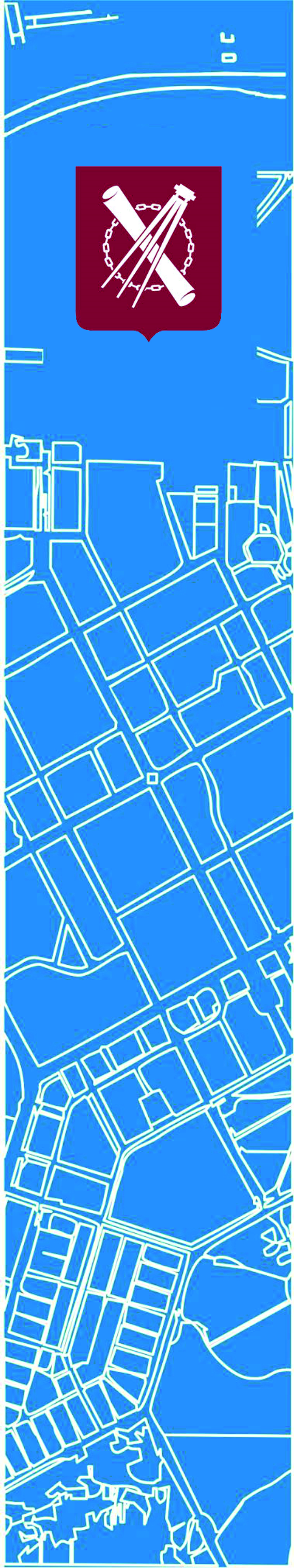 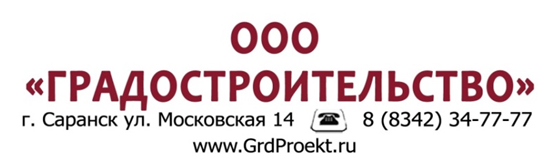 УТВЕРЖДЕНЫ решением Совета депутатов Архангельско-Голицынского  сельского поселения«____»_________________2020 г.Правила землепользованияи застройкиАрхангельско-Голицынскогосельского поселенияРузаевскогомуниципального районаРеспублики Мордовия2020Правила землепользования и застройкиАрхангельско-Голицынского сельского поселенияРузаевского муниципального районаРеспублики МордовияЗаказчик: Администрация Архангельско-Голицынского сельского поселения Рузаевского муниципального района Республики Мордовия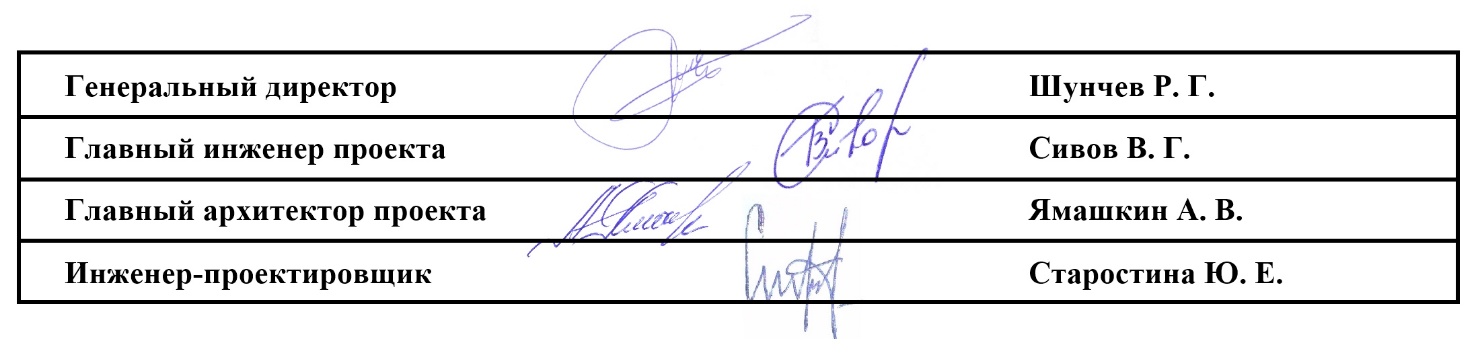 В подготовке проекта Правил землепользования и застройки Архангельско-Голицынского сельского поселения Рузаевского муниципального района Республики Мордовия также принимали участие другие специалисты ООО «ГРАДОСТРОИТЕЛЬСТВО», которые были вовлечены в общую работу. ОГЛАВЛЕНИЕЧАСТЬ I.   ПОРЯДОК ПРИМЕНЕНИЯ ПРАВИЛ ЗЕМЛЕПОЛЬЗОВАНИЯ И ЗАСТРОЙКИ И ВНЕСЕНИЯ В НИХ ИЗМЕНЕНИЙГЛАВА 1.   ОБЩИЕ ПОЛОЖЕНИЯСтатья 1.   Основания и цели подготовки правил землепользования и застройки1. Правила землепользования и застройки муниципального образования Архангельско-Голицынское сельское поселение (далее – Правила) являются документом градостроительного зонирования, который утверждается муниципальным правовым актом Совета депутатов, в котором устанавливаются территориальные зоны, градостроительные регламенты, порядок применения такого документа и порядок внесения в него изменений.2. Правила подготовлены в соответствии с Градостроительным кодексом Российской Федерации, Земельным кодексом Российской Федерации, иными федеральными законами, нормативными правовыми актами Республики Мордовия, Уставом муниципального образования Архангельско-Голицынское сельское поселение (далее – Устав), генеральным планом муниципального образования Архангельско-Голицынское сельское поселение, а также с учетом положений иных актов и документов, определяющих основные направления социально-экономического и градостроительного развития муниципального образования Архангельско-Голицынское сельское поселение (далее также – муниципальное образование).3. Настоящие Правила подготовлены в целях:1) создания условий для устойчивого развития территории муниципального образования, сохранения окружающей среды и объектов культурного наследия;2) создания условий для планировки территории муниципального образования;3) обеспечения прав и законных интересов физических и юридических лиц, в том числе правообладателей земельных участков и объектов капитального строительства;4) создания условий для привлечения инвестиций, в том числе путем предоставления возможности выбора наиболее эффективных видов разрешенного использования земельных участков и объектов капитального строительства.4. Настоящие Правила включают в себя:1) Раздел I. Порядок применения Правил землепользования и застройки и внесения в них изменений;2) Раздел II. Карта градостроительного зонирования;3) Раздел III. Градостроительные регламенты.Статья 2. Основные понятия, используемые в настоящих правилахВ настоящих Правилах используются следующие основные понятия:   Правила землепользования и застройки – документ градостроительного зонирования, который утверждается нормативными правовыми актами органов местного самоуправления и в котором устанавливаются территориальные зоны, градостроительные регламенты, порядок применения такого документа и порядок внесения в него изменений;Арендаторы земельных участков – лица, владеющие и пользующиеся земельными участками по договорам аренды, договорам субаренды;  Блокированный жилой дом - жилой дом с количеством этажей не более чем три, состоящий из нескольких блоков, количество которых не превышает десять, каждый из которых предназначен для проживания одной семьи, имеет общую стену (общие стены) без проемов с соседними блоками, расположен на отдельном земельном участке и имеет выход на территорию общего пользования. В соответствии с частью 2 статьи 49 Градостроительного кодекса Российской Федерации государственная экспертиза не проводится в отношении проектной документации, подготовленной для строительства жилых домов блокированной застройки;Приквартирный участок – земельный участок, примыкающий к квартире (дому), с непосредственным выходом на него;Индивидуальный жилой дом – отдельно стоящий жилой дом с количеством этажей не более трех, предназначенный для проживания одной семьи;Многоквартирный жилой дом – жилой дом, состоящий из двух и более квартир, имеющих самостоятельные выходы либо на земельный участок, прилегающий к жилому дому, либо в помещения общего пользования в таком доме;Временные здания и сооружения - объекты, размещаемые на определенный срок, по истечении которого подлежащие демонтажу, если иное не предусмотрено договором аренды земельного участка (автомоечный комплекс, размещаемый до реконструкции дороги, и др.);Временные здания и сооружения для нужд строительного процесса – здания и сооружения, возводимые для использования при строительстве объекта капитального строительства на период производства градостроительных изменений и подлежащие демонтажу после прекращения деятельности, для которой они возводились;Виды разрешенного использования земельных участков и объектов капитального строительства - виды деятельности, объекты, осуществлять и размещать которые на земельных участках разрешено в силу поименования их в составе регламентов использования территорий применительно к соответствующим территориальным зонам при условии обязательного соблюдения требований, установленных действующим законодательством, Правилами, иными нормативно-правовыми актами, нормативно-техническими документами. Виды разрешенного использования земельных участков и объектов капитального строительства включают в себя основные виды разрешенного использования, условно разрешенные виды использования, вспомогательные виды разрешенного использования;Основные виды разрешенного использования земельных участков и объектов капитального строительства - виды деятельности и объекты, осуществлять и размещать которые на земельных участках разрешено в силу перечисления этих видов деятельности и объектов в составе регламентов использования территорий применительно к соответствующим территориальным зонам при том, что выбор таких видов деятельности и объектов осуществляется правообладателями земельных участков и объектов капитального строительства самостоятельно (без дополнительных разрешений и согласований) при условии соблюдения требований технических регламентов. Право указанного выбора без получения дополнительных разрешений и согласований не распространяется на органы государственной власти, органы местного самоуправления, государственные и муниципальные учреждения, государственные и муниципальные унитарные предприятия;Условно разрешенные виды использования - виды деятельности, объекты капитального строительства, осуществлять и размещать которые на земельных участках разрешено в силу перечисления этих видов деятельности и объектов в составе регламентов использования территорий применительно к соответствующим территориальным зонам при условии получения разрешения в порядке, определенном статьей 39 Градостроительного кодекса Российской Федерации и обязательного соблюдения требований технических регламентов;Вспомогательные виды разрешенного использования земельных участков и объектов капитального строительства - виды деятельности, объекты, осуществлять и размещать которые на земельных участках разрешено в силу перечисления этих видов деятельности и объектов в составе регламентов использования территорий применительно к соответствующим территориальным зонам, при этом такие виды деятельности, объекты допустимы только в качестве дополнительных по отношению к основным видам разрешенного использования земельных участков и объектов капитального строительства и условно разрешенным видам разрешенного использования земельных участков и объектов капитального строительства и осуществляются только совместно с ними;Технические регламенты - документы, которые приняты международным договором Российской Федерации, ратифицированным в порядке, установленном законодательством Российской Федерации, указами Президента Российской Федерации или постановлением Правительства Российской Федерации, и устанавливают обязательные для применения и исполнения требования к объектам технического регулирования (продукции, в том числе зданиям, строениям и сооружениям, процессам производства, эксплуатации, хранения, перевозки, реализации и утилизации); до принятия технических регламентов действуют нормативные технические документы в части, не противоречащей законодательству о техническом регулировании;Технические условия - условия подключения проектируемого объекта к внеплощадочным сетям инженерно-технического обеспечения, предусматривающие максимальную нагрузку и сроки подключения объектов капитального строительства к сетям инженерно-технического обеспечения;Владелец земельного участка, объекта капитального строительства - российские и иностранные физические и юридические лица (Российская Федерация, субъект Российской Федерации и поселение), обладающие зарегистрированными в установленном порядке вещными правами на земельные участки и объекты капитального строительства;Виды разрешенного использования земельных участков и объектов капитального строительства – виды деятельности, объекты осуществлять и размещать которые на земельных участках разрешено в силу наименования этих видов деятельности и объектов в части 3 настоящих Правил при условии обязательного соблюдения требований, установленных законодательством, настоящими Правилами, иными нормативными правовыми актами, техническими нормативными документами;Высота строения, здания, сооружения – расстояние по вертикали, измеренное от проектной отметки земли до наивысшей точки плоской крыши или до наивысшей точки конька скатной крыши, до наивысшей точки строения, сооружения; может устанавливаться в составе градостроительного регламента применительно к соответствующей территориальной зоне, обозначенной на карте градостроительного зонирования; Государственный кадастровый учет земельных участков - описание и индивидуализация в Едином государственном реестре земель земельных участков, в результате чего каждый земельный участок получает такие характеристики, которые позволяют однозначно выделить его из других земельных участков и осуществить его качественную и экономическую оценки;Градостроительная документация поселения – генеральный план поселения, настоящие Правила и документация по планировке территории;Градостроительное зонирование - зонирование территорий муниципальных образований в целях определения территориальных зон и установления градостроительных регламентов;Градостроительная подготовка территорий - деятельность, осуществляемая посредством подготовки документации по планировке территории, по установлению границ застроенных и подлежащих застройке земельных участков для их последующего формирования и предоставления, в целях развития застроенных территорий, комплексного освоения территорий, строительства объектов капитального строительства, возведения объектов на территориях общего пользования, а также приобретения прав на эти земельные участки гражданами и юридическими лицами, имеющими в собственности, безвозмездном пользовании, хозяйственном ведении или оперативном управлении здания, строения, сооружения, расположенные на земельных участках, находящихся в муниципальной или государственной собственности;Градостроительная подготовка реконструкции объекта - градостроительная подготовка ранее сформированного и предоставленного (приобретенного) земельного участка для обеспечения реконструкции объекта капитального строительства на этом земельном участке, осуществляемая по заявлению правообладателя земельного участка (при наличии кадастрового плана земельного участка), подготовка градостроительного плана земельного участка (за исключением земельных участков в границах элементов планировочной структуры - кварталов, микрорайонов, подлежащих разделению на земельные участки в пределах таких элементов) как основания для подготовки проектной документации в целях реконструкции, капитального ремонта существующих объектов капитального строительства, а также в целях строительства на месте сносимых объектов капитального строительства, строительства без осуществления сноса объектов капитального строительства - в случаях, когда планируемые действия по реконструкции, капитальному ремонту, строительству могут быть осуществлены без нарушения требований действующего законодательства;Градостроительный регламент - устанавливаемые в пределах границ соответствующей территориальной зоны виды разрешенного использования земельных участков, равно как всего, что находится над и под поверхностью земельных участков и используется в процессе их застройки и последующей эксплуатации объектов капитального строительства, предельные (минимальные и (или) максимальные) размеры земельных участков и предельные параметры разрешенного строительства, реконструкции объектов капитального строительства, ограничения использования земельных участков и объектов капитального строительства, а также применительно к территориям, в границах которых предусматривается осуществление деятельности по комплексному и устойчивому развитию территории, расчетные показатели минимально допустимого уровня обеспеченности соответствующей территории объектами коммунальной, транспортной, социальной инфраструктур и расчетные показатели максимально допустимого уровня территориальной доступности указанных объектов для населения;Документация по планировке территории – проекты планировки территории, проекты межевания территорий;Застройщик – физическое или юридическое лицо, обеспечивающее на принадлежащем ему земельном участке строительство, реконструкцию, капитальный ремонт объектов капитального строительства, а также выполнение инженерных изысканий, подготовку проектной документации для их строительства, реконструкции, капитального ремонта;Заказчик - физическое или юридическое лицо, которое уполномочено застройщиком представлять интересы застройщика при подготовке и осуществлении строительства, реконструкции, в том числе обеспечивает от имени застройщика заключение договоров с исполнителями, подрядчиками, осуществление контроля на стадии выполнения и приемки работ;Землепользователи – лица, владеющие и пользующиеся земельными участками на праве постоянного (бессрочного) пользования или на праве безвозмездного пользования;Землевладельцы - лица, владеющие и пользующиеся земельными участками на праве пожизненного наследуемого владения;Земельный участок - часть поверхности земли, застроенная (используемая) или подлежащая застройке (использованию) в соответствии с правилами застройки и землепользования (правовым градостроительным регламентом) для данной функциональной зоны и имеющая фиксированные границы, площадь, местоположение, правовой статус и другие характеристики, отраженные в земельном кадастре и документах государственной регистрации;Зоны с особыми условиями использования территорий - охранные, санитарно-защитные зоны, зоны охраны объектов культурного наследия (памятников истории и культуры) народов Российской Федерации (далее - объекты культурного наследия), защитные зоны объектов культурного наследия, водоохранные зоны, зоны затопления, подтопления, зоны санитарной охраны источников питьевого и хозяйственно-бытового водоснабжения, зоны охраняемых объектов, приаэродромная территория, иные зоны, устанавливаемые в соответствии с законодательством Российской Федерации;Изменение недвижимости - изменение вида (видов) использования земельного участка, или зданий, строений, сооружений на нем, а также изменение их параметров (включая изменение размеров земельного участка) при подготовке и осуществлении строительства, реконструкции, перемещения или сноса существующих зданий, строений, сооружений;Инженерная, транспортная и социальная инфраструктуры – комплекс сооружений и коммуникаций транспорта, связи, инженерного оборудования, а также объектов социального и культурно-бытового обслуживания населения, обеспечивающий устойчивое развитие и функционирование населенного пункта и поселения в целом;Инвестор – физические и юридические лица, государственные органы, органы местного самоуправления, осуществляющие капитальные вложения на территории Российской Федерации с использованием собственных и (или) привлеченных средств в соответствии с законодательством Российской Федерации;Коэффициент строительного использования земельного участка - отношение суммарной общей площади всех зданий, строений, сооружений на земельном участке (существующих и тех, которые могут быть построены дополнительно) к площади земельного участка. Суммарная общая площадь зданий, строений, сооружений, которые разрешается построить на земельном участке, определяется умножением значения коэффициента на показатель площади земельного участка;Коэффициент озеленения - отношение территории земельного участка, которая должна быть занята зелеными насаждениями, ко всей площади участка (в процентах);Конкурсная документация – пакет документов, подготавливаемый организатором торгов (конкурсов, аукционов) по продаже земельного участка или права на заключения договора аренды данного земельного участка физическому или юридическому лицу;Линии градостроительного регулирования - красные линии; границы земельных участков; линии, обозначающие минимальные отступы построек от границ земельных участков (включая линии регулирования застройки); границы зон действия публичных сервитутов вдоль инженерно-технических коммуникаций, границы зон изъятия, в том числе путем выкупа, резервирования земельных участков, зданий, строений, сооружений для государственных и муниципальных нужд; границы санитарно-защитных, водоохранных и иных зон ограничений использования земельных участков, зданий, строений, сооружений; Линейные объекты – линии электропередач, линии связи (в том числе линейно – кабельные сооружения), трубопроводы, автомобильные дороги, железнодорожные линии и другие подобные сооружения;Некапитальные строения, сооружения - строения, сооружения, которые не имеют прочной связи с землей и конструктивные характеристики которых позволяют осуществить их перемещение и (или) демонтаж и последующую сборку без несоразмерного ущерба назначению и без изменения основных характеристик строений, сооружений (в том числе киосков, навесов и других подобных строений, сооружений);Объекты незавершённого строительства — объекты, строительство которых приостановлено, из-за отсутствия финансовых средств и материально-технического обеспечения и т.п. В отличие от зданий, строений или сооружений объекты незавершённого строительства не могут быть использованы в соответствии с их назначением до завершения строительства и ввода в эксплуатацию;Объект капитального строительства - здание, строение, сооружение, объекты, строительство которых не завершено (далее - объекты незавершенного строительства), за исключением некапитальных строений, сооружений и неотделимых улучшений земельного участка (замощение, покрытие и другие);Объект индивидуального жилищного строительства - отдельно стоящее здание с количеством надземных этажей не более чем три, высотой не более двадцати метров, которое состоит из комнат и помещений вспомогательного использования, предназначенных для удовлетворения гражданами бытовых и иных нужд, связанных с их проживанием в таком здании, и не предназначено для раздела на самостоятельные объекты недвижимости. Понятия "объект индивидуального жилищного строительства", "жилой дом" и "индивидуальный жилой дом" применяются в Градостроительном кодексе, других федеральных законах и иных нормативных правовых актах Российской Федерации в одном значении, если иное не предусмотрено такими федеральными законами и нормативными правовыми актами Российской Федерации. При этом параметры, устанавливаемые к объектам индивидуального жилищного строительства Градостроительным кодексом, в равной степени применяются к жилым домам, индивидуальным жилым домам, если иное не предусмотрено такими федеральными законами и нормативными правовыми актами Российской Федерации.Отклонение от правил – санкционирование для конкретного участка отступление от предельных параметров разрешенного строительства (высоты построек, процента застройки участка, отступов построек от границ участка и т.д.) обусловленное затруднениями или не возможностью использовать участок в соответствии с Правилами по причине его малого размера, неудобной конфигурации, неблагоприятных инженерно-геологических и иных характеристик;Подрядчик - физическое или юридическое лицо, осуществляющее по договору с застройщиком (заказчиком) работы по строительству, реконструкции зданий, строений, сооружений, их частей;Инженерная подготовка территории - комплекс инженерных мероприятий по освоению территории, обеспечивающих размещение объектов капитального строительства (вертикальная планировка, организация поверхностного стока, удаление застойных вод, регулирование водотоков, устройство и реконструкция водоемов, берегоукрепительных сооружений, благоустройство береговой полосы, понижение уровня грунтовых вод, защита территории от затопления и подтопления, освоение оврагов, дренаж, выторфовка, подсыпка и т.д.);Инженерная, транспортная и социальная инфраструктуры - комплекс сооружений и коммуникаций транспорта, связи, инженерного оборудования, а также объектов социального и культурно-бытового обслуживания населения, обеспечивающий устойчивое развитие и функционирование поселения;Капитальный ремонт объектов капитального строительства (далее - капитальный ремонт) - комплекс ремонтно-строительных работ, осуществляемых в отношении объектов капитального строительства и направленных на ликвидацию последствий физического износа конструктивных элементов, инженерного оборудования, элементов благоустройства этих объектов и приведение их технического состояния в соответствие с нормативными требованиями. Если при проведении капитального ремонта затрагиваются конструктивные и другие характеристики надежности и безопасности таких объектов, то необходимо оформление градостроительного плана земельного участка и получение разрешения на его осуществление;Проектная документация - графические и текстовые материалы, определяющие объемно-планировочные, конструктивные и технические решения для строительства, реконструкции, и капитального ремонта объектов недвижимости, а также благоустройства их земельных участков. Проектная документация подготавливается на основании градостроительных планов земельных участков для отдельных объектов, проектов планировки, проектов межевания территории для линейных объектов, и используется для получения разрешения на строительство после ее согласования и проведения экспертиз в установленном порядке;Планировка территории – осуществление деятельности по развитию территории посредством разработки проектов планировки территории, проектов межевания территорий и градостроительных планов земельных участков;Коэффициент застройки - отношение территории земельного участка, которая может быть занята зданиями, ко всей площади участка (в процентах);Коэффициент плотности застройки - отношение площади всех этажей зданий и сооружений к площади участка;Публичный сервитут - право ограниченного пользования недвижимостью, установленное законом или иным нормативным правовым актом Российской Федерации, нормативным правовым актом субъекта Российской Федерации, нормативным правовым актом органа местного самоуправления с учетом результатов публичных слушаний по обсуждению документации по планировке территории, в случаях, если это необходимо для обеспечения интересов государства, местного самоуправления или местного населения, без изъятия земельных участков;Обладатели сервитута - лица, имеющие право ограниченного пользования чужими земельными участками (сервитут);Правообладатели земельных участков - собственники земельных участков, землепользователи, землевладельцы и арендаторы земельных участков;Правовое зонирование – деятельность органов местного самоуправления по разработки и реализации Правил землепользования и застройки;Разрешение на строительство представляет собой документ, подтверждающий соответствие проектной документации требованиям градостроительного плана земельного участка или проекту планировки территории и проекту межевания территории (в случае строительства, реконструкции линейных объектов) и дающий застройщику право осуществлять строительство, реконструкцию объектов капитального строительства, за исключением случаев, предусмотренных Градостроительным кодексом;Разрешенное использование земельных участков и иных объектов недвижимости - использование недвижимости в соответствии с градостроительным регламентом, а также публичными сервитутами; Разрешение на ввод объекта в эксплуатацию представляет собой документ, который удостоверяет выполнение строительства, реконструкции объекта капитального строительства в полном объеме в соответствии с разрешением на строительство, соответствие построенного, реконструированного объекта капитального строительства градостроительному плану земельного участка или в случае строительства, реконструкции линейного объекта проекту планировки территории и проекту межевания территории, а также проектной документации;Реконструкция объектов капитального строительства (за исключением линейных объектов) - изменение параметров объекта капитального строительства, его частей (высоты, количества этажей, площади, объема), в том числе надстройка, перестройка, расширение объекта капитального строительства, а также замена и (или) восстановление несущих строительных конструкций объекта капитального строительства, за исключением замены отдельных элементов таких конструкций на аналогичные или иные улучшающие показатели таких конструкций элементы и (или) восстановления указанных элементов;Реконструкция линейных объектов - изменение параметров линейных объектов или их участков (частей), которое влечет за собой изменение класса, категории и (или) первоначально установленных показателей функционирования таких объектов (мощности, грузоподъемности и других) или при котором требуется изменение границ полос отвода и (или) охранных зон таких объектов;Капитальный ремонт объектов капитального строительства (за исключением линейных объектов) - замена и (или) восстановление строительных конструкций объектов капитального строительства или элементов таких конструкций, за исключением несущих строительных конструкций, замена и (или) восстановление систем инженерно-технического обеспечения и сетей инженерно-технического обеспечения объектов капитального строительства или их элементов, а также замена отдельных элементов несущих строительных конструкций на аналогичные или иные улучшающие показатели таких конструкций элементы и (или) восстановление указанных элементов;Сети инженерно-технического обеспечения - совокупность имущественных объектов, непосредственно используемых в процессе электро-, тепло-, газо-, водоснабжения и водоотведения, обеспечения  связи;Собственники земельных участков - лица, являющиеся собственниками земельных участков;Строительство – создание зданий, строений, сооружений (в том числе на месте сносимых объектов капитального строительства);Строительные намерения заявителя – планируемое строительство, реконструкция, капитальный ремонт объекта капитального строительства;Территориальная зона - зона, для которой в Правилах землепользования и застройки определены границы и установлены градостроительные регламенты;Территории общего пользования - территории, которыми беспрепятственно пользуется неограниченный круг лиц (в том числе площади, улицы, проезды, набережные, береговые полосы водных объектов общего пользования, скверы, бульвары);Торги - способ заключения договора на приобретение прав владения, пользования, распоряжения земельными участками и объектами капитального строительства, права строительства объектов капитального строительства различного назначения, в форме аукциона или конкурса;Частный сервитут - право ограниченного пользования чужим земельным участком (для прохода, прокладки и эксплуатации необходимых коммуникаций и иных нужд, которые не могут быть обеспечены без установления сервитута), устанавливаемое на основании соглашения либо в соответствии с гражданским законодательством;Огородничество – использование земельного участка, предоставленного гражданину или приобретенного им для выращивания ягодных, овощных, бахчевых или иных сельскохозяйственных культур и картофеля (с правом или без права возведения некапитального жилого строения и хозяйственных строений и сооружений в зависимости от разрешенного использования земельного участка, определенного при зонировании территории).Перечень линий градостроительного регулирования:Красные линии основные (далее также - основные красные линии) - линии, которые устанавливаются посредством разработки проектов планировки и обозначают существующие, планируемые (изменяемые, вновь образуемые) границы территорий общего пользования (включая дороги, улицы, проезды, площади, скверы, бульвары, набережные и другие объекты и территории, которыми беспрепятственно пользуется неограниченный круг лиц), границы земельных участков, на которых расположены сети инженерно-технического обеспечения, линии электропередачи, линии связи (в том числе линейно-кабельные сооружения), трубопроводы, автомобильные дороги, железнодорожные линии и другие подобные сооружения (далее - линейные объекты);Красные линии планировочной структуры кварталов (внутриквартальные красные линии) - линии, которые обозначают границы структурных элементов кварталов (микрорайонов), в том числе расположенных в их пределах территорий общего пользования - зеленых насаждений общего пользования, внутриквартальных проездов и проходов общего пользования и других подобных объектов, а также внутриквартальных линейных объектов - подъездных железнодорожных линий, технических зон внутриквартальных линий электропередач, линий связи, трубопроводов и других подобных объектов (далее также - вспомогательные красные линии); Линии градостроительного регулирования – красные линии; границы земельных участков; линии, обозначающие минимальные отступы построек от границ земельных участков (включая линии регулирования застройки); границы зон действия публичных сервитутов, границы зон резервирования земель, изъятия, в том числе путем выкупа, земельных участков, зданий, строений, сооружений для государственных или муниципальных нужд; границы санитарно-защитных, водоохранных и иных зон с особыми условиями использования земельных участков, зданий, строений, сооружений;Линии регулирования застройки - линии, устанавливаемые в документации по планировке территории (в том числе в градостроительных планах земельных участков) по красным линиям или с отступом от красных линий, и, в соответствии с Градостроительным кодексом Российской Федерации, определяющие место допустимого размещения зданий, строений, сооружений;Отступ застройки - расстояние между красной линией или границей земельного участка и стеной здания, строения, сооружения;Желтые линии - границы распространения завалов от возможных разрушений жилых и общественных зданий;Синие линии - границы акваторий рек, а также существующих и проектируемых открытых водоемов, устанавливаемые по нормальному подпорному горизонту;Границы полосы отвода автомобильных дорог - границы территорий, занятых автомобильными дорогами, их конструктивными элементами и дорожными сооружениями. Ширина полосы отвода нормируется в зависимости от категории дороги, конструкции земляного полотна и других технических характеристик;Границы технических (охранных) зон инженерных сооружений и коммуникаций - границы территорий, предназначенных для обеспечения обслуживания и безопасной эксплуатации наземных и подземных транспортных и инженерных сооружений и коммуникаций;Границы территорий памятников и ансамблей - границы земельных участков памятников градостроительства и архитектуры, памятников истории, археологии и монументального искусства, состоящих на государственной охране;Границы зон охраны объекта культурного наследия - границы территорий, установленные на основании проекта зон охраны объекта культурного наследия, разработанного в соответствии с требованиями законодательства Российской Федерации об охране объектов культурного наследия;Границы охранных зон особо охраняемых природных территорий - границы зон с ограниченным режимом природопользования, устанавливаемые на особо охраняемых природных территориях, участках земли и водного пространства;Границы водоохранных зон - границы территорий, прилегающих к акваториям рек, озер, водохранилищ и других поверхностных водных объектов, на которых устанавливается специальный режим хозяйственной и иных видов деятельности в целях предотвращения загрязнения, засорения, заиления и истощения водных объектов, а также сохранения среды обитания объектов животного и растительного мира;Границы прибрежных защитных полос - границы территорий внутри водоохранных зон, на которых в соответствии с Водным кодексом Российской Федерации вводятся дополнительные ограничения природопользования. В границах прибрежных зон допускается размещение объектов, перечень и порядок размещения которых устанавливается Правительством Российской Федерации;Границы зон санитарной охраны источников питьевого водоснабжения - границы зон II и III поясов, а также жесткой зоны I пояса;Границы санитарно-защитных зон - границы территорий, отделяющих промышленные площадки от жилой застройки, рекреационных зон, зон отдыха и курортов. Ширина санитарно-защитных зон, режим их содержания и использования устанавливаются в соответствии с законодательством о санитарно-эпидемиологическом благополучии населения.Градостроительное заключение — итоговый документ, выполняемый на основании предварительной Градостроительной проработки, о  предварительном  согласовании места  размещении  объекта  (предоставления земельного участка под строительство), содержит основные требования и рекомендации по размещению и объемно-пространственному решению объекта, сведения о категории земель, территориальной зоне, виде разрешенного использования, виде застройки согласно градостроительному регламенту, информации об обеспечении земельных участков объектами инженерной, транспортной и социальной инфраструктур, наличии сетей инженерно-технического обеспечения, наличии градостроительных ограничений, необходимости сноса и переноса существующих строений и др., а также о возможности размещения объекта и соответствии его размещения градостроительной документации.Статья 3. Сфера применения настоящих правил1. Настоящие Правила подлежат применению на всей территории муниципального образования.2. Настоящие Правила обязательны для исполнения всеми субъектами градостроительных отношений.Статья 4. Субъекты градостроительных отношений1. Субъектами градостроительных отношений являются:1) Российская Федерация, субъекты Российской Федерации, муниципальные образования;2) физические и юридические лица.2. От имени Российской Федерации, субъектов Российской Федерации, муниципальных образований в градостроительных отношениях выступают соответственно органы государственной власти Российской Федерации, органы государственной власти субъектов Российской Федерации, органы местного самоуправления в пределах своей компетенции.3. Физические и юридические лица являются участниками отношений по землепользованию и застройке при осуществлении проектирования, строительства и реконструкции объектов капитального строительства, возведения некапитальных объектов, объединения или разделения (межевания) принадлежащих им земельных участков, иных действий, урегулированных настоящими Правилами.Статья 5. Открытость и доступность информации о правилах. участие физических и юридических лиц в принятии решений по вопросам землепользования и застройки1. Настоящие Правила, включая все входящие в их состав документы, являются открытыми для физических и юридических лиц.2. Администрация муниципального образования обеспечивает возможность ознакомления с настоящими Правилами путем:- опубликования настоящих Правил (изменений в настоящие Правила) в местных средствах массовой информации, являющихся официальным источником опубликования муниципальных правовых актов и иных средствах массовой информации;- предоставления экземпляра настоящих Правил в муниципальные библиотеки;- помещения на информационном портале органов местного самоуправления;- создания условий для ознакомления с Правилами (в полном комплекте входящих в их состав документов и приложений) в администрации муниципального образования;- предоставления по запросам, органов государственной власти, органов местного самоуправления, физических и юридических лиц бесплатно или за плату, согласно действующему законодательству выписок из Правил, копий документов и (или) их фрагментов, характеризующих условия использования и застройки отдельных земельных участков и их массивов (кварталов, микрорайонов, других элементов планировочной структуры), а также объектов капитального строительства.3. Граждане имеют право участвовать в принятии решений и получать иную информацию по вопросам землепользования и застройки в соответствии с настоящими Правилами и другой градостроительной документацией.4. Граждане, их объединения и юридические лица до утверждения градостроительной документации имеют право обсуждать, вносить предложения и участвовать в подготовке решений по вопросам градостроительной деятельности на территории муниципального образования.5. Участие граждан, их объединений и юридических лиц в обсуждении и принятии решений в области градостроительной деятельности осуществляется в следующих формах:- участие в публичных слушаниях;- участие в Советах, конференциях (Советах делегатов);- участие в местных референдумах;- иных формах, установленных Уставом.6. Порядок участия граждан, их объединений и юридических лиц в осуществлении градостроительной деятельности устанавливаются муниципальными правовыми актами органов местного самоуправления муниципального образования в соответствии с действующим законодательством.7. Органы местного самоуправления муниципального образования в пределах своей компетенции рассматривают заявления и иные обращения граждан, их объединений и юридических лиц, касающиеся вопросов землепользования и застройки, затрагивающих их интересы, и в установленные сроки предоставляют им обоснованные ответы.8. Граждане, их объединения и юридические лица в случаях, если градостроительная деятельность затрагивает или нарушает их интересы, вправе требовать защиты своих прав в административном или судебном порядке в соответствии с действующим законодательством.Статья 6. Ответственность за нарушение правилЗа нарушение настоящих Правил физические и юридические лица, а также должностные лица несут ответственность в соответствии с действующим законодательством.ГЛАВА 2. РЕГУЛИРОВАНИЕ ЗЕМЛЕПОЛЬЗОВАНИЯ И ЗАСТРОЙКИ ОРГАНАМИ МЕСТНОГО САМОУПРАВЛЕНИЯСтатья 7. Органы местного самоуправления, осуществляющие регулирование землепользования и застройки 1. Регулирование землепользования и застройки на территории муниципального образования Архангельско-Голицынское сельское поселение осуществляют следующие органы местного самоуправления:1) Совет депутатов муниципального образования Архангельско-Голицынское сельское поселение (далее также – Совет депутатов);2) Глава муниципального образования Архангельско-Голицынское сельское поселение (далее также – Глава);3) Администрация муниципального образования Архангельско-Голицынское сельское поселение (далее также – Администрация).2. Органы местного самоуправления, указанные в ч. 1 настоящей статьи, осуществляют регулирование землепользования и застройки на территории муниципального образования посредством, в том числе подготовки и принятия градостроительной документации.3. Полномочия Совета депутатов, Главы и Администрации по регулированию землепользования и застройки определены федеральным и окружным законодательством, а также Уставом муниципального образования Архангельско-Голицынское сельское поселение и иными муниципальными правовыми актами муниципального образования.4. Распределение полномочий в сфере архитектуры и градостроительства между органами Администрации муниципального образования Архангельско-Голицынское сельское поселение, должностными лицами Администрации, осуществляется правовыми актами Администрации в соответствии с Уставом муниципального образования Архангельско-Голицынское сельское поселение.5. По вопросам землепользования и застройки при Администрации могут создаваться, в качестве совещательных органов, комиссии и советы, состав и порядок деятельности которых определяется главой муниципального образования.Статья 8. Комиссия по подготовке проекта правил землепользования и застройки1. Комиссия по подготовке проекта правил землепользования и застройки муниципального образования (далее – Комиссия) является постоянно действующим коллегиальным органом при Администрации и формируется главой муниципального образования для обеспечения реализации положений федерального и регионального законодательства, муниципальных правовых актов муниципального образования и настоящих Правил.2. К полномочиям Комиссии относятся:1) рассмотрение предложений заинтересованных лиц о необходимости внесения изменений в настоящие Правила;2) обеспечение подготовки проекта о внесении изменений в настоящие Правила;3) рассмотрение вопросов о предоставлении разрешений на условно разрешенные виды использования земельных участков или объектов капитального строительства;4) рассмотрение вопросов о предоставлении разрешений на отклонение от предельных параметров разрешенного строительства, реконструкции объектов капитального строительства;5) организация и проведение общественных обсуждений, публичных слушаний в случаях и порядке, определенных Градостроительным кодексом Российской Федерации, Уставом, иными муниципальными правовыми актами муниципального образования и настоящими Правилами;6) подготовка заключения о результатах общественных обсуждений, публичных слушаний;7) осуществление иных полномочий, отнесенных к ведению Комиссии, федеральными законами, законами Республики Мордовия, муниципальными правовыми актами муниципального образования.ГЛАВА 3. ПОДГОТОВКА ДОКУМЕНТАЦИИ ПО ПЛАНИРОВКЕ ТЕРРИТОРИИ ОРГАНАМИ МЕСТНОГО САМОУПРАВЛЕНИЯСтатья 9. Документация по планировке территории1. Подготовка документации по планировке территории осуществляется в целях обеспечения устойчивого развития территорий, в том числе выделения элементов планировочной структуры, установления границ земельных участков, установления границ зон планируемого размещения объектов капитального строительства.2. Подготовка документации по планировке территории в целях размещения объектов капитального строительства применительно к территории, в границах которой не предусматривается осуществление деятельности по комплексному и устойчивому развитию территории, не требуется, за исключением случаев, указанных в части 3 настоящей статьи.3. Подготовка документации по планировке территории в целях размещения объекта капитального строительства является обязательной в следующих случаях:1) необходимо изъятие земельных участков для государственных или муниципальных нужд в связи с размещением объекта капитального строительства федерального, регионального или местного значения;2) необходимы установление, изменение или отмена красных линий;3) необходимо образование земельных участков в случае, если в соответствии с земельным законодательством образование земельных участков осуществляется только в соответствии с проектом межевания территории;4) размещение объекта капитального строительства планируется на территориях двух и более муниципальных образований, имеющих общую границу (за исключением случая, если размещение такого объекта капитального строительства планируется осуществлять на землях или земельных участках, находящихся в государственной или муниципальной собственности, и для размещения такого объекта капитального строительства не требуются предоставление земельных участков, находящихся в государственной или муниципальной собственности, и установление сервитутов);5) планируются строительство, реконструкция линейного объекта (за исключением случая, если размещение линейного объекта планируется осуществлять на землях или земельных участках, находящихся в государственной или муниципальной собственности, и для размещения такого линейного объекта не требуются предоставление земельных участков, находящихся в государственной или муниципальной собственности, и установление сервитутов). Правительством Российской Федерации могут быть установлены иные случаи, при которых для строительства, реконструкции линейного объекта не требуется подготовка документации по планировке территории.4. Видами документации по планировке территории являются:1) проект планировки территории;2) проект межевания территории.5. Применительно к территории, в границах которой не предусматривается осуществление деятельности по комплексному и устойчивому развитию территории, а также не планируется размещение линейных объектов, допускается подготовка проекта межевания территории без подготовки проекта планировки территории в целях, предусмотренных частью 2 статьи 43 ГрК РФ.6. Проект планировки территории является основой для подготовки проекта межевания территории, за исключением случаев, предусмотренных частью 5 настоящей статьи. Подготовка проекта межевания территории осуществляется в составе проекта планировки территории или в виде отдельного документа.7. Подготовка документации по планировке территории осуществляется в отношении выделяемых проектом планировки территории одного или нескольких смежных элементов планировочной структуры, определенных правилами землепользования и застройки территориальных зон и (или) установленных схемами территориального планирования муниципальных районов, генеральными планами поселений, городских округов функциональных зон.8. При подготовке документации по планировке территории до установления границ зон с особыми условиями использования территории учитываются размеры этих зон и ограничения по использованию территории в границах таких зон, которые устанавливаются в соответствии с законодательством Российской Федерации.9. Подготовка графической части документации по планировке территории осуществляется:1) в соответствии с системой координат, используемой для ведения Единого государственного реестра недвижимости;2) с использованием цифровых топографических карт, цифровых топографических планов, требования к которым устанавливаются уполномоченным федеральным органом исполнительной власти.10. Подготовка документации по планировке территории осуществляется в соответствии с материалами и результатами инженерных изысканий в случаях, предусмотренных в соответствии с частью 2 настоящей статьи.11. Виды инженерных изысканий, необходимых для подготовки документации по планировке территории, порядок их выполнения, а также случаи, при которых требуется их выполнение, устанавливаются Правительством Российской Федерации.12. Состав материалов и результатов инженерных изысканий, подлежащих размещению в информационных системах обеспечения градостроительной деятельности, федеральной государственной информационной системе территориального планирования, государственном фонде материалов и данных инженерных изысканий, Едином государственном фонде данных о состоянии окружающей среды, ее загрязнении, а также форма и порядок их представления устанавливаются Правительством Российской Федерации.13. Инженерные изыскания для подготовки документации по планировке территории выполняются в целях получения:1) материалов о природных условиях территории, в отношении которой осуществляется подготовка такой документации, и факторах техногенного воздействия на окружающую среду, прогнозов их изменения в целях обеспечения рационального и безопасного использования указанной территории;2) материалов, необходимых для установления границ зон планируемого размещения объектов капитального строительства, уточнения их предельных параметров, установления границ земельных участков;3) материалов, необходимых для обоснования проведения мероприятий по организации поверхностного стока вод, частичному или полному осушению территории и других подобных мероприятий (далее - инженерная подготовка), инженерной защите и благоустройству территории.14. Состав и объем инженерных изысканий для подготовки документации по планировке территории, метод их выполнения устанавливаются с учетом требований технических регламентов программой инженерных изысканий, разработанной на основе задания лица, принявшего решение о подготовке документации по планировке территории в соответствии с настоящим Кодексом, в зависимости от вида и назначения объектов капитального строительства, размещение которых планируется в соответствии с такой документацией, а также от сложности топографических, инженерно-геологических, экологических, гидрологических, метеорологических и климатических условий территории, степени изученности указанных условий.15. Результаты инженерных изысканий, выполненных для подготовки документации по планировке территории, могут быть использованы для подготовки проектной документации объектов капитального строительства, размещаемых в соответствии с указанной документацией.Статья 10. Проект планировки территории1. Подготовка проектов планировки территории осуществляется для выделения элементов планировочной структуры, установления границ территорий общего пользования, границ зон планируемого размещения объектов капитального строительства, определения характеристик и очередности планируемого развития территории.2. Проект планировки территории состоит из основной части, которая подлежит утверждению, и материалов по ее обоснованию.3. Основная часть проекта планировки территории включает в себя:1) чертеж или чертежи планировки территории, на которых отображаются:а) красные линии. Порядок установления и отображения красных линий, обозначающих границы территорий, занятых линейными объектами и (или) предназначенных для размещения линейных объектов, устанавливается федеральным органом исполнительной власти, осуществляющим функции по выработке и реализации государственной политики и нормативно-правовому регулированию в сфере строительства, архитектуры, градостроительства;б) границы существующих и планируемых элементов планировочной структуры;в) границы зон планируемого размещения объектов капитального строительства;2) положение о характеристиках планируемого развития территории, в том числе о плотности и параметрах застройки территории (в пределах, установленных градостроительным регламентом), о характеристиках объектов капитального строительства жилого, производственного, общественно-делового и иного назначения и необходимых для функционирования таких объектов и обеспечения жизнедеятельности граждан объектов коммунальной, транспортной, социальной инфраструктур, в том числе объектов, включенных в программы комплексного развития систем коммунальной инфраструктуры, программы комплексного развития транспортной инфраструктуры, программы комплексного развития социальной инфраструктуры и необходимых для развития территории в границах элемента планировочной структуры. Для зон планируемого размещения объектов федерального значения, объектов регионального значения, объектов местного значения в такое положение включаются сведения о плотности и параметрах застройки территории, необходимые для размещения указанных объектов, а также в целях согласования проекта планировки территории в соответствии с частью 12.7 статьи 45 ГрК РФ информация о планируемых мероприятиях по обеспечению сохранения применительно к территориальным зонам, в которых планируется размещение указанных объектов, фактических показателей обеспеченности территории объектами коммунальной, транспортной, социальной инфраструктур и фактических показателей территориальной доступности таких объектов для населения;3) положения об очередности планируемого развития территории, содержащие этапы проектирования, строительства, реконструкции объектов капитального строительства жилого, производственного, общественно-делового и иного назначения и этапы строительства, реконструкции необходимых для функционирования таких объектов и обеспечения жизнедеятельности граждан объектов коммунальной, транспортной, социальной инфраструктур, в том числе объектов, включенных в программы комплексного развития систем коммунальной инфраструктуры, программы комплексного развития транспортной инфраструктуры, программы комплексного развития социальной инфраструктуры.4. Материалы по обоснованию проекта планировки территории содержат:1) карту (фрагмент карты) планировочной структуры территорий поселения, городского округа, межселенной территории муниципального района с отображением границ элементов планировочной структуры;2) результаты инженерных изысканий в объеме, предусмотренном разрабатываемой исполнителем работ программой инженерных изысканий, в случаях, если выполнение таких инженерных изысканий для подготовки документации по планировке территории требуется в соответствии с настоящим Кодексом;3) обоснование определения границ зон планируемого размещения объектов капитального строительства;4) схему организации движения транспорта (включая транспорт общего пользования) и пешеходов, отражающую местоположение объектов транспортной инфраструктуры и учитывающую существующие и прогнозные потребности в транспортном обеспечении на территории, а также схему организации улично-дорожной сети;5) схему границ территорий объектов культурного наследия;6) схему границ зон с особыми условиями использования территории;7) обоснование соответствия планируемых параметров, местоположения и назначения объектов регионального значения, объектов местного значения нормативам градостроительного проектирования и требованиям градостроительных регламентов, а также применительно к территории, в границах которой предусматривается осуществление деятельности по комплексному и устойчивому развитию территории, установленным правилами землепользования и застройки расчетным показателям минимально допустимого уровня обеспеченности территории объектами коммунальной, транспортной, социальной инфраструктур и расчетным показателям максимально допустимого уровня территориальной доступности таких объектов для населения;8) схему, отображающую местоположение существующих объектов капитального строительства, в том числе линейных объектов, объектов, подлежащих сносу, объектов незавершенного строительства, а также проходы к водным объектам общего пользования и их береговым полосам;9) варианты планировочных и (или) объемно-пространственных решений застройки территории в соответствии с проектом планировки территории (в отношении элементов планировочной структуры, расположенных в жилых или общественно-деловых зонах);10) перечень мероприятий по защите территории от чрезвычайных ситуаций природного и техногенного характера, в том числе по обеспечению пожарной безопасности и по гражданской обороне;11) перечень мероприятий по охране окружающей среды;12) обоснование очередности планируемого развития территории;13) схему вертикальной планировки территории, инженерной подготовки и инженерной защиты территории, подготовленную в случаях, установленных уполномоченным Правительством Российской Федерации федеральным органом исполнительной власти, и в соответствии с требованиями, установленными уполномоченным Правительством Российской Федерации федеральным органом исполнительной власти;14) иные материалы для обоснования положений по планировке территории.5. Состав и содержание проектов планировки территории, предусматривающих размещение одного или нескольких линейных объектов, устанавливаются Правительством Российской Федерации.Статья 11. Проект межевания территории1. Подготовка проекта межевания территории осуществляется применительно к территории, расположенной в границах одного или нескольких смежных элементов планировочной структуры, границах определенной правилами землепользования и застройки территориальной зоны и (или) границах установленной схемой территориального планирования муниципального района, генеральным планом поселения, городского округа функциональной зоны.2. Подготовка проекта межевания территории осуществляется для:1) определения местоположения границ образуемых и изменяемых земельных участков;2) установления, изменения, отмены красных линий для застроенных территорий, в границах которых не планируется размещение новых объектов капитального строительства, а также для установления, изменения, отмены красных линий в связи с образованием и (или) изменением земельного участка, расположенного в границах территории, применительно к которой не предусматривается осуществление деятельности по комплексному и устойчивому развитию территории, при условии, что такие установление, изменение, отмена влекут за собой исключительно изменение границ территории общего пользования.3. Проект межевания территории состоит из основной части, которая подлежит утверждению, и материалов по обоснованию этого проекта.4. Основная часть проекта межевания территории включает в себя текстовую часть и чертежи межевания территории.5. Текстовая часть проекта межевания территории включает в себя:1) перечень и сведения о площади образуемых земельных участков, в том числе возможные способы их образования;2) перечень и сведения о площади образуемых земельных участков, которые будут отнесены к территориям общего пользования или имуществу общего пользования, в том числе в отношении которых предполагаются резервирование и (или) изъятие для государственных или муниципальных нужд;3) вид разрешенного использования образуемых земельных участков в соответствии с проектом планировки территории в случаях, предусмотренных настоящим Кодексом.6. На чертежах межевания территории отображаются:1) границы планируемых (в случае, если подготовка проекта межевания территории осуществляется в составе проекта планировки территории) и существующих элементов планировочной структуры;2) красные линии, утвержденные в составе проекта планировки территории, или красные линии, утверждаемые, изменяемые проектом межевания территории в соответствии с пунктом 2 части 2 настоящей статьи;3) линии отступа от красных линий в целях определения мест допустимого размещения зданий, строений, сооружений;4) границы образуемых и (или) изменяемых земельных участков, условные номера образуемых земельных участков, в том числе в отношении которых предполагаются их резервирование и (или) изъятие для государственных или муниципальных нужд;5) границы зон действия публичных сервитутов.7. Материалы по обоснованию проекта межевания территории включают в себя чертежи, на которых отображаются:1) границы существующих земельных участков;2) границы зон с особыми условиями использования территорий;3) местоположение существующих объектов капитального строительства;4) границы особо охраняемых природных территорий;5) границы территорий объектов культурного наследия.8. Подготовка проектов межевания территории осуществляется с учетом материалов и результатов инженерных изысканий в случаях, если выполнение таких инженерных изысканий для подготовки документации по планировке территории требуется в соответствии с настоящим Кодексом. В целях подготовки проекта межевания территории допускается использование материалов и результатов инженерных изысканий, полученных для подготовки проекта планировки данной территории, в течение не более чем пяти лет со дня их выполнения.9. При подготовке проекта межевания территории определение местоположения границ образуемых и (или) изменяемых земельных участков осуществляется в соответствии с градостроительными регламентами и нормами отвода земельных участков для конкретных видов деятельности, иными требованиями к образуемым и (или) изменяемым земельным участкам, установленными федеральными законами и законами субъектов Российской Федерации, техническими регламентами, сводами правил.10. В случае, если разработка проекта межевания территории осуществляется применительно к территории, в границах которой предусматривается образование земельных участков на основании утвержденной схемы расположения земельного участка или земельных участков на кадастровом плане территории, срок действия которой не истек, местоположение границ земельных участков в таком проекте межевания территории должно соответствовать местоположению границ земельных участков, образование которых предусмотрено данной схемой.11. В проекте межевания территории, подготовленном применительно к территории исторического поселения, учитываются элементы планировочной структуры, обеспечение сохранности которых предусмотрено законодательством об охране объектов культурного наследия (памятников истории и культуры) народов Российской Федерации.12. В случае подготовки проекта межевания территории, расположенной в границах элемента или элементов планировочной структуры, утвержденных проектом планировки территории, в виде отдельного документа публичные слушания не проводятся, за исключением случая подготовки проекта межевания территории для установления, изменения, отмены красных линий в связи с образованием и (или) изменением земельного участка, расположенного в границах территории, в отношении которой не предусматривается осуществление деятельности по комплексному и устойчивому развитию территории, при условии, что такие установление, изменение красных линий влекут за собой изменение границ территории общего пользования.Статья 12. Порядок подготовки документации по планировке территории 1. Решения о подготовке документации по планировке территории принимаются уполномоченными федеральными органами исполнительной власти, органами исполнительной власти субъекта Российской Федерации, органами местного самоуправления, за исключением случаев, указанных в части 1.1 настоящей статьи.1.1. Решения о подготовке документации по планировке территории принимаются самостоятельно:1) лицами, с которыми заключены договоры о развитии застроенной территории, договоры о комплексном освоении территории, в том числе в целях строительства жилья экономического класса, договоры о комплексном развитии территории по инициативе органа местного самоуправления;2) лицами, указанными в части 3 статьи 46.9 ГрК РФ;3) правообладателями существующих линейных объектов, подлежащих реконструкции, в случае подготовки документации по планировке территории в целях их реконструкции;4) субъектами естественных монополий, организациями коммунального комплекса в случае подготовки документации по планировке территории для размещения объектов федерального значения, объектов регионального значения, объектов местного значения.1.2. В случаях, предусмотренных частью 1.1 настоящей статьи, подготовка документации по планировке территории осуществляется указанными лицами за счет их средств самостоятельно или привлекаемыми организациями в соответствии с законодательством Российской Федерации. Расходы указанных лиц на подготовку документации по планировке территории не подлежат возмещению за счет средств бюджетов бюджетной системы Российской Федерации.2. Уполномоченные федеральные органы исполнительной власти принимают решение о подготовке документации по планировке территории, обеспечивают подготовку документации по планировке территории, за исключением случаев, указанных в части 1.1настоящей статьи, и утверждают документацию по планировке территории, предусматривающую размещение объектов федерального значения и иных объектов капитального строительства, размещение которых планируется на территориях двух и более субъектов Российской Федерации, в том числе на территории закрытого административно-территориального образования, границы которого не совпадают с границами субъектов Российской Федерации, за исключением случая, указанного в части 3.1 настоящей статьи.3. Уполномоченные органы исполнительной власти субъекта Российской Федерации принимают решение о подготовке документации по планировке территории, обеспечивают подготовку документации по планировке территории, за исключением случаев, указанных в части 1.1 настоящей статьи, утверждают документацию по планировке территории, предусматривающую размещение объектов регионального значения и иных объектов капитального строительства, размещение которых планируется на территориях двух и более муниципальных образований (муниципальных районов, городских округов) в границах субъекта Российской Федерации, за исключением случаев, указанных в частях 2, 3.2 и 4.1 настоящей статьи.3.1. Принятие решения о подготовке документации по планировке территории, обеспечение подготовки документации по планировке территории и утверждение документации по планировке территории, предусматривающей размещение объекта регионального значения, финансирование строительства, реконструкции которого осуществляется полностью за счет средств бюджета субъекта Российской Федерации и размещение которого планируется на территориях двух и более субъектов Российской Федерации, имеющих общую границу, осуществляются органом исполнительной власти субъекта Российской Федерации, за счет средств бюджета которого планируется финансировать строительство, реконструкцию такого объекта, по согласованию с иными субъектами Российской Федерации, на территориях которых планируются строительство, реконструкция объекта регионального значения. Предоставление согласования или отказа в согласовании документации по планировке территории органу исполнительной власти субъекта Российской Федерации, за счет средств бюджета которого планируется финансировать строительство, реконструкцию такого объекта, осуществляется органами исполнительной власти субъектов Российской Федерации, на территориях которых планируются строительство, реконструкция такого объекта, в течение двадцати рабочих дней со дня поступления им указанной документации.3.2. В случае отказа в согласовании документации по планировке территории одного или нескольких органов исполнительной власти субъектов Российской Федерации, на территориях которых планируются строительство, реконструкция объекта регионального значения, утверждение документации по планировке территории осуществляется уполномоченным федеральным органом исполнительной власти с учетом результатов рассмотрения разногласий согласительной комиссией, требования к составу и порядку работы которой устанавливаются Правительством Российской Федерации.4. Уполномоченные органы местного самоуправления муниципального района принимают решение о подготовке документации по планировке территории, обеспечивают подготовку документации по планировке территории, за исключением случаев, указанных в части 1.1 настоящей статьи, и утверждают документацию по планировке территории, предусматривающую размещение объектов местного значения муниципального района и иных объектов капитального строительства, размещение которых планируется на территориях двух и более поселений и (или) межселенной территории в границах муниципального района, за исключением случаев, указанных в частях 2 - 3.2, 4.1, 4.2настоящей статьи.4.1. Принятие решения о подготовке документации по планировке территории, обеспечение подготовки документации по планировке территории и утверждение документации по планировке территории, предусматривающей размещение объекта местного значения муниципального района, городского округа, финансирование строительства, реконструкции которого осуществляется полностью за счет средств местного бюджета муниципального района, городского округа и размещение которого планируется на территориях двух и более муниципальных районов, городских округов, имеющих общую границу, в границах субъекта Российской Федерации, осуществляются органом местного самоуправления муниципального района или городского округа, за счет средств местных бюджетов которых планируется финансирование строительства, реконструкции такого объекта, по согласованию с иными муниципальными районами, городскими округами, на территориях которых планируются строительство, реконструкция такого объекта. Предоставление согласования или отказа в согласовании документации по планировке территории органу местного самоуправления муниципального района или городского округа, за счет средств местных бюджетов которых планируется финансирование строительства, реконструкции такого объекта, осуществляется органами местного самоуправления муниципальных районов, городских округов, на территориях которых планируются строительство, реконструкция такого объекта, в течение двадцати рабочих дней со дня поступления им указанной документации.4.2. В случае отказа в согласовании документации по планировке территории одного или нескольких органов местного самоуправления муниципальных районов, городских округов, на территориях которых планируются строительство, реконструкция объекта местного значения муниципального района, городского округа, утверждение документации по планировке территории осуществляется уполномоченным органом исполнительной власти субъекта Российской Федерации с учетом результатов рассмотрения разногласийсогласительной комиссией, требования к составу и порядку работы которой устанавливаются Правительством Российской Федерации.5. Органы местного самоуправления поселения, органы местного самоуправления городского округа принимают решение о подготовке документации по планировке территории, обеспечивают подготовку документации по планировке территории, за исключением случаев, указанных в части 1.1 настоящей статьи, и утверждают документацию по планировке территории в границах поселения, городского округа, за исключением случаев, указанных в частях 2 - 4.2, 5.2 настоящей статьи, с учетом особенностей, указанных в части 5.1 настоящей статьи.5.1. Принятие решения о подготовке документации по планировке территории, обеспечение подготовки документации по планировке территории и утверждение документации по планировке территории, предусматривающей размещение объекта местного значения поселения, финансирование строительства, реконструкции которого осуществляется полностью за счет средств местного бюджета поселения и размещение которого планируется на территориях двух и более поселений, имеющих общую границу, в границах муниципального района, осуществляются органом местного самоуправления поселения, за счет средств местного бюджета которого планируется финансирование строительства, реконструкции такого объекта, по согласованию с иными поселениями, на территориях которых планируются строительство, реконструкция такого объекта. Предоставление согласования или отказа в согласовании документации по планировке территории органу местного самоуправления поселения, за счет средств местного бюджета которого планируется финансирование строительства, реконструкции такого объекта, осуществляется органами местного самоуправления поселений, на территориях которых планируются строительство, реконструкция такого объекта, в течение двадцати рабочих дней со дня поступления им указанной документации.5.2. В случае отказа в согласовании документации по планировке территории одним или несколькими органами местного самоуправления поселений, на территориях которых планируются строительство, реконструкция объекта местного значения поселения, утверждение документации по планировке территории осуществляется уполномоченным органом местного самоуправления муниципального района с учетом результатов рассмотрения разногласий согласительной комиссией, требования к составу и порядку работы которой устанавливаются Правительством Российской Федерации.6. Не допускается осуществлять подготовку документации по планировке территории (за исключением случая, предусмотренного частью 6 статьи 18 ГрК РФ), предусматривающей размещение объектов федерального значения в областях, указанных в части 1 статьи 10 ГрК РФ, объектов регионального значения в областях, указанных в части 3 статьи 14 ГрК РФ, объектов местного значения муниципального района в областях, указанных в пункте 1 части 3 статьи 19 ГрК РФ, объектов местного значения поселения, городского округа в областях, указанных в пункте 1 части 5 статьи 23 ГрК РФ, если размещение таких объектов не предусмотрено соответственно документами территориального планирования Российской Федерации в областях, указанных в части 1 статьи 10 ГрК РФ, документами территориального планирования субъекта Российской Федерации в областях, указанных в части 3 статьи 14 ГрК РФ, документами территориального планирования муниципального района в областях, указанных в пункте 1 части 3 статьи 19 ГрК РФ, документами территориального планирования поселений, городских округов в областях, указанных в пункте 1 части 5 статьи 23 ГрК РФ.7. В случае принятия решения о подготовке документации по планировке территории уполномоченный федеральный орган исполнительной власти, орган исполнительной власти субъекта Российской Федерации, орган местного самоуправления муниципального района, заинтересованное лицо, указанное в части 1.1 настоящей статьи, в течение десяти дней со дня принятия такого решения направляют уведомление о принятом решении главе поселения, главе городского округа, применительно к территориям которых принято такое решение.8. Подготовка документации по планировке территории осуществляется уполномоченными органами исполнительной власти, органами местного самоуправления самостоятельно, подведомственными указанным органам государственными, муниципальными (бюджетными или автономными) учреждениями либо привлекаемыми ими на основании государственного или муниципального контракта, заключенного в соответствии с законодательством Российской Федерации о контрактной системе в сфере закупок товаров, работ, услуг для обеспечения государственных и муниципальных нужд, иными лицами, за исключением случаев, предусмотренных частью 1.1 настоящей статьи. Подготовка документации по планировке территории, в том числе предусматривающей размещение объектов федерального значения, объектов регионального значения, объектов местного значения, может осуществляться физическими или юридическими лицами за счет их средств.8.1. Порядок подготовки и утверждения проекта планировки территории в отношении территорий исторических поселений федерального и регионального значения устанавливается соответственно Правительством Российской Федерации, законами или иными нормативными правовыми актами субъектов Российской Федерации.8.2. Особенности подготовки документации по планировке территории лицами, указанными в части 3 статьи 46.9 ГрК РФ, и лицами, с которыми заключен договор о комплексном развитии территории по инициативе органа местного самоуправления, устанавливаются соответственно статьей 46.9 и статьей 46.10 ГрК РФ.9. Утверждение документации по планировке территории, предназначенной для создания особой экономической зоны, осуществляется органами управления особыми экономическими зонами.10. Подготовка документации по планировке территории осуществляется на основании документов территориального планирования, правил землепользования и застройки (за исключением подготовки документации по планировке территории, предусматривающей размещение линейных объектов) в соответствии с программами комплексного развития систем коммунальной инфраструктуры, программами комплексного развития транспортной инфраструктуры, программами комплексного развития социальной инфраструктуры, нормативами градостроительного проектирования, требованиями технических регламентов, сводов правил с учетом материалов и результатов инженерных изысканий, границ территорий объектов культурного наследия, включенных в единый государственный реестр объектов культурного наследия (памятников истории и культуры) народов Российской Федерации, границ территорий выявленных объектов культурного наследия, границ зон с особыми условиями использования территорий.10.1. Лица, указанные в пунктах 3 и 4 части 1.1 настоящей статьи, осуществляют подготовку документации по планировке территории в соответствии с требованиями, указанными в части 10 настоящей статьи, и направляют такую документацию для утверждения соответственно в уполномоченные федеральные органы исполнительной власти, органы исполнительной власти субъекта Российской Федерации, органы местного самоуправления, указанные в частях 2 - 5.2 настоящей статьи.11. В случае, если решение о подготовке документации по планировке территории принимается уполномоченным федеральным органом исполнительной власти, органом исполнительной власти субъекта Российской Федерации, органом местного самоуправления муниципального района, подготовка указанной документации должна осуществляться в соответствии с документами территориального планирования Российской Федерации, документами территориального планирования субъектов Российской Федерации, документами территориального планирования муниципального района.12. Уполномоченные федеральные органы исполнительной власти осуществляют проверку документации по планировке территории, в случаях, предусмотренных частями 2 и 3.2 настоящей статьи, на соответствие требованиям, указанным в части 10 настоящей статьи, в течение тридцати дней со дня поступления такой документации и по результатам проверки утверждают документацию по планировке территории или принимают решение об отклонении такой документации и о направлении ее на доработку.12.1. Уполномоченные органы исполнительной власти субъекта Российской Федерации в случаях, предусмотренных частями 3, 3.1 и 4.2 настоящей статьи, осуществляют проверку документации по планировке территории на соответствие требованиям, указанным в части 10 настоящей статьи, в течение тридцати дней со дня поступления такой документации и по результатам проверки принимают решение об утверждении такой документации или о направлении ее на доработку. Органы местного самоуправления в случаях, предусмотренных частями 4 и 4.1 настоящей статьи, осуществляют проверку документации по планировке территории на соответствие требованиям, указанным в части 10 настоящей статьи, в течение тридцати дней со дня поступления такой документации и по результатам проверки принимают решение об утверждении такой документации или о направлении ее на доработку.12.2. Документация по планировке территории, подготовленная применительно к землям лесного фонда, до ее утверждения подлежит согласованию с органами государственной власти, осуществляющими предоставление лесных участков в границах земель лесного фонда.12.3. Проект планировки территории, предусматривающий размещение объектов федерального значения, объектов регионального значения или объектов местного значения, для размещения которых допускается изъятие земельных участков для государственных или муниципальных нужд, до его утверждения подлежит согласованию с органом государственной власти или органом местного самоуправления, уполномоченными на принятие решений об изъятии земельных участков для государственных или муниципальных нужд. Предметом согласования проекта планировки территории с указанными органом государственной власти или органом местного самоуправления являются предусмотренные данным проектом планировки территории границы зон планируемого размещения объектов федерального значения, объектов регионального значения или объектов местного значения.12.4. В случае, если по истечении тридцати дней с момента поступления в органы государственной власти или органы местного самоуправления, уполномоченные на принятие решения об изъятии земельных участков для государственных или муниципальных нужд, проекта планировки территории, указанного в части 10 настоящей статьи, такими органами не представлены возражения относительно данного проекта планировки, он считается согласованным.12.5. Проект планировки территории, предусматривающий размещение объектов федерального значения, объектов регионального значения или объектов местного значения, для размещения которых допускается изъятие земельных участков для государственных или муниципальных нужд, на земельных участках, принадлежащих либо предоставленных физическим или юридическим лицам, органам государственной власти или органам местного самоуправления, не действует в части определения границ зон планируемого размещения таких объектов в случае, если в течение трех лет со дня утверждения данного проекта планировки территории не принято решение об изъятии таких земельных участков для государственных или муниципальных нужд.12.6. Документация по планировке территории, которая подготовлена в целях размещения объекта федерального значения, объекта регионального значения, объекта местного значения муниципального района или в целях размещения иного объекта в границах поселения, городского округа и утверждение которой осуществляется уполномоченным федеральным органом исполнительной власти, уполномоченным органом исполнительной власти субъекта Российской Федерации, уполномоченным органом местного самоуправления муниципального района, до ее утверждения подлежит согласованию с главой такого поселения, главой такого городского округа. Предметом согласования является соответствие планируемого размещения указанных объектов правилам землепользования и застройки в части соблюдения градостроительных регламентов (за исключением линейных объектов), установленных для территориальных зон, в границах которых планируется размещение указанных объектов, а также обеспечение сохранения фактических показателей обеспеченности территории объектами коммунальной, транспортной, социальной инфраструктур и фактических показателей территориальной доступности указанных объектов для населения.12.7. В течение тридцати дней со дня получения указанной в части 12.6 настоящей статьи документации по планировке территории глава поселения или глава городского округа направляет в орган, уполномоченный на утверждение такой документации, согласование такой документации или отказ в ее согласовании. При этом отказ в согласовании такой документации допускается по следующим основаниям:1) несоответствие планируемого размещения объектов, указанных в части 12.6 настоящей статьи, градостроительным регламентам, установленным для территориальных зон, в границах которых планируется размещение таких объектов (за исключением линейных объектов);2) снижение фактических показателей обеспеченности территории объектами коммунальной, транспортной, социальной инфраструктур и (или) фактических показателей территориальной доступности указанных объектов для населения при размещении планируемых объектов.12.8. В случае, если по истечении тридцати дней с момента поступления главе поселения или главе городского округа предусмотренной частью 12.6 настоящей статьи документации по планировке территории такими главой поселения или главой городского округа не направлен предусмотренный частью 12.7 настоящей статьи отказ в согласовании документации по планировке территории в орган, уполномоченный на ее утверждение, документация по планировке территории считается согласованной.13. Особенности подготовки документации по планировке территории применительно к территориям поселения, городского округа устанавливаются статьей 46 ГрК РФ.14. Документация по планировке территории, утверждаемая соответственно уполномоченными федеральными органами исполнительной власти, уполномоченным исполнительным органом государственной власти субъекта Российской Федерации, уполномоченным органом местного самоуправления, направляется главе поселения, главе городского округа, применительно к территориям которых осуществлялась подготовка такой документации, в течение семи дней со дня ее утверждения.15. Уполномоченный орган местного самоуправления обеспечивает опубликование указанной в части 14 настоящей статьи документации по планировке территории (проектов планировки территории и проектов межевания территории) в порядке, установленном для официального опубликования муниципальных правовых актов, иной официальной информации, и размещает информацию о такой документации на официальном сайте муниципального образования (при наличии официального сайта муниципального образования) в сети "Интернет".16. Органы государственной власти Российской Федерации, органы государственной власти субъектов Российской Федерации, органы местного самоуправления, физические и юридические лица вправе оспорить в судебном порядке документацию по планировке территории.17. Порядок подготовки документации по планировке территории, подготовка которой осуществляется на основании решений уполномоченных федеральных органов исполнительной власти, порядок принятия решения об утверждении документации по планировке территории для размещения объектов, указанных в части 2 настоящей статьи, подготовленной в том числе лицами, указанными в пунктах 3 и 4 части 1.1 настоящей статьи, устанавливаются настоящим Кодексом и принимаемыми в соответствии с ним нормативными правовыми актами Российской Федерации.18. Порядок подготовки документации по планировке территории, подготовка которой осуществляется на основании решений органов исполнительной власти субъектов Российской Федерации, порядок принятия решения об утверждении документации по планировке территории для размещения объектов, указанных в частях 3 и 3.1 настоящей статьи, подготовленной в том числе лицами, указанными в пунктах 3 и 4 части 1.1настоящей статьи, устанавливаются ГрК РФ и законами субъектов Российской Федерации.19. Порядок подготовки документации по планировке территории, разрабатываемой на основании решений органов местного самоуправления, порядок принятия решения об утверждении документации по планировке территории для размещения объектов, указанных в частях 4, 4.1 и 5 - 5.2 настоящей статьи, подготовленной в том числе лицами, указанными в пунктах 3 и 4 части 1.1 настоящей статьи, устанавливаются ГрК РФ и нормативными правовыми актами органов местного самоуправления.20. Внесение изменений в документацию по планировке территории допускается путем утверждения ее отдельных частей с соблюдением требований об обязательном опубликовании такой документации в порядке, установленном законодательством. В указанном случае согласование документации по планировке территории осуществляется применительно к утверждаемым частям.21. Решение о подготовке документации по планировке территории применительно к территории поселения, территории городского округа, за исключением случаев, указанных в частях 2 - 4.2 и 5.2 статьи 45 ГрК РФ, принимается органом местного самоуправления поселения, органом местного самоуправления городского округа по инициативе указанных органов либо на основании предложений физических или юридических лиц о подготовке документации по планировке территории. В случае подготовки документации по планировке территории заинтересованными лицами, указанными в части 1.1 статьи 45 ГрК РФ, принятие органом местного самоуправления поселения, органом местного самоуправления городского округа решения о подготовке документации по планировке территории не требуется.22. Указанное в части 21 настоящей статьи решение подлежит опубликованию в порядке, установленном для официального опубликования муниципальных правовых актов, иной официальной информации, в течение трех дней со дня принятия такого решения и размещается на официальном сайте поселения (при наличии официального сайта поселения) или на официальном сайте городского округа (при наличии официального сайта городского округа) в сети "Интернет".23. Со дня опубликования решения о подготовке документации по планировке территории физические или юридические лица вправе представить в орган местного самоуправления поселения или орган местного самоуправления городского округа свои предложения о порядке, сроках подготовки и содержании документации по планировке территории.23.1. Заинтересованные лица, указанные в части 1.1 статьи 45 ГрК РФ, осуществляют подготовку документации по планировке территории в соответствии с требованиями, указанными в части 10 статьи 45 ГрК РФ, и направляют ее для утверждения в орган местного самоуправления поселения или в орган местного самоуправления городского округа.24. Орган местного самоуправления поселения или орган местного самоуправления городского округа осуществляет проверку документации по планировке территории на соответствие требованиям, установленным частью 10 статьи 45 ГрК РФ. По результатам проверки указанные органы принимают соответствующее решение о направлении документации по планировке территории главе поселения, главе городского округа или об отклонении такой документации и о направлении ее на доработку.25. Проекты планировки территории и проекты межевания территории, решение об утверждении которых принимается в соответствии с настоящим Кодексом органами местного самоуправления поселения, городского округа, до их утверждения подлежат обязательному рассмотрению на публичных слушаниях.25.1. Публичные слушания по проекту планировки территории и проекту межевания территории не проводятся, если они подготовлены в отношении:1) территории, в границах которой в соответствии с правилами землепользования и застройки предусматривается осуществление деятельности по комплексному и устойчивому развитию территории;2) территории в границах земельного участка, предоставленного некоммерческой организации, созданной гражданами, для ведения садоводства, огородничества, дачного хозяйства или для ведения дачного хозяйства иному юридическому лицу;3) территории для размещения линейных объектов в границах земель лесного фонда.26. Порядок организации и проведения публичных слушаний по проекту планировки территории и проекту межевания территории определяется уставом муниципального образования и (или) нормативными правовыми актами представительного органа муниципального образования с учетом положений настоящей статьи.27. В целях соблюдения права человека на благоприятные условия жизнедеятельности, прав и законных интересов правообладателей земельных участков и объектов капитального строительства публичные слушания по проекту планировки территории и проекту межевания территории проводятся с участием граждан, проживающих на территории, применительно к которой осуществляется подготовка проекта ее планировки и проекта ее межевания, правообладателей земельных участков и объектов капитального строительства, расположенных на указанной территории, лиц, законные интересы которых могут быть нарушены в связи с реализацией таких проектов.28. При проведении публичных слушаний по проекту планировки территории и проекту межевания территории всем заинтересованным лицам должны быть обеспечены равные возможности для выражения своего мнения.29. Участники публичных слушаний по проекту планировки территории и проекту межевания территории вправе представить в уполномоченные на проведение публичных слушаний орган местного самоуправления поселения или орган местного самоуправления городского округа свои предложения и замечания, касающиеся проекта планировки территории или проекта межевания территории, для включения их в протокол публичных слушаний.30. Заключение о результатах публичных слушаний по проекту планировки территории и проекту межевания территории подлежит опубликованию в порядке, установленном для официального опубликования муниципальных правовых актов, иной официальной информации, и размещается на официальном сайте поселения (при наличии официального сайта поселения) или на официальном сайте городского округа (при наличии официального сайта городского округа) в сети "Интернет".31. Срок проведения публичных слушаний со дня оповещения жителей муниципального образования о времени и месте их проведения до дня опубликования заключения о результатах публичных слушаний определяется уставом муниципального образования и (или) нормативными правовыми актами представительного органа муниципального образования и не может быть менее одного месяца и более трех месяцев.32. Орган местного самоуправления поселения или орган местного самоуправления городского округа направляет соответственно главе местной администрации поселения, главе местной администрации городского округа подготовленную документацию по планировке территории, протокол публичных слушаний по проекту планировки территории и проекту межевания территории и заключение о результатах публичных слушаний не позднее чем через пятнадцать дней со дня проведения публичных слушаний.33. Глава местной администрации поселения или глава местной администрации городского округа с учетом протокола публичных слушаний по проекту планировки территории и проекту межевания территории и заключения о результатах публичных слушаний принимает решение об утверждении документации по планировке территории или об отклонении такой документации и о направлении ее в орган местного самоуправления на доработку с учетом указанных протокола и заключения.33.1. Основанием для отклонения документации по планировке территории, подготовленной лицами, указанными в части 1.1 статьи 45 ГрК РФ, и направления ее на доработку является несоответствие такой документации требованиям, указанным в части 10 статьи 45 ГрК РФ. В иных случаях отклонение представленной такими лицами документации по планировке территории не допускается.34. Утвержденная документация по планировке территории (проекты планировки территории и проекты межевания территории) подлежит опубликованию в порядке, установленном для официального опубликования муниципальных правовых актов, иной официальной информации, в течение семи дней со дня утверждения указанной документации и размещается на официальном сайте муниципального образования (при наличии официального сайта муниципального образования) в сети "Интернет".35. Подготовка документации по планировке межселенных территорий осуществляется на основании решения органа местного самоуправления муниципального района в соответствии с требованиями настоящей статьи.ГЛАВА 4. ИЗМЕНЕНИЕ ВИДОВ РАЗРЕШЕННОГО ИСПОЛЬЗОВАНИЯ ЗЕМЕЛЬНЫХ УЧАСТКОВ И ОБЪЕКТОВ КАПИТАЛЬНОГО СТРОИТЕЛЬСТВА ФИЗИЧЕСКИМИ И ЮРИДИЧЕСКИМИ ЛИЦАМИСтатья 13. Градостроительный регламент1. Градостроительным регламентом определяется правовой режим земельных участков, равно как всего, что находится над и под поверхностью земельных участков и используется в процессе их застройки и последующей эксплуатации объектов капитального строительства.2. Градостроительные регламенты устанавливаются с учетом:1) фактического использования земельных участков и объектов капитального строительства в границах территориальной зоны;2) возможности сочетания в пределах одной территориальной зоны различных видов существующего и планируемого использования земельных участков и объектов капитального строительства;3) функциональных зон и характеристик их планируемого развития, определенных документами территориального планирования муниципальных образований;4) видов территориальных зон;5) требований охраны объектов культурного наследия, а также особо охраняемых природных территорий, иных природных объектов.3. Действие градостроительного регламента распространяется в равной мере на все земельные участки и объекты капитального строительства, расположенные в пределах границ территориальной зоны, обозначенной на карте градостроительного зонирования.4. Действие градостроительного регламента не распространяется на земельные участки:1) в границах территорий памятников и ансамблей, включенных в единый государственный реестр объектов культурного наследия (памятников истории и культуры) народов Российской Федерации, а также в границах территорий памятников или ансамблей, которые являются выявленными объектами культурного наследия и решения о режиме содержания, параметрах реставрации, консервации, воссоздания, ремонта и приспособлении которых принимаются в порядке, установленном законодательством Российской Федерации об охране объектов культурного наследия;2) в границах территорий общего пользования;3) предназначенные для размещения линейных объектов и (или) занятые линейными объектами;4) предоставленные для добычи полезных ископаемых.5. Применительно к территориям исторических поселений, достопримечательных мест, землям лечебно-оздоровительных местностей и курортов, зонам с особыми условиями использования территорий градостроительные регламенты устанавливаются в соответствии с законодательством Российской Федерации.6. Градостроительные регламенты не устанавливаются для земель лесного фонда, земель, покрытых поверхностными водами, земель запаса, земель особо охраняемых природных территорий (за исключением земель лечебно-оздоровительных местностей и курортов), сельскохозяйственных угодий в составе земель сельскохозяйственного назначения, земельных участков, расположенных в границах особых экономических зон и территорий опережающего социально-экономического развития.6.1. До установления градостроительных регламентов в отношении земельных участков, включенных в границы населенных пунктов из земель лесного фонда (за исключением лесных участков, которые до 1 января 2016 года предоставлены гражданам или юридическим лицам либо на которых расположены объекты недвижимого имущества, права на которые возникли до 1 января 2016 года, и разрешенное использование либо назначение которых до их включения в границы населенного пункта не было связано с использованием лесов), такие земельные участки используются с учетом ограничений, установленных при использовании городских лесов в соответствии с лесным законодательством.7. Использование земельных участков, на которые действие градостроительных регламентов не распространяется или для которых градостроительные регламенты не устанавливаются, определяется уполномоченными федеральными органами исполнительной власти, уполномоченными органами исполнительной власти субъектов Российской Федерации или уполномоченными органами местного самоуправления в соответствии с федеральными законами. Использование земельных участков в границах особых экономических зон определяется органами управления особыми экономическими зонами.8. Земельные участки или объекты капитального строительства, виды разрешенного использования, предельные (минимальные и (или) максимальные) размеры и предельные параметры которых не соответствуют градостроительному регламенту, могут использоваться без установления срока приведения их в соответствие с градостроительным регламентом, за исключением случаев, если использование таких земельных участков и объектов капитального строительства опасно для жизни или здоровья человека, для окружающей среды, объектов культурного наследия.9. Реконструкция указанных в части 8 настоящей статьи объектов капитального строительства может осуществляться только путем приведения таких объектов в соответствие с градостроительным регламентом или путем уменьшения их несоответствия предельным параметрам разрешенного строительства, реконструкции. Изменение видов разрешенного использования указанных земельных участков и объектов капитального строительства может осуществляться путем приведения их в соответствие с видами разрешенного использования земельных участков и объектов капитального строительства, установленными градостроительным регламентом.10. В случае, если использование указанных в части 8 настоящей статьи земельных участков и объектов капитального строительства продолжается и опасно для жизни или здоровья человека, для окружающей среды, объектов культурного наследия, в соответствии с федеральными законами может быть наложен запрет на использование таких земельных участков и объектов.Статья 14. Изменение видов разрешенного использования земельных участков и объектов капитального строительства1. Изменение одного вида разрешенного использования земельных участков и объектов капитального строительства на другой вид такого использования на территории муниципального образования осуществляется в соответствии с градостроительным регламентом при условии соблюдения требований технических регламентов.2. Основные и вспомогательные виды разрешенного использования земельных участков и объектов капитального строительства правообладателями земельных участков и объектов капитального строительства, за исключением органов государственной власти, органов местного самоуправления, государственных и муниципальных учреждений, государственных и муниципальных унитарных предприятий, выбираются самостоятельно без дополнительных разрешений и согласования.3. Правообладатели земельных участков, указанные в пункте 2 настоящей статьи, являющиеся собственниками земельных участков и объектов капитального строительства, осуществив самостоятельно выбор новых основных и вспомогательных видов разрешенного использования земельных участков и объектов капитального строительства с учетом их соответствия градостроительному регламенту при условии соблюдения требований технических регламентов, самостоятельно обращаются с соответствующим заявлением в орган государственной власти, осуществляющий государственный кадастровый учет недвижимого имущества.4. Правообладатели земельных участков – органы государственной власти, органы местного самоуправления, государственные и муниципальные учреждения, государственные и муниципальные унитарные предприятия при осуществлении выбора новых основных или вспомогательных видов разрешенного использования земельных участков и объектов капитального строительства должны получить согласование Администрации муниципального образования Архангельско-Голицынское сельское поселение, в отношении выбранного вида разрешенного использования земельного участка и объекта капитального строительства. При получении согласования правообладатели, указанные в настоящем пункте, обращаются в орган государственной власти либо орган местного самоуправления, в полномочия которого входит распоряжение земельными участками, в отношении которых осуществлен выбор новых видов разрешенного использования, за принятием решения об изменении вида разрешенного использования земельных участков и объектов капитального строительства.5. Решения об изменении одного вида разрешенного использования земельных участков и объектов капитального строительства, расположенных на землях, на которые действие градостроительных регламентов не распространяется или для которых градостроительные регламенты не устанавливаются, на другой вид такого использования принимаются в соответствии с федеральными законами.6. Земельные участки или объекты капитального строительства, виды разрешенного использования, предельные (минимальные и (или) максимальные) размеры и предельные параметры которых не соответствуют градостроительному регламенту, могут использоваться без установления срока приведения их в соответствие с градостроительным регламентом, за исключением случаев, если использование таких земельных участков и объектов капитального строительства опасно для жизни или здоровья человека, для окружающей среды, объектов культурного наследия.7. Реконструкция указанных в части 6 настоящей статьи объектов капитального строительства может осуществляться только путем приведения таких объектов в соответствие с градостроительным регламентом или путем уменьшения их несоответствия предельным параметрам разрешенного строительства, реконструкции. Изменение видов разрешенного использования указанных земельных участков и объектов капитального строительства может осуществляться путем приведения их в соответствие с видами разрешенного использования земельных участков и объектов капитального строительства, установленными градостроительным регламентом.8. В случае, если использование указанных в части 6 настоящей статьи земельных участков и объектов капитального строительства продолжается и опасно для жизни или здоровья человека, для окружающей среды, объектов культурного наследия, в соответствии с федеральными законами может быть наложен запрет на использование таких земельных участков и объектов.Статья 15. Порядок установления и виды территориальных зон, отображаемых на карте градостроительного зонирования муниципального образования1. Границы территориальных зон, отображаемые на карте градостроительного зонирования муниципального образования, их наименования устанавливаются индивидуально, с учетом:1) возможности сочетания в пределах одной территориальной зоны различных видов существующего и планируемого использования земельных участков;2) функциональных зон и параметров их планируемого развития, определенных генеральным планом муниципального образования;3) определенных Градостроительным кодексом Российской Федерации территориальных зон;4) сложившейся планировки территории и существующего землепользования;5) планируемых изменений границ земель различных категорий в соответствии с генеральным планом и документацией по планировке территории;6) предотвращения возможности причинения вреда объектам капитального строительства, расположенным на смежных земельных участках.2. Границы территориальных зон устанавливаются по:1) линиям магистралей, улиц, проездов, разделяющим транспортные потоки противоположных направлений;2) красным линиям;3) границам земельных участков;4) границам населенного пункта в пределах муниципального образования;5) границам муниципального образования;6) естественным границам природных объектов.3. На карте градостроительного зонирования муниципального образования, отображаются следующие виды территориальных зон: Жилые зоны (Ж)- Зона застройки индивидуальными жилыми домами (Ж1)Общественно-деловые зоны (О)- Многофункциональная общественно-деловая зона (О1)Производственные зоны, зоны инженерной и транспортной инфраструктур (П-И-Т)- Зона производственных объектов IV-V классов опасности (П1)- Зона инженерной инфраструктуры (И)- Зона транспортной инфраструктуры (Т)Зоны сельскохозяйственного использования (Сх)- Зона сельскохозяйственных угодий (Сх1)- Производственная зона сельскохозяйственных предприятий (Сх2)- Зона ведения садоводства и огородничества (Сх3)Зоны специального назначения (Сп)- Зона кладбищ (Сп1)4. При увеличении масштаба карты градостроительного зонирования муниципального образования допускается погрешность отображения границ территориальных зон, затрагивающая часть земельного участка, не превышающая 15 процентов от общей площади земельного участка и не имеющая самостоятельного значения для использования и застройки в данной территориальной зоне, а также не влекущая за собой необходимости внесения изменений в настоящие Правила.ГЛАВА 5. ПОРЯДОК (ПРОЦЕДУРЫ) ЗАСТРОЙКИ ТЕРРИТОРИИ МУНИЦИПАЛЬНОГО ОБРАЗОВАНИЯСтатья 16. Основные принципы организации застройки на территории муниципального образования1. Застройка муниципального образования должна осуществляться в соответствии со схемами территориального планирования Российской Федерации, схемой территориального планирования Республики Мордовия, генеральным планом муниципального образования, настоящими Правилами, утвержденными проектами планировки территории, проектами межевания территорий и градостроительными планами земельных участков, а также действующими на территории муниципального образования муниципальными правовыми актами органов местного самоуправления муниципального образования в области градостроительной деятельности.2. При проектировании и осуществлении строительства необходимо учитывать ограничения установленные красными линиями и иными линиями градостроительного регулирования, предусмотренными утвержденной в установленном порядке градостроительной документацией.3. Правом осуществления строительства, реконструкции и капитального ремонта объектов капитального строительства на территории муниципального образования обладают физические и юридические лица, владеющие земельными участками, объектами капитального строительства на правах собственности, аренды, постоянного (бессрочного) пользования, пожизненного наследуемого владения.4. Граждане и юридические лица, владеющие земельными участками на праве собственности, безвозмездного срочного пользования, постоянного (бессрочного) пользования, пожизненного наследуемого владения, аренды, вправе осуществлять снос, реконструкцию, капитальный ремонт находящихся на данных земельных участках зданий, строений, сооружений в соответствии с земельным, жилищным законодательством, законодательством о градостроительной деятельности, законодательством об охране окружающей среды и объектов культурного наследия.5. Тип застройки, этажность, плотность, и другие ее характеристики должны соответствовать требованиям градостроительного регламента и требованиям законодательства о градостроительной деятельности.6. Все объекты капитального строительства должны вводиться в эксплуатацию, как правило, с обеспечением полного уровня инженерного оборудования и благоустройства, исключающего необходимость возобновления земляных (строительных) работ на участках с объектами капитального строительства, введенными в эксплуатацию.7. Объем и качество законченного строительством объекта капитального строительства, оснащение инженерным оборудованием, внешнее благоустройство земельного участка должны соответствовать проектной документации.Статья 17. Инженерная подготовка территории1. Инженерная подготовка территории муниципального образования осуществляется с целью улучшения её физических характеристик и создания условий для эффективного гражданского и промышленного строительства. Основной задачей инженерной подготовки является защита территории муниципального образования от воздействия неблагоприятных физико-геологических процессов, затопления и подтопления во время половодий и паводков, повышения уровня грунтовых вод, просадки и подвижки грунтов.2. Мероприятия по инженерной подготовке территории могут предусматриваться во всех видах градостроительной и проектной документации.Статья 18. Уведомление о планируемых строительстве или реконструкции объекта индивидуального жилищного строительства или садового дома1. В целях строительства или реконструкции объекта индивидуального жилищного строительства или садового дома застройщик подает на бумажном носителе посредством личного обращения в уполномоченные на выдачу разрешений на строительство орган местного самоуправления, в том числе через многофункциональный центр, либо направляет в указанные органы посредством почтового отправления с уведомлением о вручении или единого портала государственных и муниципальных услуг уведомление о планируемых строительстве или реконструкции объекта индивидуального жилищного строительства или садового дома (далее также - уведомление о планируемом строительстве)2. Форма уведомления о планируемом строительстве утверждается федеральным органом исполнительной власти, осуществляющим функции по выработке и реализации государственной политики и нормативно-правовому регулированию в сфере строительства, архитектуры, градостроительства.3. В случае изменения параметров планируемого строительства или реконструкции объекта индивидуального жилищного строительства или садового дома застройщик подает или направляет способами, указанными в части 1 настоящей статьи, уведомление об этом в уполномоченные на выдачу разрешений на строительство федеральный орган исполнительной власти, орган исполнительной власти субъекта Российской Федерации или орган местного самоуправления с указанием изменяемых параметров. Форма указанного уведомления утверждается федеральным органом исполнительной власти, осуществляющим функции по выработке и реализации государственной политики и нормативно-правовому регулированию в сфере строительства, архитектуры, градостроительства.Уведомление о планируемых строительстве или реконструкции объекта индивидуального жилищного строительства или садового дома осуществляется в соответствии и порядке предусмотренном  ст. 51.1 Градостроительного Кодекса Российской Федерации. Статья 19. Выдача разрешения на ввод объекта в эксплуатацию1. Разрешение на ввод объекта в эксплуатацию представляет собой документ, который удостоверяет выполнение строительства, реконструкции объекта капитального строительства в полном объеме в соответствии с разрешением на строительство, проектной документацией, а также соответствие построенного, реконструированного объекта капитального строительства требованиям к строительству, реконструкции объекта капитального строительства, установленным на дату выдачи представленного для получения разрешения на строительство градостроительного плана земельного участка, разрешенному использованию земельного участка или в случае строительства, реконструкции линейного объекта проекту планировки территории и проекту межевания территории (за исключением случаев, при которых для строительства, реконструкции линейного объекта не требуется подготовка документации по планировке территории), а также ограничениям, установленным в соответствии с земельным и иным законодательством Российской Федерации.2. Для ввода объекта в эксплуатацию застройщик обращается в федеральный орган исполнительной власти, орган исполнительной власти субъекта Российской Федерации, орган местного самоуправления, Государственную корпорацию по атомной энергии "Росатом" или Государственную корпорацию по космической деятельности "Роскосмос", выдавшие разрешение на строительство, непосредственно или через многофункциональный центр с заявлением о выдаче разрешения на ввод объекта в эксплуатацию.Принятие решений о разрешении на ввод объекта в эксплуатацию осуществляется в соответствии  и порядке предусмотренном  ст. 55 Градостроительного кодекса Российской Федерации. Статья 20. Состав и назначение территорий общего пользования1. Территории общего пользования – территории, которыми беспрепятственно пользуется неограниченный круг лиц (в том числе площади, улицы, проезды, набережные, береговые полосы водных объектов общего пользования, скверы, бульвары).2. Земельные участки в границах территорий, занятых парками, скверами предоставляются физическим или юридическим лицам для размещения фонтанов; игровых площадок, площадок для национальных игр; спортплощадок; проката игрового и спортивного инвентаря; комплексов аттракционов, игровых залов, бильярдных; помещений для компьютерных игр, интернет-кафе; танцплощадок, дискотек; летних театров и эстрад; предприятий общественного питания (кафе, летние кафе, рестораны); киосков, лоточной торговли, временных павильонов розничной торговли, обслуживания и общественного питания; озеленения; малых архитектурных форм; пунктов оказания первой медицинской помощи; оранжерей; хозяйственных корпусов; опорных пунктов милиции; общественных туалетов; резервуаров для хранения воды; объектов пожарной охраны; стоянок автомобилей; площадок для выгула собак; мемориальных комплексов; дендропарков; и других подобных объектов.3. Земельные участки в границах территорий, занятых набережными предоставляются физическим или юридическим лицам для размещения спортплощадок; проката игрового и спортивного инвентаря; игровых площадок, площадок для национальных игр; парковок автомобилей; предприятий общественного питания (кафе, летние кафе, рестораны); причалов, иных сооружений набережных; пунктов оказания первой медицинской помощи; оранжерей; опорных пунктов милиции; бассейнов, фонтанов, малых архитектурных форм; и других подобных объектов.4. Земельные участки в границах территорий, занятых бульварами, предоставляются физическим или юридическим лицам для размещения фонтанов; проката игрового и спортивного инвентаря; киосков, лоточной торговли, временных павильонов розничной торговли, обслуживания и общественного питания; озеленения; малых архитектурных форм; опорных пунктов милиции; общественных туалетов; площадок для выгула собак; мемориальных комплексов; и других подобных объектов.5. Земельные участки в границах территорий, занятых площадями, улицами, проездами предоставляются физическим или юридическим лицам для размещения фонтанов; проката игрового и спортивного инвентаря; лоточной торговли, временных павильонов розничной торговли, обслуживания и общественного питания; озеленения; временных площадок, используемых для проведения культурно-массовых мероприятий; малых архитектурных форм; опорных пунктов милиции; общественных туалетов; стоянок автомобилей; мемориальных комплексов; и других подобных объектов.6. Земельные участки в границах территорий общего пользования предоставляются для целей размещения объектов, указанных в пунктах 2, 3, 4, 5 настоящей статьи, физическим или юридическим лицам в краткосрочную (до одного года) аренду в порядке, установленном правовым актом Администрации муниципального образования Архангельско-Голицынское сельское поселение.ГЛАВА 6. ГРАДОСТРОИТЕЛЬНЫЕ ОГРАНИЧЕНИЯ (ЗОНЫ С ОСОБЫМИ УСЛОВИЯМИ ИСПОЛЬЗОВАНИЯ ТЕРРИТОРИЙ)Статья 21. Осуществление землепользования и застройки в зонах с особыми условиями использования территорийЗемлепользование и застройка в зонах с особыми условиями использования территории осуществляются:1) с соблюдением запрещений и ограничений, установленных федеральным и краевым законодательством, нормами и правилами для зон с особыми условиями использования территорий;2) с соблюдением требований градостроительных регламентов, утверждаемых в отношении видов деятельности, не являющихся запрещенными или ограниченными, применительно к конкретным зонам с особыми условиями использования территорий; 3) с учетом историко-культурных, этнических, социальных, природно-климатических, экономических и иных региональных и местных традиций, условий и приоритетов развития территорий в границах зон с особыми условиями использования территорий.Статья 22. Охранные зоны1. В целях обеспечения нормальных условий эксплуатации объектов инженерной, транспортной и иной инфраструктуры, исключения возможности их повреждения устанавливаются охранные зоны таких объектов.2. Землепользование и застройка в охранных зонах указанных объектов регламентируется действующим законодательством Российской Федерации, санитарными нормами и правилами.Охранная зона инженерных коммуникаций:Зоны санитарной охраны источников водоснабжения и водопроводов питьевого назначения:Статья 23. Санитарно-защитные зоны1. В целях ограждения жилой зоны от неблагоприятного влияния промышленных (и/или сельскохозяйственных) предприятий, а также некоторых видов складов, коммунальных и транспортных сооружений устанавливаются санитарно-защитные зоны таких объектов.2. Размеры и границы санитарно-защитных зон определяются в проектах санитарно-защитных зон в соответствии с действующим законодательством, санитарными нормами и правилами в области использования промышленных (и/или сельскохозяйственных) предприятий, складов, коммунальных и транспортных сооружений, которые согласовываются с федеральным органом по надзору в сфере защиты прав потребителей и благополучия человека.3. Размеры и границы санитарно-защитных зон, отраженные в настоящих правилах, носят условный рекомендательный характер. Юридические последствия в отношении таких зон наступают только после их установления в порядке, определенном законодательством.4. В санитарно-защитных зонах не допускается размещать: жилую застройку, включая отдельные жилые дома, рекреационные зоны, зоны отдыха, территории курортов, санаториев и домов отдыха, территории садоводческих товариществ, коттеджной и усадебной застройки, коллективных или индивидуальных дачных и садово-огородных участков, а также другие территории с нормируемыми показателями качества среды обитания; спортивные сооружения, детские площадки, образовательные и детские учреждения, лечебно-профилактические и оздоровительные учреждения общего пользования.5. В санитарно-защитной зоне и на территории объектов других отраслей промышленности не допускается размещать объекты по производству лекарственных веществ, лекарственных средств и (или) лекарственных форм, склады сырья и полупродуктов для фармацевтических предприятий; объекты пищевых отраслей промышленности, оптовые склады продовольственного сырья и пищевых продуктов, комплексы водопроводных сооружений для подготовки и хранения питьевой воды, которые могут повлиять на качество продукции.6. В границах санитарно-защитной зоны промышленного объекта или производства допускается размещать: нежилые помещения для дежурного аварийного персонала, помещения для пребывания работающих по вахтовому методу (не более двух недель), здания управления, конструкторские бюро, здания административного назначения, научно-исследовательские лаборатории, поликлиники, спортивно-оздоровительные сооружения закрытого типа, бани, прачечные, объекты торговли и общественного питания, мотели, гостиницы, гаражи, площадки и сооружения для хранения общественного и индивидуального транспорта, пожарные депо, местные и транзитные коммуникации, ЛЭП, электроподстанции, нефте- и газопроводы, артезианские скважины для технического водоснабжения, водоохлаждающие сооружения для подготовки технической воды, канализационные насосные станции, сооружения оборотного водоснабжения, автозаправочные станции, станции технического обслуживания автомобилей.7. В санитарно-защитной зоне объектов пищевых отраслей промышленности, оптовых складов продовольственного сырья и пищевой продукции, производства лекарственных веществ, лекарственных средств и (или) лекарственных форм, складов сырья и полупродуктов для фармацевтических предприятий допускается размещение новых профильных, однотипных объектов, при исключении взаимного негативного воздействия на продукцию, среду обитания и здоровье человека.Регламенты использования территории санитарно-защитных зон  предприятийСанитарно-защитные зоны:Санитарные разрывы и минимально допустимые расстояния от транспортных коммуникаций:Санитарные разрывы и минимально допустимые расстояния от инженерных коммуникаций:На территории Архангельско-Голицынского сельского поселения располагается приаэродромная территория.Приаэродромная территория устанавливается решением уполномоченного Правительством Российской Федерации федерального органа исполнительной власти в целях обеспечения безопасности полетов воздушных судов, перспективного развития аэропорта и исключения негативного воздействия оборудования аэродрома и полетов воздушных судов на здоровье человека и окружающую среду в соответствии с настоящим Кодексом, земельным законодательством, законодательством о градостроительной деятельности с учетом требований законодательства в области обеспечения санитарно-эпидемиологического благополучия населения (ст. 47 ВЗК РФ).Статья 24. Зоны охраны объектов культурного наследия (памятников истории и культуры) народов российской федерации1. В целях обеспечения сохранности объекта культурного наследия в его исторической среде на сопряженной с ним территории устанавливаются зоны охраны объекта культурного наследия. Необходимый состав зон охраны объекта культурного наследия определяется проектом зон охраны объекта культурного наследия, порядок разработки проектов зон охраны объекта культурного наследия, требования к режиму использования земель и градостроительным регламентам в границах данных зон устанавливаются Правительством Российской Федерации.2. Проекты проведения землеустроительных, земляных, строительных, мелиоративных, хозяйственных и иных работ в зонах охраны объекта культурного наследия разрабатываются в соответствии с действующим законодательством в области охраны объектов культурного наследия.3. Проектирование и проведение землеустроительных, земляных, строительных, мелиоративных, хозяйственных и иных работ в зонах охраны объектов культурного наследия запрещаются, за исключением работ по сохранению данного объекта культурного наследия и (или) его территории, а также хозяйственной деятельности, не нарушающей целостности объекта культурного наследия и не создающей угрозы его повреждения, разрушения или уничтожения.4. Субъекты градостроительных отношений, ведущие строительные или земляные работы, обязаны, в случаях обнаружения объектов, имеющих историческую, художественную или иную культурную ценность, приостановить ведущиеся работы и сообщить об обнаруженных объектах в государственный орган исполнительной власти Республики Мордовия, уполномоченный в области охраны объектов культурного наследия.5. Государственный орган исполнительной власти Республики Мордовия, уполномоченный в сфере охраны объектов культурного наследия, имеет право приостанавливать строительные, мелиоративные, дорожные и другие виды работ в случаях возникновения в процессе проведения этих работ опасности для памятников либо нарушения правил их охраны. Указанные работы могут быть возобновлены с разрешения уполномоченного органа после устранения возникшей опасности для памятников или допущенного нарушения правил их охраны.6. Градостроительная, хозяйственная и иная деятельность в муниципальном образовании должна осуществляться при условии обеспечения сохранности объектов культурного наследия и всех исторически ценных градоформирующих объектов.7. Особое регулирование градостроительной деятельности в муниципальном образовании осуществляется посредством проведения под контролем соответствующих органов охраны объектов культурного наследия и органов исполнительной власти в области регулирования градостроительной деятельности комплекса мероприятий по охране объектов культурного наследия и включает в себя:1) составление на основе историко-архитектурных, историко-градостроительных, архивных и археологических исследований историко-культурного опорного плана в границах исторического поселения с обозначением всех градостроительных элементов и сооружений на земельных участках, представляющих собой историко-культурную ценность, как сохранившихся, так и утраченных, характеризующих этапы развития данного поселения;2) разработку градостроительных регламентов, касающихся размеров и пропорций зданий и сооружений, использования отдельных строительных материалов, цветового решения, запрета или ограничения размещения автостоянок, рекламы и вывесок, других ограничений, необходимых для обеспечения сохранности объектов культурного наследия и всех исторически ценных градоформирующих объектов данного поселения.8. Градостроительные регламенты, устанавливаемые в пределах территорий объектов культурного наследия и их зон охраны, включаемые в настоящие Правила, подлежат обязательному согласованию с федеральным органом охраны объектов культурного наследия в порядке, установленном Правительством Российской Федерации, если иное не определено соглашением о передаче полномочий между федеральным органом охраны объектов культурного наследия и органом исполнительной власти Республики Мордовия, уполномоченным в области охраны объектов культурного наследия, в порядке, установленном законом Республики Мордовия.9. Данные, содержащиеся в историко-культурных опорных планах, сведения о границах территорий объектов культурного наследия как объектов градостроительной деятельности особого регулирования, границах зон охраны объектов культурного наследия подлежат внесению в государственный кадастр недвижимости.10. В соответствии со статьей 34 Федерального закона N 73-ФЗ "Об объектах культурного наследия (памятниках истории и культуры) народов Российской Федерации" от 25 июня 2002 года в целях обеспечения  сохранности объекта культурного наследия в его исторической среде на  сопряженной с ним территории устанавливаются зоны охраны объекта  культурного наследия: охранная зона, зона регулирования застройки и хозяйственной деятельности, зона охраняемого природного ландшафта.Охранная зона - территория, в пределах которой в целях обеспечения  сохранности объекта культурного наследия в его историческом ландшафтном  окружении устанавливается особый режим использования земель, ограничивающий хозяйственную деятельность и запрещающий строительство, за исключением применения специальных мер, направленных на сохранение и  регенерацию историко-градостроительной или природной среды объекта  культурного наследия.Зона регулирования застройки и хозяйственной деятельности - территория, в пределах которой устанавливается режим использования  земель, ограничивающий строительство и хозяйственную деятельность, определяются требования к реконструкции существующих зданий и  сооружений. Зона регулирования застройки устанавливается для ансамблей и  отдельных памятников с целью сохранения исторически сложившейся  системы планировки, характера архитектурного и природного окружения с соответствующими режимом и ограничениями по этажности и плотности вновь возводимой застройки. Это территория, в пределах которой необходимо сохранить зрительные взаимосвязи основных архитектурных ансамблей, наиболее ценные панорамы и силуэт населенного  пункта, сложившиеся масштаб и  характер отдельных частей застройки.Зона охраняемого природного ландшафта - территория, в пределах  которой устанавливается режим использования земель, запрещающий или  ограничивающий хозяйственную деятельность, строительство и  реконструкцию существующих зданий и сооружений в целях сохранения  (регенерации) природного ландшафта, включая долины рек, водоемы, леса и  открытые пространства, связанные композиционно с объектами культурного  наследия.Зоны охраны объектов культурного наследия (памятников истории и культуры) народов Российской Федерации:Защитные зоны объектов культурного наследия:Статья 25.Охранные зоны особо охраняемых природных территорий1. В целях защиты особо охраняемых природных территорий от неблагоприятных антропогенных воздействий на прилегающих к ним участках земли и водного пространства могут создаваться охранные зоны или округа с регулируемым режимом хозяйственной деятельности.2. Режимы особой охраны устанавливаются применительно к конкретной категории особо охраняемых природных территорий в соответствии с законодательством об особо охраняемых природных территориях.3. В соответствии с Градостроительным кодексом Российской Федерации на территории ООПТ действие градостроительных регламентов не распространяется.4. Федеральным законом от 23 ноября 1995 года № 174 ФЗ «Об экологической  экспертизе» строительная документация объектов, строительство, реконструкцию которых планируется осуществить в ООПТ, подлежит обязательной государственной экологической экспертизе.5. Находящиеся в государственной или муниципальной собственности земельные участки в пределах ООПТ относятся к землям, ограниченным в обороте, и не предоставляются в частную собственность. ООПТ в обязательном порядке учитываются при разработке планов и перспектив экономического и социального развития, территориальных комплексных схем землеустройства, лесоустройства, районной планировки, генеральных планов поселений и населённых пунктов, а также другой планировочной (градостроительной) документации. При предоставлении земельных участков, переводе их из одной категории в другую, смене разрешенного вида использования, планировании размещения объектов и другой деятельности требуется получить заключение департамента охраны окружающей среды и природопользования Республики Мордовия на наличие ООПТ.Статья 26. Водоохранные зоны. зоны затопления, подтопления1. В целях улучшения гидрологического, гидрохимического, гидробиологического, санитарного и экологического состояния водных объектов и благоустройства их прибрежных территорий устанавливаются водоохранные зоны и прибрежные защитные полосы.2. В границах водоохранных зон устанавливаются прибрежные защитные полосы, на территориях которых вводятся дополнительные ограничения природопользования.3. В границах водоохранных зон запрещаются:1) использование сточных вод в целях регулирования плодородия почв;2) размещение кладбищ, скотомогильников, мест захоронения отходов производства и потребления, химических, взрывчатых, токсичных, отравляющих и ядовитых веществ, пунктов захоронения радиоактивных отходов;3) осуществление авиационных мер по борьбе с вредными организмами;4) движение и стоянка транспортных средств (кроме специальных транспортных средств), за исключением их движения по дорогам и стоянки на дорогах и в специально оборудованных местах, имеющих твердое покрытие;5) размещение автозаправочных станций, складов горюче-смазочных материалов (за исключением случаев, если автозаправочные станции, склады горюче-смазочных материалов размещены на территориях портов, судостроительных и судоремонтных организаций, инфраструктуры внутренних водных путей при условии соблюдения требований законодательства в области охраны окружающей среды и настоящего Кодекса), станций технического обслуживания, используемых для технического осмотра и ремонта транспортных средств, осуществление мойки транспортных средств;6) размещение специализированных хранилищ пестицидов и агрохимикатов, применение пестицидов и агрохимикатов;7) сброс сточных, в том числе дренажных, вод;8) разведка и добыча общераспространенных полезных ископаемых (за исключением случаев, если разведка и добыча общераспространенных полезных ископаемых осуществляются пользователями недр, осуществляющими разведку и добычу иных видов полезных ископаемых, в границах предоставленных им в соответствии с законодательством Российской Федерации о недрах горных отводов и (или) геологических отводов на основании утвержденного технического проекта в соответствии со статьей 19.1 Закона Российской Федерации от 21 февраля 1992 года № 2395-1 «О недрах»).4. В границах водоохранных зон допускаются проектирование, строительство, реконструкция, ввод в эксплуатацию, эксплуатация хозяйственных и иных объектов при условии оборудования таких объектов сооружениями, обеспечивающими охрану водных объектов от загрязнения, засорения, заиления и истощения вод в соответствии с водным законодательством и законодательством в области охраны окружающей среды. Выбор типа сооружения, обеспечивающего охрану водного объекта от загрязнения, засорения, заиления и истощения вод, осуществляется с учетом необходимости соблюдения установленных в соответствии с законодательством в области охраны окружающей среды нормативов допустимых сбросов загрязняющих веществ, иных веществ и микроорганизмов. В целях настоящей статьи под сооружениями, обеспечивающими охрану водных объектов от загрязнения, засорения, заиления и истощения вод, понимаются:1) централизованные системы водоотведения (канализации), централизованные ливневые системы водоотведения;2) сооружения и системы для отведения (сброса) сточных вод в централизованные системы водоотведения (в том числе дождевых, талых, инфильтрационных, поливомоечных и дренажных вод), если они предназначены для приема таких вод;3) локальные очистные сооружения для очистки сточных вод (в том числе дождевых, талых, инфильтрационных, поливомоечных и дренажных вод), обеспечивающие их очистку исходя из нормативов, установленных в соответствии с требованиями законодательства в области охраны окружающей среды и настоящего Кодекса;4) сооружения для сбора отходов производства и потребления, а также сооружения и системы для отведения (сброса) сточных вод (в том числе дождевых, талых, инфильтрационных, поливомоечных и дренажных вод) в приемники, изготовленные из водонепроницаемых материалов.5. В границах прибрежных защитных полос наряду с установленными частью 3 настоящей статьи ограничениями запрещаются:1) распашка земель;2) размещение отвалов размываемых грунтов;3) выпас сельскохозяйственных животных и организация для них летних лагерей, ванн.6. В целях предотвращения негативного воздействия вод (затопления, подтопления, разрушения берегов водных объектов, заболачивания) и ликвидации его последствий проводятся специальные защитные мероприятия в соответствии с Водным кодексом РФ и другими федеральными законами.7. Размещение новых населенных пунктов и строительство объектов капитального строительства без проведения специальных защитных мероприятий по предотвращению негативного воздействия вод в границах зон затопления, подтопления запрещаются.8. В границах зон затопления, подтопления запрещаются:1) использование сточных вод в целях регулирования плодородия почв;2) размещение кладбищ, скотомогильников, объектов размещения отходов производства и потребления, химических, взрывчатых, токсичных, отравляющих и ядовитых веществ, пунктов хранения и захоронения радиоактивных отходов;3) осуществление авиационных мер по борьбе с вредными организмами.9. Границы зон затопления, подтопления определяются уполномоченным Правительством Российской Федерации федеральным органом исполнительной власти с участием заинтересованных органов исполнительной власти субъектов Российской Федерации и органов местного самоуправления в порядке, установленном Правительством Российской Федерации.10. Собственник водного объекта обязан осуществлять меры по предотвращению негативного воздействия вод и ликвидации его последствий. Меры по предотвращению негативного воздействия вод и ликвидации его последствий в отношении водных объектов, находящихся в федеральной собственности, собственности субъектов Российской Федерации, собственности муниципальных образований, осуществляются исполнительными органами государственной власти или органами местного самоуправления в пределах их полномочий в соответствии со статьями 24 - 27 Водного кодекса РФ.Водоохранная зона:Прибрежная защитная полоса:Береговые полосы:Ограничения использования земельных участков и объектов капитального строительства на территории рыбоохранных зон1. В целях сохранения условий для воспроизводства водных биоресурсов в соответствии с Федеральным законом от 20 декабря 2004 № 166-ФЗ «О рыболовстве и сохранении водных биологических ресурсов» устанавливаются рыбоохранные зоны, на территориях которых вводятся ограничения хозяйственной и иной деятельности.2. Порядок установления рыбоохранных зон и их размеры определяются Постановлением Правительства РФ от 6 октября 2008 № 743 «Об утверждении Правил установления рыбоохранных зон», ограничения осуществления хозяйственной и иной деятельности и особенности введения таких ограничений в рыбоохранных зонах определяются Правительством Российской Федерации.Ширина рыбоохранной зоны рек и ручьев устанавливается от их истока до устья и составляет для рек и ручьев протяженностью: до 10 километров - 50 метров;от 10 до 50 километров - 100 метров;от 50 километров и более - 200 метров.Ширина рыбоохранной зоны озера, водохранилища, за исключением водохранилища, расположенного на водотоке, или озера, расположенного внутри болота, устанавливается в размере 50 метров.Ширина рыбоохранных зон рек, ручьев, озер, водохранилищ, имеющих особо ценное рыбохозяйственное значение (места нагула, зимовки, нереста и размножения водных биологических ресурсов), устанавливается в размере 200 метров.Приказом  Федерального  Агентства  по  Росрыболовству от 20.11.2010 № 943 установлены размеры рыбоохранных зон водных объектов.Регламенты использования территории водоохранных зон и прибрежных  защитных полосГЛАВА 7. ПРОВЕДЕНИЕ ОБЩЕСТВЕННЫХ ОБСУЖДЕНИЙ ИЛИ ПУБЛИЧНЫХ СЛУШАНИЙ ПО ВОПРОСАМ ЗЕМЛЕПОЛЬЗОВАНИЯ И ЗАСТРОЙКИСтатья 27. Общие положения организации и проведения общественных обсуждений, публичных слушаний по вопросам землепользования и застройки 1. Нормативно-правовую основу организации и проведения общественных обсуждений, публичных слушаний составляют Конституция Российской Федерации, Градостроительный кодекс Российской Федерации, Федеральный закон от 06.10.2003 № 131-ФЗ «Об общих принципах организации местного самоуправления в Российской Федерации», иные федеральные законы, законы Республики Мордовия, Устав и иные муниципальные правовые акты муниципального образования.2. Настоящими Правилами устанавливается порядок проведения в муниципальном образовании общественных обсуждений, публичных слушаний по:1) проекту внесения изменений в настоящие Правила;2) проектам планировки территории и проектам межевания территории, подготовленным в составе документации по планировке территории на основании решения главы муниципального образования;3) предоставлению разрешения на условно разрешенный вид использования земельного участка или объекта капитального строительства;4) предоставлению разрешения на отклонение от предельных параметров разрешенного строительства, реконструкции объектов капитального строительства;3. Общественные обсуждения, публичные слушания по вопросам землепользования и застройки  назначаются главой муниципального образования и проводятся комиссией.4. Дата и время проведения общественных обсуждений, публичных слушаний определяется постановлением Администрации Архангельско-Голицынского сельского поселения о назначении общественных обсуждений, публичных слушаний.5. Общественные обсуждения, публичные слушания проводятся в целях обсуждения муниципальных правовых актов в области землепользования и застройки, привлечения населения муниципального образования к участию в принятии градостроительных решений, предупреждения нарушений прав и законных интересов граждан, соблюдения прав и законных интересов правообладателей земельных участков и объектов капитального строительства, учета предложений и замечаний жителей муниципального образования в процессе разработки и принятия градостроительных решений.6. Порядок проведения общественных обсуждений, публичных слушаний регулируется муниципальным правовым актом муниципального образования.7. В публичных слушаниях принимают участие жители муниципального образования.8. Документами общественных обсуждений, публичных слушаний являются протокол общественных обсуждений, публичных слушаний и заключение о результатах общественных обсуждений, публичных слушаний. 9. Финансирование проведения общественных обсуждений, публичных слушаний осуществляется за счет средств местного бюджета, за исключением случаев проведения общественных обсуждений, публичных слушаний по вопросам предоставления разрешения на условно разрешенный вид использования земельного участка или объекта капитального строительства, а также предоставления разрешения на отклонение от предельных параметров разрешенного строительства, реконструкции объектов капитального строительства. В указанных случаях расходы, связанные с организацией и проведением общественных обсуждений, публичных слушаний, несут заинтересованные физические и юридические лица.Статья 28. Сроки проведения общественных обсуждений, публичных слушаний1. Срок проведения общественных обсуждений, публичных слушаний по проекту правил землепользования и застройки составляет не менее двух и не более четырех месяцев со дня опубликования такого проекта.В случае подготовки правил землепользования и застройки применительно к части территории муниципального образования, а также в случае подготовки изменений в правила землепользования и застройки в части внесения изменений в градостроительный регламент, установленный для конкретной территориальной зоны, срок проведения общественных обсуждений, публичных слушаний не может быть более чем один месяц.2. Срок проведения общественных обсуждений, публичных слушаний по вопросу предоставления разрешения на условно разрешенный вид использования земельного участка или объекта капитального строительства, по вопросу предоставления разрешения на отклонение от предельных параметров разрешенного строительства, реконструкции объектов капитального строительства не может быть более одного месяца с момента оповещения жителей муниципального образования о времени и месте их проведения до дня опубликования заключения о результатах общественных обсуждений, публичных слушаний.3. Срок проведения общественных обсуждений, публичных слушаний по проектам планировки территории и проектам межевания территории, подготовленных в составе документации по планировке территории на основании решения главы муниципального образования, со дня оповещения жителей муниципального образования о времени и месте их проведения до дня опубликования заключения о результатах общественных обсуждений, публичных слушаний не может быть менее одного месяца и более трех месяцев.Статья 29. Полномочия комиссии в области организации и проведения общественных обсуждений, публичных слушаний Со дня принятия решения о проведении общественных обсуждений, публичных слушаний Комиссия:1) определяет перечень конкретных вопросов, выносимых на обсуждение по теме общественных обсуждений, публичных слушаний;2) обеспечивает заблаговременную публикацию темы и перечня вопросов общественных обсуждений, публичных слушаний в муниципальных средствах массовой информации и размещает на официальном сайте муниципального образования в сети «Интернет», на информационных стендах, установленных в общедоступных местах;3) организует выставки, экспозиции демонстрационных материалов проектов документов, выносимых на общественные обсуждения, публичные слушания, выступления представителей органов местного самоуправления, разработчиков проектов документов или изменений к ним на Советах жителей, в печатных средствах массовой информации, по радио и телевидению;4) определяет перечень должностных лиц, специалистов, организаций и других представителей общественности, приглашаемых к участию в публичных слушаниях в качестве экспертов, и направляет им официальные обращения с просьбой дать свои рекомендации и предложения по вопросам, выносимым на обсуждение;5) содействует участникам общественных обсуждений, публичных слушаний в получении информации, необходимой им для подготовки рекомендаций по вопросам общественных обсуждений, публичных слушаний и в представлении информации на общественные обсуждения, публичные слушания;6) организует подготовку проекта заключения общественных обсуждений, публичных слушаний, состоящего из рекомендаций и предложений по каждому из вопросов, выносимых на общественные обсуждения, публичные слушания;7) назначает ведущего и секретаря общественных обсуждений, публичных слушаний для ведения Совета участников общественных обсуждений, публичных слушаний и составления протокола общественных обсуждений, публичных слушаний;8) оповещает население муниципального образования и средства массовой информации об инициаторах, дате, месте проведения, теме и вопросах, выносимых на общественные обсуждения, публичные слушания, не позднее 7 дней до даты проведения Совета участников общественных обсуждений, публичных слушаний, обеспечивает гражданам возможность предварительного ознакомления с материалами. В случаях, когда решаются вопросы о границах зон изъятия путем выкупа, резервирования земель, объектов капитального строительства для обеспечения реализации государственных и муниципальных нужд, правообладатели земельных участков и объектов капитального строительства, расположенных в границах указанных зон, информируются персонально о предстоящих публичных слушаниях;9) определяет место и время проведения Совета участников общественных обсуждений, публичных слушаний с учетом количества экспертов и возможности свободного доступа для жителей муниципального образования, представителей органов местного самоуправления муниципального образования и других заинтересованных лиц;10) осуществляет иные полномочия.Статья 30. Проведение общественных обсуждений, публичных слушаний по вопросу внесения изменений в настоящие правила 1. Общественные обсуждения, публичные слушания по вопросу внесения изменений в настоящие Правила проводятся комиссией по решению главы муниципального образования.2. Организация и проведение общественных обсуждений, публичных слушаний осуществляются в соответствии с действующим законодательством Российской Федерации, Уставом, иными муниципальными правовыми актами муниципального образования и положениями настоящей главы. 3. После завершения общественных обсуждений, публичных слушаний по проекту внесения изменений в настоящие Правила комиссия с учетом результатов таких общественных обсуждений, публичных слушаний обеспечивает внесение изменений в настоящие Правила и представляет указанный проект Главе администрации Архангельско-Голицынского сельского поселения. Глава администрации принимает решение о направлении проекта о внесении изменений в настоящие Правила в Совет депутатов.Обязательными приложениями к проекту внесения изменений в настоящие Правила являются протоколы общественных обсуждений, публичных слушаний и заключение о результатах общественных обсуждений, публичных слушаний.Статья 31. Организация и проведение общественных обсуждений, публичных слушаний по проектам планировки территории и проектам межевания территории, подготовленным в составе документации по планировке территории1. Общественные обсуждения, публичные слушания по вопросу рассмотрения проектов планировки территории и проектов межевания территории проводятся структурным подразделением или специалистом Администрации, уполномоченным в области архитектуры и градостроительства по решению главы муниципального образования.2. Организация и проведение общественных обсуждений, публичных слушаний осуществляются в соответствии с положениями настоящей главы.3. Не позднее чем через пятнадцать дней со дня проведения общественных обсуждений, публичных слушаний Администрация направляет главе муниципального образования подготовленную документацию по планировке территории, протокол общественных обсуждений, публичных слушаний по проекту планировки территории и проекту межевания территории и подготовленное заключение о результатах общественных обсуждений, публичных слушаний.4. Глава администрации с учетом протокола общественных обсуждений, публичных слушаний и заключения о результатах общественных обсуждений, публичных слушаний принимает решение об утверждении документации по планировке территории или об отклонении такой документации и о направлении ее на доработку.Статья 32. Проведение общественных обсуждений, публичных слушаний по вопросу предоставления разрешения на условно разрешенный вид использования земельного участка или объекта капитального строительства1. Физическое или юридическое лицо, заинтересованное в предоставлении разрешения на условно разрешенный вид использования земельного участка или объекта капитального строительства, направляет заявление о предоставлении разрешения на условно разрешенный вид использования в комиссию.2. Общественные обсуждения, публичные слушания проводятся комиссией с участием граждан, проживающих в пределах территориальной зоны, в границах которой расположен земельный участок или объект капитального строительства, в отношении которого испрашивается разрешение. 3. Комиссия направляет письменные сообщения о проведении общественных обсуждений, публичных слушаний по вопросу предоставления соответствующего разрешения правообладателям земельных участков, имеющих общие границы с земельным участком, применительно к которому испрашивается разрешение, правообладателям объектов капитального строительства, расположенных на земельных участках, имеющих общие границы с земельным участком, применительно к которому испрашивается разрешение, и правообладателям помещений, являющихся частью объекта капитального строительства, применительно к которому испрашивается разрешение. В случае если условно разрешенный вид использования земельного участка или объекта капитального строительства может оказать негативное воздействие на окружающую среду, общественные обсуждения, публичные слушания проводятся с участием правообладателей земельных участков и объектов капитального строительства, подверженных риску такого негативного воздействия. Указанные сообщения отправляются не позднее десяти дней со дня поступления заявления заинтересованного лица о предоставлении соответствующего разрешения. В сообщении содержится информация о виде испрашиваемого разрешения, объекта, в отношении которого оно испрашивается, времени и месте проведения общественных обсуждений,  публичных слушаний.4. Порядок организации и проведения общественных обсуждений, публичных слушаний, участие в них определяются в соответствии с настоящей главой.5. На основании заключения о результатах общественных обсуждений, публичных слушаний по вопросу предоставления разрешения комиссия по землепользованию и застройке осуществляет подготовку рекомендаций о предоставлении такого разрешения или об отказе в предоставлении разрешения с указанием причин принятого решения и направляет их главе муниципального образования.6. На основании рекомендаций комиссии глава администрации в течение трех дней со дня поступления указанных рекомендаций в отношении предоставления разрешения на условно разрешенный вид использования земельного участка или объекта капитального строительства принимает решение о предоставлении разрешения или об отказе в его предоставлении. Указанное решение подлежит официальному опубликованию и размещению на официальном сайте муниципального образования в сети «Интернет», на информационных стендах, установленных в общедоступных местах.7. Физическое или юридическое лицо вправе оспорить в судебном порядке решение о предоставлении разрешения на условно разрешенный вид использования или об отказе в предоставлении такого разрешения.Статья 33. Проведение общественных обсуждений, публичных слушаний по вопросу отклонения от предельных параметров разрешенного строительства, реконструкции объектов капитального строительства1. Физическое или юридическое лицо, заинтересованное в предоставлении разрешения на отклонение от предельных параметров разрешенного строительства, реконструкции объектов капитального строительства, направляет заявление о проведении общественных обсуждений, публичных слушаний в комиссию.2. Общественные обсуждения, публичные слушания проводятся комиссией с участием граждан, проживающих в пределах территориальной зоны, в границах которой расположен земельный участок или объект капитального строительства, в отношении которого испрашивается разрешение. 3. Комиссия по землепользованию и застройке направляет письменные сообщения о проведении общественных обсуждений, публичных слушаний по вопросу предоставления соответствующего разрешения правообладателям земельных участков, имеющих общие границы с земельным участком, применительно к которому испрашивается разрешение, правообладателям объектов капитального строительства, расположенных на земельных участках, имеющих общие границы с земельным участком, применительно к которому испрашивается разрешение, и правообладателям помещений, являющихся частью объекта капитального строительства, применительно к которому испрашивается разрешение. Указанные сообщения отправляются не позднее десяти дней со дня поступления заявления заинтересованного лица о предоставлении соответствующего разрешения. В сообщении содержится информация о виде испрашиваемого разрешения, объекта, в отношении которого оно испрашивается, времени и месте проведения общественных обсуждений, публичных слушаний.4. Порядок организации и проведения общественных обсуждений, публичных слушаний, участие в них определяются в соответствии с настоящей главой.5. На основании заключения о результатах общественных обсуждений, публичных слушаний по вопросу предоставления разрешения комиссия осуществляет подготовку рекомендаций о предоставлении такого разрешения или об отказе в предоставлении разрешения с указанием причин принятого решения и направляет их главе муниципального образования.6. На основании рекомендаций комиссии глава администрации в течение трех дней со дня поступления указанных рекомендаций в отношении предоставления разрешения на отклонение от предельных параметров разрешенного строительства, реконструкции объектов капитального строительства принимает решение о предоставлении разрешения или об отказе в его предоставлении. Указанное решение подлежит официальному опубликованию и размещению на официальном сайте муниципального образования в сети «Интернет», на информационных стендах, установленных в общедоступных местах.ГЛАВА 8. ВНЕСЕНИЕ ИЗМЕНЕНИЙ В ПРАВИЛА ЗЕМЛЕПОЛЬЗОВАНИЯ И ЗАСТРОЙКИСтатья 34. Порядок внесения изменений в настоящие правила 1. Изменениями настоящих Правил считаются любые изменения текста Правил, карты градостроительного зонирования, либо градостроительных регламентов.2. Основаниями для рассмотрения вопроса о внесении изменений в настоящие Правила являются:1) несоответствие настоящих Правил генеральному плану муниципального образования, возникшее в результате внесения в генеральный план изменений;2) поступление предложений об изменении границ территориальных зон, изменении градостроительных регламентов;3) изменение законодательства о градостроительной деятельности.3. С предложениями о внесении изменений в настоящие Правила могут выступать:1) федеральные органы исполнительной власти в случаях, если настоящие Правила могут воспрепятствовать функционированию, размещению объектов капитального строительства федерального значения;2) органы исполнительной власти субъектов Российской Федерации в случаях, если настоящие Правила могут воспрепятствовать функционированию, размещению объектов капитального строительства регионального значения;3) органы местного самоуправления в случаях, если настоящие Правила могут воспрепятствовать функционированию, размещению объектов капитального строительства местного значения;4) органы местного самоуправления муниципального образования в случаях, если необходимо совершенствовать порядок регулирования землепользования и застройки на территории муниципального образования;5) физические или юридические лица в инициативном порядке либо в случаях, если в результате применения настоящих Правил, земельные участки и объекты капитального строительства не используются эффективно, причиняется вред их правообладателям, снижается стоимость земельных участков и объектов капитального строительства, не реализуются права и законные интересы граждан и их объединений.4. Предложение о внесении изменений в настоящие Правила направляется в письменной форме (письменное обращение) в комиссию. В течение пяти дней со дня поступления в комиссию предложения о внесении изменений в настоящие Правила копия такого предложения направляется в структурное подразделение или специалисту Администрации, уполномоченное в области архитектуры и градостроительства для подготовки заключения о соответствии предложения утвержденной градостроительной документации муниципального образования, требованиям законодательства в области градостроительной деятельности. Заключение подготавливается в двухнедельный срок со дня получения копии предложения от комиссии и направляется в комиссию.5. Комиссия в течение тридцати дней со дня поступления предложения о внесении изменений в настоящие Правила рассматривает его и подготавливает с учетом заключения структурного подразделения или специалиста Администрации, уполномоченного в области архитектуры и градостроительства свое заключение, в котором содержатся рекомендации о внесении в соответствии с поступившим предложением изменений в настоящие Правила или об отклонении такого предложения с указанием причин отклонения, и направляет это заключение Главе муниципального образования.6. Глава администрации с учетом рекомендаций, содержащихся в заключении комиссии, в течение тридцати дней принимает решение о подготовке проекта о внесении изменения в настоящие Правила или об отклонении предложения о внесении изменений в настоящие Правила с указанием причин отклонения и направляет копию такого решения заявителям.7. По поручению главы муниципального образования комиссия не позднее, чем по истечении десяти дней с даты принятия решения о подготовке проекта решения о внесении изменений в настоящие Правила, обеспечивает опубликование сообщения о принятии такого решения в порядке, установленном для официального опубликования муниципальных правовых актов, иной официальной информации, и размещение указанного сообщения на официальном сайте муниципального образования в сети «Интернет», на информационных стендах, установленных в общедоступных местах. Сообщение о принятии такого решения также может быть распространено по местному радио и телевидению.8. Проект решения о внесении изменения в настоящие Правила рассматривается на публичных слушаниях, проводимых в порядке, установленном муниципальным правовым актом и настоящими Правилами.9. В случае подготовки изменений в настоящие Правила в части внесения изменений в градостроительный регламент, установленный для конкретной территориальной зоны, общественные обсуждения, публичные слушания по внесению изменений в Правила проводятся в границах территориальной зоны, для которой установлен такой градостроительный регламент. В этих случаях срок проведения общественных обсуждений, публичных слушаний не может быть более чем один месяц.10. После завершения публичных слушаний по проекту решения о внесении изменений в настоящие Правила комиссия с учетом результатов таких публичных слушаний обеспечивает внесение изменений в проект решения о внесении изменений в Правила и представляет указанный проект главе муниципального образования. Обязательными приложениями к проекту решения о внесении изменений в Правила являются протоколы публичных слушаний и заключение о результатах публичных слушаний.11. Глава администрации в течение десяти дней после представления ему проекта решения о внесении изменений в настоящие Правила с обязательными приложениями принимает решение о направлении указанного проекта в установленном порядке в Совет депутатов или об отклонении проекта и направлении его на доработку с указанием даты его повторного представления.12. При внесении изменений в настоящие Правила на рассмотрение Совета депутатов представляются:1) проект решения главы администрации о внесении изменений с обосновывающими материалами;2) согласование изменений со структурным подразделением или специалистом Администрации, уполномоченным в области архитектуры и градостроительства;3) заключение комиссии;4) протоколы общественных обсуждений, публичных слушаний и заключение о результатах общественных обсуждений, публичных слушаний.13. После утверждения Советом депутатов изменений в настоящие Правила, они подлежат опубликованию в порядке, установленном для официального опубликования муниципальных правовых актов, иной официальной информации, и размещаются на официальном сайте муниципального образования в сети «Интернет», на информационных стендах, установленных в общедоступных местах.14. Физические и юридические лица вправе оспорить решение о внесении изменений в настоящие Правила в судебном порядке.ГЛАВА 9.  РЕГУЛИРОВАНИЕ ИНЫХ ВОПРОСОВ ЗЕМЛЕПОЛЬЗОВАНИЯ И ЗАСТРОЙКИСтатья 35. Действие настоящих правил по отношению к ранее возникшим правоотношениям1. Ранее принятые муниципальные правовые акты по вопросам землепользования и застройки применяются в части, не противоречащей настоящим Правилам.2. Действие настоящих Правил не распространяется на использование земельных участков, строительство и реконструкцию зданий и сооружений на их территории, разрешения на строительство и реконструкцию которых выданы до вступления настоящих Правил в силу, при условии, что срок действия разрешения на строительство и реконструкцию не истек, а также на использование земельных участков, сформированных и предоставленных физическим и юридическим лицам до вступления в силу настоящих Правил.3. Использование земельных участков и расположенных на них объектов капитального строительства допускается в соответствии с видом разрешенного использования, предусмотренным градостроительным регламентом.4. Реконструкция и расширение существующих объектов капитального строительства, а также строительство новых объектов могут осуществляться только в соответствии с установленными настоящими Правилами градостроительными регламентами.ГЛАВА 10. ОБЕСПЕЧЕНИЕ ДОСТУПНОСТИ СОЦИАЛЬНОЙ ИНФРАСТРУКТУРЫ ДЛЯ ИНВАЛИДОВ И ДРУГИХ МАЛОМОБИЛЬНЫХ ГРУПП НАСЕЛЕНИЯ Статья 36. Общие положения1. При планировке и застройке поселений необходимо обеспечивать доступность объектов социальной инфраструктуры для инвалидов и других маломобильных групп населения.2. При проектировании и реконструкции общественных, жилых и промышленных зданий следует предусматривать для инвалидов и других маломобильных групп населения условия жизнедеятельности, равные для остальных категорий населения, в соответствии со СНиП 35-01-2001, СП 35-101-2001, СП 35-102-2001, СП 31-102-99, СП 35-103-2001, СП 35-104-2001, СП 35-105-2002, СП 35-106-2003, СП 35-107-2003, СП 36-109-2005, СП 35-112-2005, СП 35-114-2006, СП 35-117-2006Ю ВСН-62-91*, РДС 35-201-99.Перечень объектов, доступных для инвалидов и других маломобильных групп населения, расчетное число и категория инвалидов, а также группа мобильности групп населения устанавливаются заданием на проектирование. Задания на проектирование объектов социальной инфраструктуры согласовываются в установленном порядке с органами социальной защиты населения Республики Мордовия. К объектам, подлежащим оснащению специальными приспособлениями и оборудованием для свободного передвижения и доступа инвалидов и маломобильных граждан, относятся жилые и административные здания и сооружения; объекты культуры и культурно-зрелищные сооружения (театры, библиотеки, музеи, места отправления религиозных обрядов и другие); объекты и учреждения образования и науки, здравоохранения и социальной защиты населения; объекты торговли, общественного питания и бытового обслуживания населения (парикмахерские, прачечные, общественные бани, и другие), финансово-банковские учреждения; гостиницы, отели, иные места временного проживания; физкультурно-оздоровительные, спортивные здания и сооружения, места отдыха, парки, сады, лесопарки, пляжи, объекты и сооружения оздоровительного и рекреационного назначения, аллеи и пешеходные дорожки; объекты и сооружения транспортного обслуживания населения, связи и информации: железнодорожные вокзалы, автовокзалы, другие объекты автомобильного, железнодорожного, водного и воздушного транспорта, обслуживающие население; станции и остановки всех видов пригородного транспорта; почтово-телеграфные; производственные объекты, объекты малого бизнеса и другие места приложения труда; тротуары, переходы улиц, дорог и магистралей; прилегающие к вышеперечисленным зданиям и сооружениям территории и площади.3. Проектные решения объектов, доступных для маломобильных групп населения, должны обеспечивать:досягаемость мест целевого посещения и беспрепятственность перемещения внутри зданий и сооружений;безопасность путей движения (в том числе эвакуационных), а также мест проживания, обслуживания и приложения труда;своевременное получение полноценной и качественной информации, позволяющей ориентироваться в пространстве, использовать оборудование (в том числе для самообслуживания), получать услуги, участвовать в трудовом и учебном процессе и прочие;удобство и комфорт среды жизнедеятельности.4. В проектах должны быть предусмотрены условия беспрепятственного и удобного передвижения маломобильных групп населения по участку к зданию или по территории предприятия, комплекса сооружений с учетом требований настоящих Нормативов. Система средств информационной поддержки должна быть обеспечена на всех путях движения, доступных для маломобильных групп населения, на все время эксплуатации.Статья 37. Требования к зданиям, сооружениям и объектам социальной инфраструктуры1. Объекты социальной инфраструктуры должны оснащаться следующими специальными приспособлениями и оборудованием:визуальной и звуковой информацией, включая специальные знаки у строящихся, ремонтируемых объектов;телефонами-автоматами или иными средствами связи, доступными для инвалидов;санитарно-гигиеническими помещениями, доступными для инвалидов и других маломобильных групп населения;пандусами и поручнями у лестниц при входах в здания;пологими спусками у тротуаров в местах наземных переходов улиц, дорог, магистралей и остановок транспорта общего пользования;специальными указателями маршрутов движения инвалидов по территории вокзалов, парков и других рекреационных зон;пандусами и поручнями у лестниц привокзальных площадей, платформ, остановок маршрутных транспортных средств и мест посадки и высадки пассажиров;пандусами при входах в здания, пандусами или подъемными устройствами у лестниц на лифтовых площадках, а также при входах в надземные и подземные переходы улиц, дорог и магистралей.2. Размещение специализированных учреждений, предназначенных для медицинского обслуживания и реабилитации инвалидов, и вместимость этих учреждений следует определять по реальной и прогнозируемой потребности в поселении, районах, микрорайонах.3. Территориальные центры социального обслуживания граждан пожилого возраста и инвалидов согласно ГОСТ Р 52495-2005 должны быть следующих типов:стационарное учреждение социального обслуживания - учреждение социального обслуживания, обеспечивающее предоставление социальных услуг клиентам в условиях круглосуточного пребывания;полустационарное учреждение социального обслуживания - учреждение социального обслуживания, обеспечивающее предоставление социальных услуг клиентам в условиях пребывания в учреждении в течение определенного времени суток;нестационарное учреждение социального обслуживания - учреждение социального обслуживания, обеспечивающее предоставление социальных услуг клиентам в нестационарных условиях, без их проживания в указанном учреждении или отделении учреждения;учреждение социального обслуживания на дому - учреждение социального обслуживания, обеспечивающее предоставление социальных услуг клиентам по месту проживания.4. Здания должны иметь как минимум один вход, приспособленный для маломобильных групп населения, с поверхности земли и из каждого доступного для маломобильных групп населения подземного или надземного перехода, соединенного с этим зданием.5. Места обслуживания и постоянного нахождения маломобильных групп населения должны располагаться на минимально возможных расстояниях от эвакуационных выходов из помещений, с этажей и из зданий наружу. Эвакуационные выходы и пути должны проектироваться из не пожароопасных материалов и соответствовать требованиям СНиП 35-01-2001, СНиП 21-01-97*.6. Требования к параметрам проездов и проходов, обеспечивающих доступ инвалидов и маломобильных лицПри проектировании участка здания или комплекса следует соблюдать непрерывность пешеходных и транспортных путей, обеспечивающих доступ инвалидов и маломобильных лиц в здания. Эти пути должны стыковаться с внешними по отношению к участку коммуникациями и остановками транспорта.Ограждения участков должны обеспечивать возможность опорного движения маломобильных групп населения через проходы и вдоль них.Транспортные проезды и пешеходные дороги на пути к объектам, посещаемым инвалидами, допускается совмещать при соблюдении требований к параметрам путей движения.Ширина пути движения на участке при встречном движении инвалидов на креслах-колясках должна быть не менее 1,8 м с учетом габаритных размеров кресел-колясок.7. В условиях сложившейся застройки при невозможности достижения нормативных параметров ширины пути движения следует предусматривать устройство горизонтальных площадок размером не менее 1,6 x 1,6 м через каждые 60 - 100 м пути для обеспечения возможности разъезда инвалидов на креслах-колясках.8. При совмещении на участке путей движения посетителей с проездами для транспорта следует предусматривать ограничительную (латеральную) разметку пешеходных путей на дорогах в соответствии с требованиями правил дорожного движения. Ширина полос движения должна обеспечивать безопасное расхождение людей, в том числе использующих технические средства реабилитации, с автотранспортом. Полосу движения инвалидов на креслах-колясках и механических колясках рекомендуется выделять с левой стороны на полосе пешеходного движения, на участке, пешеходных дорогах, аллеях.Уклоны пути движения для проезда инвалидов на креслах-колясках не должны превышать:продольный - 5 процентов;поперечный - 1 - 2 процента.При устройстве съездов с тротуара около здания и в затесненных местах допускается увеличивать продольный уклон до 10 процентов на протяжении не более 10 м.Высота бордюров пешеходных путей должна быть не менее 0,05 м.Высота бортового камня в местах пересечения тротуаров с проезжей частью, а также перепад высот бордюров, бортовых камней вдоль эксплуатируемых газонов и озелененных площадок, примыкающих к путям пешеходного движения, не должны превышать 0,04 м.9. При невозможности организации отдельного наземного прохода для инвалидов и других маломобильных групп населения подземные и надземные переходы следует оборудовать пандусами и подъемными устройствами.Тактильные средства, выполняющие предупредительную функцию на покрытии пешеходных путей на участке, следует размещать не менее чем за 0,8 м до объекта информации, начала опасного участка, изменения направления движения, входа.10. Примечание. На путях движения маломобильных групп населения не допускается применять непрозрачные калитки на навесных петлях двустороннего действия, калитки с вращающимися полотнами, а также турникеты.Для открытых лестниц на перепадах рельефа рекомендуется принимать ширину проступей не менее 0,4 м, высоту подъемов ступеней - не более 0,12 м. Все ступени наружных лестниц в пределах одного марша должны быть одинаковыми по форме в плане, по размерам ширины проступи и высоты подъема ступеней. Поперечный уклон наружных ступеней должен быть в пределах 1 - 2 процентов.Лестницы должны дублироваться пандусами, а при необходимости - другими средствами подъема.Объекты, нижняя кромка которых расположена на высоте от 0,7 до 2,1 м от уровня пешеходного пути, не должны выступать за плоскость вертикальной конструкции более чем на 0,1 м, а при их размещении на отдельно стоящей опоре - не более 0,3 м. При увеличении выступающих размеров пространство под этими объектами необходимо выделять бордюрным камнем, бортиком высотой не менее 0,05 м или ограждениями высотой не менее 0,7 м.11. Устройства и оборудование (почтовые ящики, укрытия таксофонов, информационные щиты и прочее), размещаемые на стенах зданий, сооружений или на отдельных конструкциях, а также выступающие элементы и части зданий и сооружений не должны сокращать нормируемое пространство для прохода, а также проезда и маневрирования кресла-коляски.12. Таксофоны и другое специализированное оборудование для людей с недостатками зрения должны устанавливаться на горизонтальной плоскости с применением рифленого покрытия или на отдельных плитах высотой до 0,04 м, край которых должен находиться от установленного оборудования на расстоянии 0,7 - 0,8 м. Формы и области подвесного оборудования должны быть скруглены.13. На открытых автостоянках около объектов социальной инфраструктуры на расстоянии не далее 50 м от входа, а при жилых зданиях - не далее 100 м, следует выделять до 10 процентов мест (но не менее одного места) для специального автотранспорта инвалидов с учетом ширины зоны для парковки не менее 3,5 м, а около учреждений, специализирующихся на лечении спинальных больных, и восстановлении опорно-двигательных функций, - не менее 20 процентов мест.При наличии на стоянке мест для парковки автомашин, салоны которых приспособлены для перевозки инвалидов на креслах-колясках, ширина боковых подходов к местам стоянки таких машин должна быть не менее 2,5 м.Места парковки оснащаются знаками, применяемыми в международной практике.Расстояние от остановок специализированных средств общественного транспорта, перевозящих только инвалидов, до входов в общественные здания не должно превышать 100 м.14. Площадки и места отдыха следует размещать смежно вне габаритов путей движения мест отдыха и ожидания.Площадки и места отдыха должны быть оборудованы устройствами для защиты от перегрева, осадков и постороннего шума (для мест тихого отдыха); информационными указателями.Для озеленения участков объектов, посещаемых инвалидами и маломобильными группами населения, следует применять не травмирующие древесно-кустарниковые породы.Следует предусматривать линейную посадку деревьев и кустарников для формирования кромок путей пешеходного движения.Граница озелененных эксплуатируемых площадок, примыкающая к путям пешеходного движения, не должна иметь перепада высот, бордюров, бортовых камней высотой более 0,04 м.В целях безопасности элементы озеленения не должны закрывать обзор для оценки ситуации на перекрестках, опасных участках, затенять проходы и проезды, сигналы, информационные устройства, ограждения опасных мест, а также иметь выступающие части (кроны, стволы, корни). ГЛАВА 11. НАЗНАЧЕНИЕ ТЕРРИТОРИЙ, ПРИМЕНИТЕЛЬНО К КОТОРЫМ ГРАДОСТРОИТЕЛЬНЫЕ РЕГЛАМЕНТЫ НЕ УСТАНАВЛИВАЮТСЯ ИЛИ НА КОТОРЫЕ ГРАДОСТРОИТЕЛЬНЫЕ РЕГЛАМЕНТЫ НЕ РАСПРОСТРАНЯЮТСЯСтатья 38. Территории, применительно к которым градостроительные регламенты не устанавливаются или на которые градостроительные регламенты не распространяются1. На картах градостроительного зонирования муниципального образования, помимо территориальных зон, зон с особыми условиями использования территории, отображены территории, на которые не распространяется действие градостроительных регламентов, и территории, применительно к которым не устанавливаются градостроительные регламенты.2. К территориям муниципального образования, на которые градостроительные регламенты не распространяются, относятся:территории памятников и ансамблей, включенных в единый государственный реестр объектов культурного наследия народов РФ, а также территории памятников и ансамблей, которые являются вновь выявленными;территории общего пользования;территории, предоставленные для добычи полезных ископаемых;территории, занятые линейными объектами.3. К территориям муниципального образования, на которые градостроительные регламенты не устанавливаются, относятся:земли, покрытые поверхностными водами;земли лесного фонда;земли запаса; земли особо охраняемых природных территорий;земли сельскохозяйственного назначения.4. Использование земельных участков, на которые действие градостроительных регламентов не распространяется или для которых градостроительные регламенты не устанавливаются, определяется уполномоченными федеральными органами исполнительной власти Российской Федерации, уполномоченными органами исполнительной власти субъектов Российской Федерации или уполномоченными органами местного самоуправления в соответствии с федеральными законами. ЧАСТЬ II. КАРТЫ ГРАДОСТРОИТЕЛЬНОГО ЗОНИРОВАНИЯ 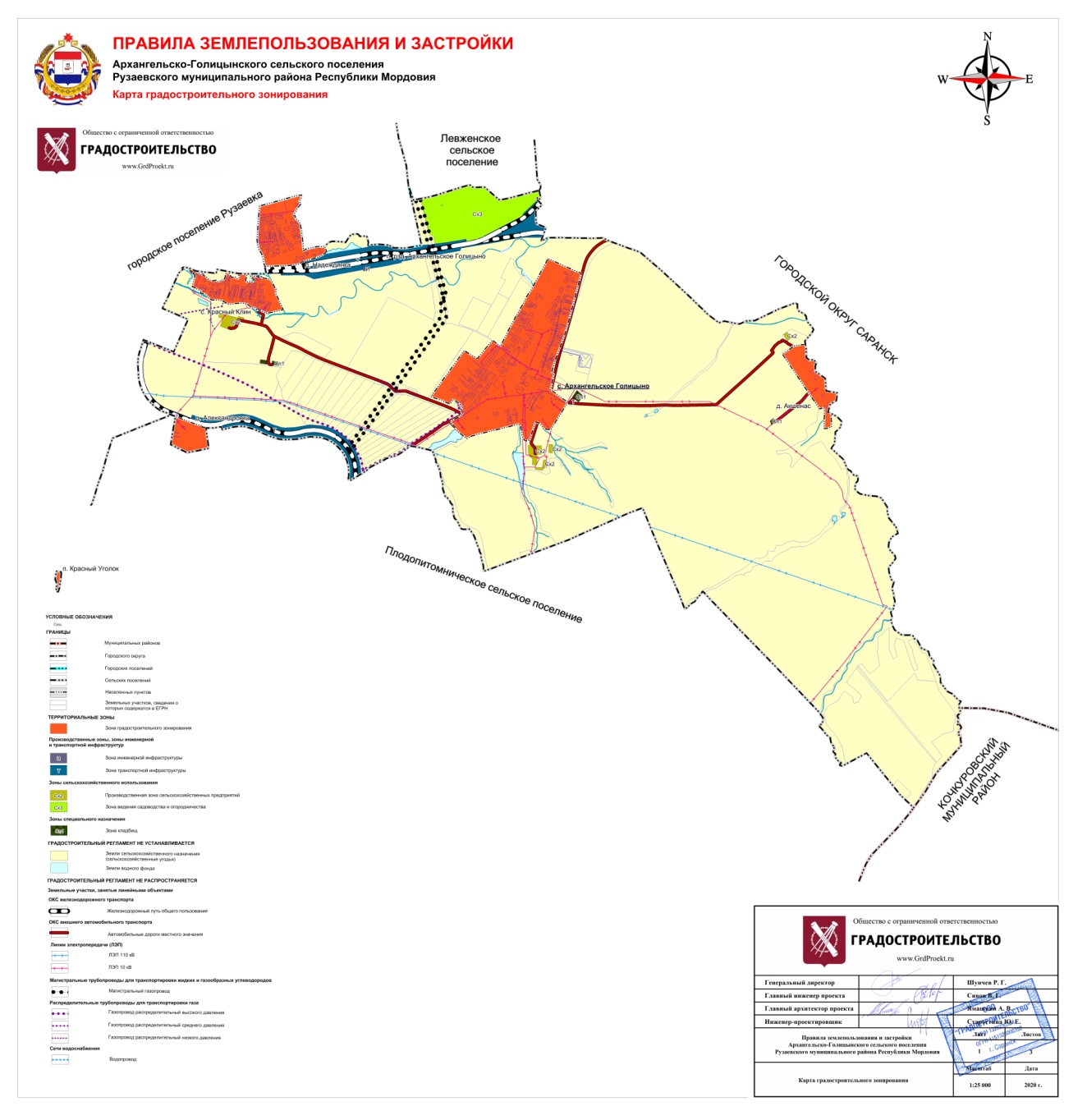 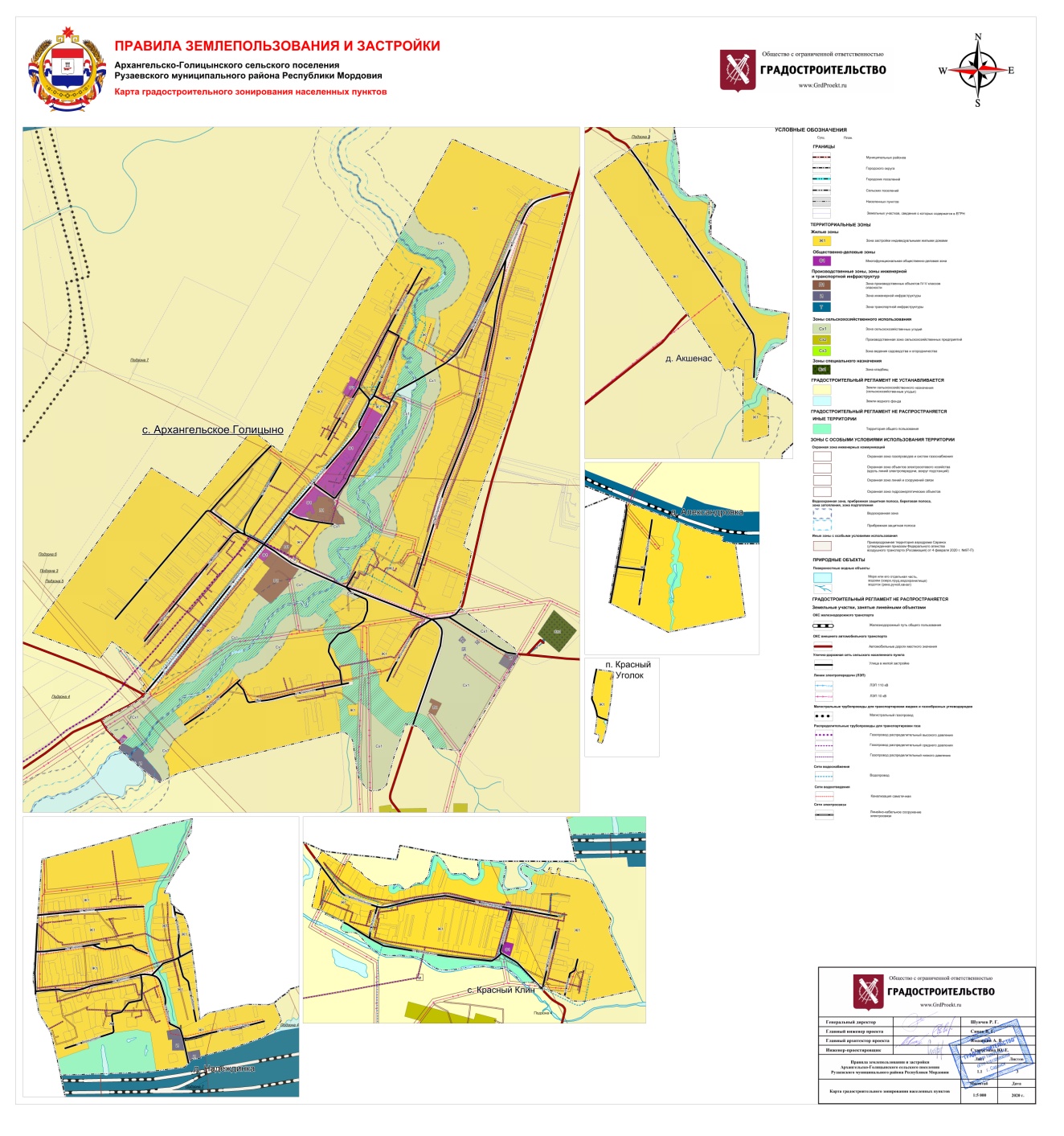 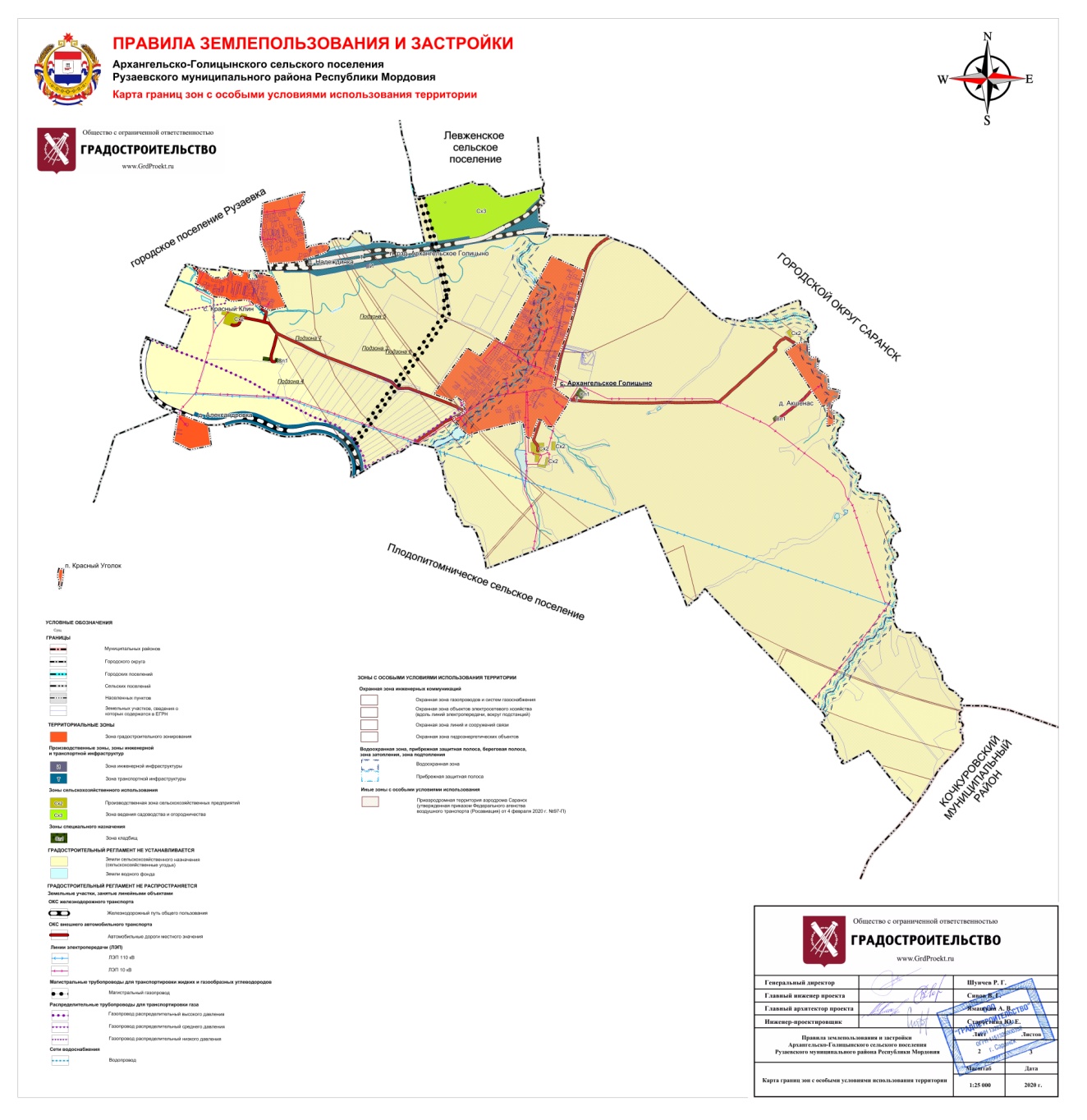 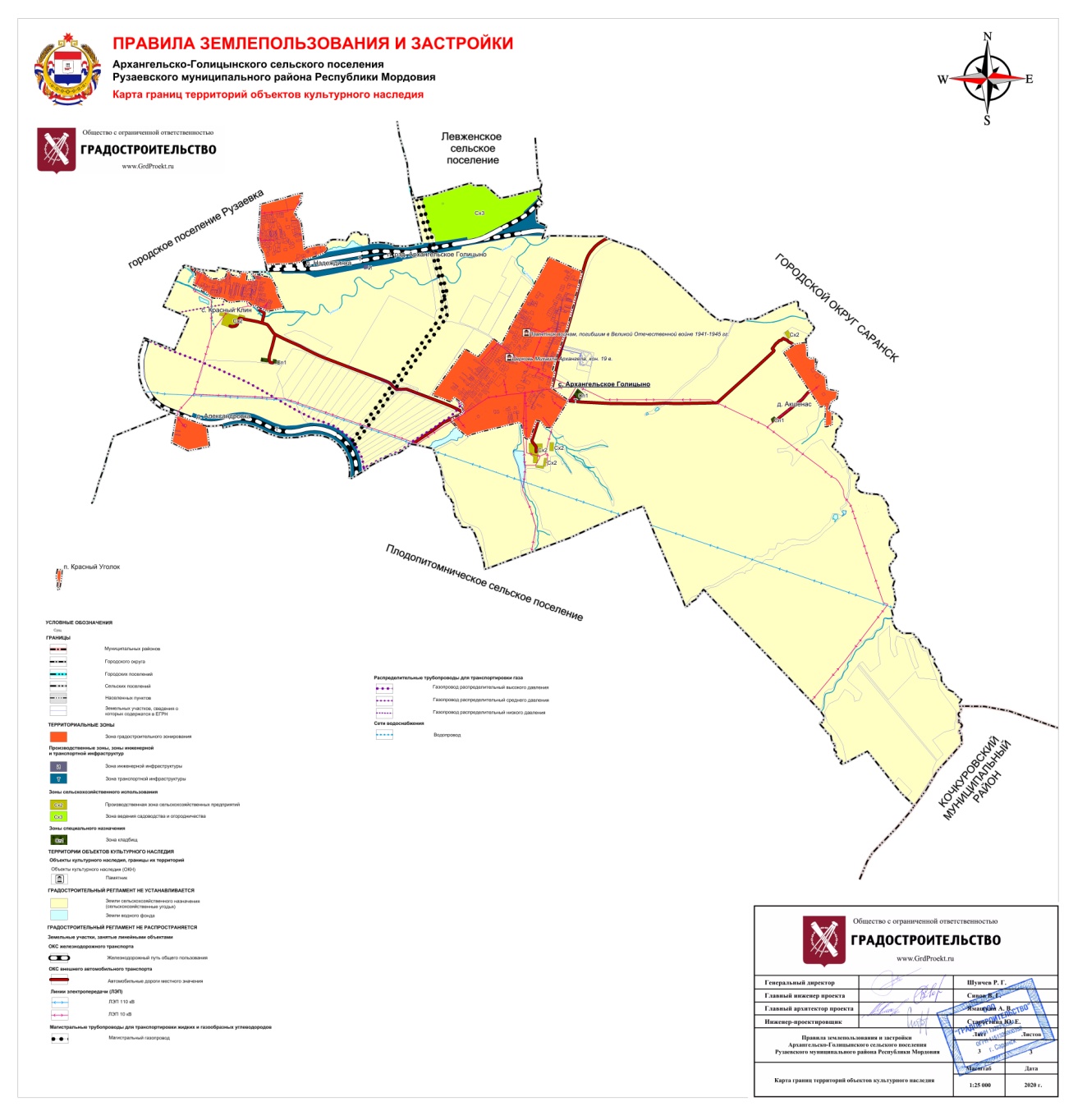 ЧАСТЬ III. ГРАДОСТРОИТЕЛЬНЫЕ РЕГЛАМЕНТЫ СТАТЬЯ 39. ГРАДОСТРОИТЕЛЬНЫЕ РЕГЛАМЕНТЫ ДЛЯ ЖИЛЫХ ЗОНВспомогательные виды разрешенного использования- Не подлежат установлению.ИНЫЕ ПРЕДЕЛЬНЫЕ ПАРАМЕТРЫ РАЗРЕШЕННОГО СТРОИТЕЛЬСТВА (РЕКОНСТРУКЦИИ) ОБЪЕКТОВ КАПИТАЛЬНОГО СТРОИТЕЛЬСТВАМинимальные отступы от границ земельных участков в целях определения мест допустимого размещения зданий, строений, сооружений, за пределами которых запрещено строительство зданий, строений, сооружений, на расстоянии, обеспечивающем соблюдение противопожарных и санитарных расстояний, но не менее:Индивидуальный жилой дом, многоквартирный жилой дом, жилой дом блокированной застройки должны отстоять от границы земельного участка со стороны красной линии улиц не менее, чем на 5 метров,  со стороны красной линии проездов не менее чем на 3 метра.  В районах сложившейся жилой застройки жилые дома могут размещаться по границе земельного участка (красной линии улиц) в соответствии со сложившимися местными условиями. Расстояние от хозяйственных построек, индивидуальных гаражей до красных линий улиц и проездов должно быть не менее 5 метров.Особенности использования земельных участков и объектов капитального строительства участков в зоне Ж1:Минимальные расстояния от стен зданий и границ земельных участков учреждений и предприятий обслуживания следует принимать на основе расчетов инсоляции и освещенности, соблюдения противопожарных и бытовых разрывов, но не менее приведенных в таблице 1:                                                   Таблица 1	Противопожарные расстояния между жилыми и общественными зданиями, а также между жилыми, общественными зданиями и вспомогательными зданиями и сооружениями производственного, складского и технического назначения в зависимости от степени огнестойкости и класса их конструктивной пожарной опасности принимаются в соответствии с таблицей 2.                                                              Таблица 2	Противопожарные расстояния от хозяйственных построек, расположенных на одном садовом, дачном или приусадебном земельном участке, до жилых домов соседних земельных участков, а также между жилыми домами соседних земельных участков следует принимать в соответствии с таблицей 2, а также с учетом требований к объектам класса функциональной пожарной опасности Ф1.4 при организованной малоэтажной застройке.	Противопожарные расстояния между жилым домом и хозяйственными постройками, а также между хозяйственными постройками в пределах одного садового, дачного или приусадебного земельного участка не нормируются.Противопожарные расстояния от границ застройки сельских поселений с одно-, двухэтажной индивидуальной застройкой, а также от домов и хозяйственных построек на территории садовых, дачных и приусадебных земельных участков до лесных насаждений в лесничествах (лесопарках) – должны быть не менее 30 м.Параметры гаражей, наземных автостоянок и их земельных участковСтандартные размеры гаражей в осях:Длина – не более 6 метров, ширина – не более 4,5 м, высота – не более 3 м. При наличии нескольких единиц автотранспорта допускается изменение размера гаража в пределах до 48 кв.м. Размеры гаража под личный грузовой автотранспорт определяются на основании технических характеристик (габаритов) автомобиля. На территории зоны Ж1 стоянки размещаются в пределах отведенного участка. Минимальное количество машино-мест для хранения индивидуального автотранспорта на территории земельных участков, в соответствии с таблицей 3.                                                            Таблица 3 Расчетные параметры улиц и дорог Улично-дорожную сеть населенных пунктов следует проектировать в виде непрерывной системы с учетом функционального назначения улиц и дорог, интенсивности транспортного, велосипедного и пешеходного движения, архитектурно-планировочной организации территории и характера застройки.Классификацию и расчетные параметры улиц и дорог следует принимать по таблице 4.                                                                                 Таблица 4	Размещение зданий и сооружений вспомогательного назначения (трансформаторные и распределительные подстанции, тепловые пункты, насосные и пр.) должно быть компактным и не выходить за линию застройки улиц.	Отдельно стоящие газорегуляторные пункты должны располагаться от зданий и сооружений на расстояниях не менее приведенных в таблице 5.                                                              Таблица 5Примечания:1. Расстояние следует принимать от наружных стен зданий ГРП, ГРПБ или ШРП, а при расположении оборудования на открытой площадке - от ограждения.2. Требования таблицы распространяются также на узлы учета расхода газа, располагаемые вотдельно стоящих зданиях или в шкафах на отдельно стоящих опорах.3. Расстояние от отдельно стоящего ШРП при давлении газа на вводе до 0,3 МПа до зданий исооружений не нормируется.ОГРАНИЧЕНИЯ ИСПОЛЬЗОВАНИЯ ЗЕМЕЛЬНЫХ УЧАСТКОВ И ОБЪЕКТОВ КАПИТАЛЬНОГО СТРОИТЕЛЬСТВА:Не допускается размещение жилой застройки, объектов учебно-образовательного назначения и объектов здравоохранения в санитарно-защитных зонах, установленных в предусмотренном действующим законодательством порядке.	В границах зоны застройки индивидуальными жилыми домами Ж1 не допускается:а) размещение во встроенных или пристроенных к дому помещениях магазинов строительных материалов, магазинов с наличием в них взрывоопасных веществ и материалов, организаций бытового обслуживания, в которых применяются легковоспламеняющиеся жидкости (за исключением парикмахерских, мастерских по ремонту часов, обуви);б) ремонт автомобилей, другой техники, складирование строительных материалов, хозяйственного инвентаря, оборудования на землях общего пользования;в) размещение рекламы на ограждениях участка, домах, строениях;г) размещение со стороны улиц вспомогательных строений, за исключением гаражей;д) размещение бань, саун при отсутствии канализования стоков.Использование земельных участков в границах охранных зон объектов электросетевого хозяйства осуществлять в соответствии с Постановлением Правительства Российской Федерации от 24.02.2009 
№ 160 «О порядке установления охранных зон объектов электросетевого хозяйства и особых условий использования земельных участков, расположенных в границах таких зон».Ограничения использования земельных участков и объектов капитального строительства в зонах с особыми условиями использования территорий устанавливаются совокупностью требований, определенных главой 6 настоящих Правил.СТАТЬЯ 40. ГРАДОСТРОИТЕЛЬНЫЕ РЕГЛАМЕНТЫ ДЛЯ ОБЩЕСТВЕННО-ДЕЛОВЫХ ЗОНВспомогательные виды разрешенного использования- Не подлежат установлению.ОГРАНИЧЕНИЯ ИСПОЛЬЗОВАНИЯ ЗЕМЕЛЬНЫХ УЧАСТКОВ И ОБЪЕКТОВ КАПИТАЛЬНОГО СТРОИТЕЛЬСТВА:Не допускается размещение объектов учебно-образовательного назначения и объектов здравоохранения в санитарно-защитных зонах, установленных в предусмотренном действующим законодательством порядке.Использование земельных участков в границах охранных зон объектов электросетевого хозяйства осуществлять в соответствии с Постановлением Правительства Российской Федерации от 24.02.2009 № 160 «О порядке установления охранных зон объектов электросетевого хозяйства и особых условий использования земельных участков, расположенных в границах таких зон».Ограничения использования земельных участков и объектов капитального строительства в зонах с особыми условиями использования территорий устанавливаются совокупностью требований, определенных главой 6 настоящих Правил.СТАТЬЯ 41. ГРАДОСТРОИТЕЛЬНЫЕ РЕГЛАМЕНТЫ ДЛЯ ПРОИЗВОДСТВЕННЫХ ЗОН, ЗОН ИНЖЕНЕРНОЙ И ТРАНСПОРТНОЙ ИНФРАСТРУКТУР Вспомогательные виды разрешенного использования- Не подлежат установлению.ОГРАНИЧЕНИЯ ИСПОЛЬЗОВАНИЯ ЗЕМЕЛЬНЫХ УЧАСТКОВ И ОБЪЕКТОВ КАПИТАЛЬНОГО СТРОИТЕЛЬСТВА:Не допускается размещать склады сырья и полупродуктов для фармацевтических предприятий, объекты по производству лекарственных веществ, лекарственных средств и (или) лекарственных форм, оптовые склады продовольственного сырья и пищевых продуктов в санитарно-защитной зоне и на территории объектов других отраслей промышленности.Все производственные объекты должны быть закрыты от общего доступа ограждением, выполненным из металлических или бетонных конструкций. Цвет и конфигурация ограждения подлежат согласованию с уполномоченным органом.Границы производственных объектов, выходящие на улично-дорожную сеть, а также въезды на территорию производственных объектов должны быть оборудованы элементами уличного освещения. Элементы уличного освещения необходимо устанавливать на расстояние не более  от одного элемента до другого.Размещение строительных материалов и производственных ресурсов допускается только на специально отведенной подготовленной территории, соответствующей требованиям технических регламентов по складированию материалов, норм экологии, санитарии и другим действующим нормам.Использование земельных участков в границах охранных зон объектов электросетевого хозяйства осуществлять в соответствии с Постановлением Правительства Российской Федерации от 24.02.2009 № 160 «О порядке установления охранных зон объектов электросетевого хозяйства и особых условий использования земельных участков, расположенных в границах таких зон».Ограничения использования земельных участков и объектов капитального строительства в зонах с особыми условиями использования территорий устанавливаются совокупностью требований, определенных главой 6 настоящих Правил.Вспомогательные виды разрешенного использования- Не подлежат установлению.ОГРАНИЧЕНИЯ ИСПОЛЬЗОВАНИЯ ЗЕМЕЛЬНЫХ УЧАСТКОВ И ОБЪЕКТОВ КАПИТАЛЬНОГО СТРОИТЕЛЬСТВА:Размещение линий связи, линий электропередачи, радиотехнических и других объектов, которые могут угрожать безопасности полетов воздушных судов или создавать помехи в работе радиотехнического оборудования, устанавливаемого на аэродроме, должно быть согласовано с оператором аэродрома гражданской авиации и осуществляться в соответствии с воздушным законодательством Российской Федерации.Использование земельных участков в границах охранных зон объектов электросетевого хозяйства осуществлять в соответствии с Постановлением Правительства Российской Федерации от 24.02.2009 № 160 «О порядке установления охранных зон объектов электросетевого хозяйства и особых условий использования земельных участков, расположенных в границах таких зон».Ограничения использования земельных участков и объектов капитального строительства в зонах с особыми условиями использования территорий устанавливаются совокупностью требований, определенных главой 6 настоящих Правил.Вспомогательные виды разрешенного использования- Не подлежат установлению.ОГРАНИЧЕНИЯ ИСПОЛЬЗОВАНИЯ ЗЕМЕЛЬНЫХ УЧАСТКОВ И ОБЪЕКТОВ КАПИТАЛЬНОГО СТРОИТЕЛЬСТВА:Использование земельных участков в границах охранных зон объектов электросетевого хозяйства осуществлять в соответствии с Постановлением Правительства Российской Федерации от 24.02.2009 № 160 «О порядке установления охранных зон объектов электросетевого хозяйства и особых условий использования земельных участков, расположенных в границах таких зон».Ограничения использования земельных участков и объектов капитального строительства в зонах с особыми условиями использования территорий устанавливаются совокупностью требований, определенных главой 6 настоящих Правил.СТАТЬЯ 42. ГРАДОСТРОИТЕЛЬНЫЕ РЕГЛАМЕНТЫ ДЛЯ ЗОН СЕЛЬСКОХОЗЯЙСТВЕННОГО ИСПОЛЬЗОВАНИЯВспомогательные виды разрешенного использования- Не подлежат установлению.ОГРАНИЧЕНИЯ ИСПОЛЬЗОВАНИЯ ЗЕМЕЛЬНЫХ УЧАСТКОВ И ОБЪЕКТОВ КАПИТАЛЬНОГО СТРОИТЕЛЬСТВА:Использование земельных участков в границах охранных зон объектов электросетевого хозяйства осуществлять в соответствии с Постановлением Правительства Российской Федерации от 24.02.2009 № 160 «О порядке установления охранных зон объектов электросетевого хозяйства и особых условий использования земельных участков, расположенных в границах таких зон».Ограничения использования земельных участков и объектов капитального строительства в зонах с особыми условиями использования территорий устанавливаются совокупностью требований, определенных главой 6 настоящих Правил.Вспомогательные виды разрешенного использования- Не подлежат установлению.ОГРАНИЧЕНИЯ ИСПОЛЬЗОВАНИЯ ЗЕМЕЛЬНЫХ УЧАСТКОВ И ОБЪЕКТОВ КАПИТАЛЬНОГО СТРОИТЕЛЬСТВА:Использование земельных участков в границах охранных зон объектов электросетевого хозяйства осуществлять в соответствии с Постановлением Правительства Российской Федерации от 24.02.2009 № 160 «О порядке установления охранных зон объектов электросетевого хозяйства и особых условий использования земельных участков, расположенных в границах таких зон».Ограничения использования земельных участков и объектов капитального строительства в зонах с особыми условиями использования территорий устанавливаются совокупностью требований, определенных главой 6 настоящих Правил.Условно разрешенные виды использования- Не подлежат установлению.Вспомогательные виды разрешенного использования- Не подлежат установлению.ИНЫЕ ПРЕДЕЛЬНЫЕ ПАРАМЕТРЫ РАЗРЕШЕННОГО СТРОИТЕЛЬСТВА (РЕКОНСТРУКЦИИ) ОБЪЕКТОВ КАПИТАЛЬНОГО СТРОИТЕЛЬСТВАМинимальные отступы от границ земельных участков в целях определения мест допустимого размещения зданий, строений, сооружений, за пределами которых запрещено строительство зданий, строений, сооружений, на расстоянии, обеспечивающем соблюдение противопожарных и санитарных расстояний, но не менее:Противопожарные расстояния между строениями и сооружениями в пределах одного садового участка не нормируются.Допускается группировать и блокировать строения (или дома) на двух соседних участках при однорядной застройке.Минимальные противопожарные расстояния между крайними жилыми строениями (или домами) и группами жилых строений (или домов) на участках должны быть не менее, указанных в таблице 1:                                                              Таблица 1Между домами, расположенными на противоположных сторонах проезда, должны быть учтены противопожарные расстояния. Расстояние от хозяйственных построек до красных линий улиц и проездов должно быть не менее 5 м.Минимальные расстояния до границы соседнего участка по санитарно-бытовым условиям должны быть:- от садового (дачного) дома - 3 метра;- от других построек - 1 метр;- от стволов деревьев:- высокорослых - 4 метра;- среднерослых - 2 метра;- от кустарника - 1 метр.Расстояние между жилым строением (или домом) и границей соседнего участка измеряется от цоколя дома или от стены дома (при отсутствии цоколя), если элементы дома (эркер, крыльцо, навес, свес крыши и др.) выступают не более чем на 50 см от плоскости стены. Если элементы выступают более чем на 50 см, расстояние измеряется от выступающих частей или от проекции их на землю (консольный навес крыши, элементы второго этажа, расположенные на столбах и др.). Расстояние от окон жилых комнат до стен соседнего дома и хозяйственных построек (сарая, автостоянки, бани), расположенных на соседних земельных участках, должно быть не менее 6 метров. При возведении на садовом участке хозяйственных построек, располагаемых на расстоянии 1 м от границы соседнего садового участка, следует скат крыши ориентировать на свой участок.Минимальные расстояния между постройками по санитарно-бытовым условиям должны быть, м:- от садового (дачного) дома до душа, бани (сауны), дворовых туалетов - 8;- от колодца до дворовых туалетов и компостного устройства - 8.Указанные расстояния должны соблюдаться между постройками, расположенными на смежных участках.В случае примыкания хозяйственных построек к жилому строению или жилому дому расстояние до границы с соседним участком измеряется отдельно от каждого объекта блокировки, например:дом-гараж (от дома не менее 3 м, от гаража не менее 1 м);дом - хозяйственная постройка (от дома не менее 3 м, от постройки не менее 4 м).Гаражи для автомобилей могут быть отдельно стоящими, встроенными или пристроенными к садовому дому. Расстояние от застройки на территории садоводческих объединений до лесных массивов должно быть не менее 15 м.Иные показатели:Территория садоводческого объединения должна быть соединена подъездной дорогой с автомобильной дорогой общего пользования. На территорию садоводческого объединения с числом садовых участков до 50 следует предусматривать один въезд, более 50 - не менее двух въездов.Минимально необходимый состав зданий, сооружений, площадок общего пользования на территории садоводческих объединений приведен в таблице 2.                                                                                                                    Таблица  2На территории садоводческого объединения ширина улиц и проездов в красных линиях должна быть:- для улиц - не менее 15 метров;- для проездов - не менее 9 метров.Ширина проезжей части улиц и проездов принимается для улиц - не менее 7,0 метра, для проездов - не менее 3,5 метра.Минимальный радиус закругления края проезжей части - 6,0 метра.Планировочное решение территории садоводческого, огороднического, дачного объединения должно обеспечивать проезд автотранспорта ко всем индивидуальным земельным участкам, объединенным в группы, и объектам общего пользования.На проездах следует предусматривать разъездные площадки длиной не менее 15 м и шириной не менее 7 м, включая ширину проезжей части. Расстояние между перекрестками должно быть не более 200 метров.Максимальная протяженность тупикового проезда не должна превышать 150 метров. Тупиковые проезды обеспечиваются разворотными площадками диаметром 16 м.Использование разворотной площадки для стоянки автомобилей не допускается.Для сбора твердых коммунальных отходов на территории общего пользования проектируются площадки для мусорных контейнеров. Площадки для мусорных контейнеров размещаются на расстоянии не менее 20 и не более 500 м от границ садовых участков.Индивидуальные садовые (дачные) участки, как правило, должны быть ограждены.Ограждения с целью минимального затенения территории соседних участков должны быть сетчатые или решетчатые высотой 1,5 метра. Допускается устройство глухих ограждений со стороны улиц и проездов по решению общего Совета членов садоводческого объединения.Территория садоводческого, огороднического, объединения должна быть оборудована системой водоснабжения. Снабжение хозяйственно-питьевой водой может производиться как от централизованной системы водоснабжения, так и автономно  от шахтных и мелкотрубчатых колодцев, каптажей родников.На территории общего пользования садоводческого, огороднического, дачного  объединения должны быть предусмотрены источники питьевой воды. Вокруг каждого источника должны быть организованы зоны санитарной охраны:- для артезианских скважин  в соответствии с СанПиН 2.1.4.1110-02;- для родников и колодцев  в соответствии с СанПиН 2.1.4.1175-02.ОГРАНИЧЕНИЯ ИСПОЛЬЗОВАНИЯ ЗЕМЕЛЬНЫХ УЧАСТКОВ И ОБЪЕКТОВ КАПИТАЛЬНОГО СТРОИТЕЛЬСТВА:Не допускается размещение садовых домов в санитарно-защитных зонах, установленных в предусмотренном действующим законодательством порядке.Использование земельных участков в границах охранных зон объектов электросетевого хозяйства осуществлять в соответствии с Постановлением Правительства Российской Федерации от 24.02.2009 № 160 «О порядке установления охранных зон объектов электросетевого хозяйства и особых условий использования земельных участков, расположенных в границах таких зон».Ограничения использования земельных участков и объектов капитального строительства в зонах с особыми условиями использования территорий устанавливаются совокупностью требований, определенных главой 6 настоящих Правил.СТАТЬЯ 43. ГРАДОСТРОИТЕЛЬНЫЕ РЕГЛАМЕНТЫ ДЛЯ ЗОН СПЕЦИАЛЬНОГО НАЗНАЧЕНИЯВспомогательные виды разрешенного использования- Не подлежат установлению.ИНЫЕ ПРЕДЕЛЬНЫЕ ПАРАМЕТРЫ РАЗРЕШЕННОГО СТРОИТЕЛЬСТВА (РЕКОНСТРУКЦИИ) ОБЪЕКТОВ КАПИТАЛЬНОГО СТРОИТЕЛЬСТВАКладбища с погребением путем предания тела (останков) умершего земле (захоронение в могилу, склеп) размещают на расстоянии:от жилых, общественных зданий, спортивно-оздоровительных и санаторно-курортных зон:- 50 м - для сельских, закрытых кладбищ и мемориальных комплексов, кладбищ с погребением после кремации;- от водозаборных сооружений централизованного источника водоснабжения населения не менее 1000 м с подтверждением достаточности расстояния расчетами поясов зон санитарной охраны водоисточника и времени фильтрации;- в сельских населенных пунктах, в которых используются колодцы, каптажи, родники и другие природные источники водоснабжения, при размещении кладбищ выше по потоку грунтовых вод санитарно-защитная зона между кладбищем и населенным пунктом обеспечивается в соответствии с результатами расчетов очистки грунтовых вод и данными лабораторных исследований.Территория санитарно-защитных зон должна быть спланирована, благоустроена и озеленена, иметь транспортные и инженерные коридоры. Процент озеленения определяется расчетным путем из условия участия растительности в регулировании водного режима территории.На территориях санитарно-защитных зон кладбищ, крематориев, зданий и сооружений похоронного назначения не разрешается строительство зданий и сооружений, не связанных с обслуживанием указанных объектов, за исключением культовых и обрядовых объектов.На кладбищах, в крематориях и других зданиях и помещениях похоронного назначения следует предусматривать систему водоснабжения. При отсутствии централизованных систем водоснабжения и канализации допускается устройство шахтных колодцев для полива и строительство общественных туалетов выгребного типа в соответствии с требованиями санитарных норм и правил.Размер санитарно-защитных зон после переноса кладбищ, а также закрытых кладбищ для новых погребений остается неизменным.Похоронные бюро, бюро-магазины похоронного обслуживания следует размещать в первых этажах организаций коммунально-бытового назначения в пределах жилой застройки на обособленных участках, удобно расположенных для подъезда транспорта, на расстоянии не менее 50 м до жилой застройки, территорий лечебных, детских, образовательных, спортивно-оздоровительных, культурно-просветительных организаций и организаций социального обеспечения населения.Дома траурных обрядов размещают на территории действующих или вновь проектируемых кладбищ, территориях коммунальных зон, обособленных земельных участках в границах жилой застройки и на территории пригородных зон.Расстояние от домов траурных обрядов до жилых зданий, территории лечебных, детских, образовательных, спортивно-оздоровительных, культурно-просветительных организаций и организаций социального обеспечения регламентируется с учетом характера траурного обряда и должно составлять не менее 100 м.На территориях, подверженных затоплению, размещение кладбищ, скотомогильников и строительство капитальных зданий, строений, сооружений без проведения специальных защитных мероприятий по предотвращению негативного воздействия вод запрещаются.ОГРАНИЧЕНИЯ ИСПОЛЬЗОВАНИЯ ЗЕМЕЛЬНЫХ УЧАСТКОВ И ОБЪЕКТОВ КАПИТАЛЬНОГО СТРОИТЕЛЬСТВА:Использование земельных участков осуществлять в соответствии с требованиями Федерального закона от 12.01.1996 №8 «О погребении и похоронном деле», Постановления Главного государственного санитарного врача Российской Федерации от 28.06.2011 №84 «Об утверждении СанПиН 2.1.2882-11 «Гигиенические требования к размещению, устройству и содержанию кладбищ, зданий и сооружений похоронного назначения».Использование земельных участков в границах охранных зон объектов электросетевого хозяйства осуществлять в соответствии с Постановлением Правительства Российской Федерации от 24.02.2009 № 160 «О порядке установления охранных зон объектов электросетевого хозяйства и особых условий использования земельных участков, расположенных в границах таких зон».Ограничения использования земельных участков и объектов капитального строительства в зонах с особыми условиями использования территорий устанавливаются совокупностью требований, определенных главой 6 настоящих Правил.ЧАСТЬ I. ПОРЯДОК ПРИМЕНЕНИЯ ПРАВИЛ ЗЕМЛЕПОЛЬЗОВАНИЯ И ЗАСТРОЙКИ И ВНЕСЕНИЯ В НИХ ИЗМЕНЕНИЙ6ГЛАВА 1. ОБЩИЕ ПОЛОЖЕНИЯ6СТАТЬЯ 1. Основания и цели подготовки правил землепользования и застройки6СТАТЬЯ 2. Основные понятия, используемые в настоящих правилах6СТАТЬЯ 3. Сфера применения настоящих правил16СТАТЬЯ 4. Субъекты градостроительных отношений16СТАТЬЯ 5. Открытость и доступность информации о правилах,  участие физических и юридических лиц в принятии решений по вопросам землепользования и застройки17СТАТЬЯ 6. Ответственность за нарушение правил18ГЛАВА 2. РЕГУЛИРОВАНИЕ ЗЕМЛЕПОЛЬЗОВАНИЯ И ЗАСТРОЙКИ ОРГАНАМИ МЕСТНОГО САМОУПРАВЛЕНИЯ18СТАТЬЯ 7. Органы местного самоуправления, осуществляющие регулирование землепользования и застройки18СТАТЬЯ 8. Комиссия по подготовке проекта правил землепользования и застройки18ГЛАВА 3. ПОДГОТОВКА ДОКУМЕНТАЦИИ ПО ПЛАНИРОВКЕ ТЕРРИТОРИИ ОРГАНАМИ МЕСТНОГО САМОУПРАВЛЕНИЯ19СТАТЬЯ 9. Документация по планировке территории19СТАТЬЯ 10. Проект планировки территории21СТАТЬЯ 11. Проект межевания территории23СТАТЬЯ 12. Порядок подготовки документации по планировке территории25ГЛАВА 4. ИЗМЕНЕНИЕ ВИДОВ РАЗРЕШЕННОГО ИСПОЛЬЗОВАНИЯ ЗЕМЕЛЬНЫХ УЧАСТКОВ И ОБЪЕКТОВ КАПИТАЛЬНОГО СТРОИТЕЛЬСТВА ФИЗИЧЕСКИМИ И ЮРИДИЧЕСКИМИ ЛИЦАМИ35СТАТЬЯ 13. Градостроительный регламент35СТАТЬЯ 14. Изменение видов разрешенного использования земельных участков и объектов капитального строительства37СТАТЬЯ 15. Порядок установления и виды территориальных зон, отображаемых на карте градостроительного зонирования муниципального образования38ГЛАВА 5. ПОРЯДОК (ПРОЦЕДУРЫ) ЗАСТРОЙКИ ТЕРРИТОРИИ МУНИЦИПАЛЬНОГО ОБРАЗОВАНИЯ39СТАТЬЯ 16. Основные принципы организации застройки на территории муниципального образования39СТАТЬЯ 17. Инженерная подготовка территории40СТАТЬЯ 18. Уведомление о планируемых строительстве или реконструкции объекта индивидуального жилищного строительства или садового дома40СТАТЬЯ 19. Выдача разрешения на ввод объекта в эксплуатацию41СТАТЬЯ 20. Состав и назначение территорий общего пользования42ГЛАВА 6. ГРАДОСТРОИТЕЛЬНЫЕ ОГРАНИЧЕНИЯ (ЗОНЫ С                 ОСОБЫМИ УСЛОВИЯМИ ИСПОЛЬЗОВАНИЯ ТЕРРИТОРИЙ)43СТАТЬЯ 21. Осуществление землепользования и застройки в зонах с особыми           условиями использования территорий43СТАТЬЯ 22. Охранные зоны43СТАТЬЯ 23. Санитарно-защитные зоны46СТАТЬЯ 24. Зоны охраны объектов культурного наследия (памятников   истории и культуры) народов Российской Федерации50СТАТЬЯ 25. Охранные зоны особо охраняемых природных территорий53СТАТЬЯ 26. Водоохранные зоны, зоны затопления, подтопления54ГЛАВА 7. ПРОВЕДЕНИЕ ОБЩЕСТВЕННЫХ ОБСУЖДЕНИЙ ИЛИ ПУБЛИЧНЫХ СЛУШАНИЙ ПО ВОПРОСАМ ЗЕМЛЕПОЛЬЗОВАНИЯ И ЗАСТРОЙКИ58СТАТЬЯ 27. Общие положения организации и проведения общественных обсуждений, публичных слушаний по вопросам землепользования и застройки58СТАТЬЯ 28. Сроки проведения общественных обсуждений, публичных слушаний60СТАТЬЯ 29. Полномочия комиссии в области организации и проведения общественных обсуждений,  публичных слушаний60СТАТЬЯ 30. Проведение общественных обсуждений,  публичных слушаний по вопросу внесения изменений в настоящие правила61СТАТЬЯ 31. Организация и проведение общественных обсуждений,  публичных слушаний по проектам планировки территории и проектам межевания территории, подготовленным в составе документации по планировке территории62СТАТЬЯ 32. Проведение общественных обсуждений,  публичных слушаний по вопросу предоставления разрешения на условно разрешенный вид использования земельного участка или объекта капитального строительства62СТАТЬЯ 33. Проведение общественных обсуждений,  публичных слушаний по вопросу отклонения от предельных параметров разрешенного строительства, реконструкции объектов капитального строительства63ГЛАВА 8. ВНЕСЕНИЕ ИЗМЕНЕНИЙ В ПРАВИЛА ЗЕМЛЕПОЛЬЗОВАНИЯ И ЗАСТРОЙКИ64СТАТЬЯ 34. Порядок внесения изменений в настоящие правила64ГЛАВА 9. РЕГУЛИРОВАНИЕ ИНЫХ ВОПРОСОВ ЗЕМЛЕПОЛЬЗОВАНИЯ И ЗАСТРОЙКИ66СТАТЬЯ 35. Действие настоящих правил по отношению к ранее возникшим правоотношениям66ГЛАВА 10. ОБЕСПЕЧЕНИЕ ДОСТУПНОСТИ СОЦИАЛЬНОЙ ИНФРАСТРУКТУРЫ ДЛЯ ИНВАЛИДОВ И ДРУГИХ МАЛОМОБИЛЬНЫХ ГРУПП НАСЕЛЕНИЯ67СТАТЬЯ 36. Общие положения67СТАТЬЯ 37. Требования к зданиям, сооружениям и объектам социальной инфраструктуры68ГЛАВА 11. НАЗНАЧЕНИЕ ТЕРРИТОРИЙ, ПРИМЕНИТЕЛЬНО К КОТОРЫМ ГРАДОСТРОИТЕЛЬНЫЕ РЕГЛАМЕНТЫ НЕ УСТАНАВЛИВАЮТСЯ ИЛИ НА КОТОРЫЕ ГРАДОСТРОИТЕЛЬНЫЕ РЕГЛАМЕНТЫ НЕ РАСПРОСТРАНЯЮТСЯ71СТАТЬЯ 38. Территории, применительно к которым градостроительные регламенты не устанавливаются или на которые градостроительные регламенты не распространяются71ЧАСТЬ II. КАРТЫ ГРАДОСТРОИТЕЛЬНОГО ЗОНИРОВАНИЯ70ЧАСТЬ III. ГРАДОСТРОИТЕЛЬНЫЕ РЕГЛАМЕНТЫ74СТАТЬЯ 39.  Градостроительные регламенты для жилых зон74СТАТЬЯ 40. Градостроительные регламенты для общественно-деловых  зон130СТАТЬЯ 41. Градостроительные регламенты для производственных зон, зон инженерной и транспортной инфраструктур144СТАТЬЯ 42. Градостроительные регламенты для зон сельскохозяйственного   использования 167СТАТЬЯ 43. Градостроительные регламенты для зон специального назначения201Вид зоны ОснованиеОхранная зона объектов электросетевого хозяйства (вдоль линий электропередачи, вокруг подстанций)Постановление Правительства Российской Федерации от 24.02.2009 №160 «О порядке установления охранных зон объектов электросетевого хозяйства и особых условий использования земельных участков, расположенных в границах таких зон»Охранная зона линий и сооружений связиПостановление Правительства РФ от 09.06.1995 №578 «Об утверждении Правил охраны линий и сооружений связи Российской Федерации»Охранная зона гидроэнергетических объектовПостановление Правительства РФ от 06.09.2012 № 884 «Об установлении охранных зон для гидроэнергетических объектов»Вид зоны ОснованиеПервый пояс зоны санитарной охраны источника водоснабженияСанПиН 2.1.4.1110-02 «Зоны санитарной охраны источников водоснабжения и водопроводов питьевого назначения» (введены в действие постановлением Главного государственного санитарного врача РФ от 14.03.2002 № 10)Второй пояс зоны санитарной охраны источника водоснабженияСанПиН 2.1.4.1110-02 «Зоны санитарной охраны источников водоснабжения и водопроводов питьевого назначения» (введены в действие постановлением Главного государственного санитарного врача РФ от 14.03.2002 № 10)Третий пояс зоны санитарной охраны источника водоснабженияСанПиН 2.1.4.1110-02 «Зоны санитарной охраны источников водоснабжения и водопроводов питьевого назначения» (введены в действие постановлением Главного государственного санитарного врача РФ от 14.03.2002 № 10)Санитарно-защитная полоса водоводовСанПиН 2.1.4.1110-02 «Зоны санитарной охраны источников водоснабжения и водопроводов питьевого назначения» (введены в действие постановлением Главного государственного санитарного врача РФ от 14.03.2002 № 10)Запрещаются:Допускаются:1. Жилая застройка, включая отдельные жилые дома;2. ландшафтно-рекреационные  зоны;3. зоны отдыха;4. территории курортов, санаториеви домов отдыха;5. территории садоводческих  товариществ и коттеджной  застройки;6. коллективные или  индивидуальные дачные и садово-огородные участки;7. другие территории с  нормативными показателями  качества среды обитания;8. спортивные сооружения;9. детские площадки, образовательные и детские  организации;10. лечебно-профилактические и  оздоровительные учреждения  общего пользования;11. объекты по производству  лекарственных веществ, лекарственных средств и (или) лекарственных форм;12. склады сырья и полупродуктов  для фармацевтических  предприятий;13. объекты пищевых отраслей  промышленности;14. оптовые склады  продовольственного сырья и  пищевых продуктов;15. комплексы водопроводных  сооружений для подготовки и  хранения питьевой воды, которые  могут повлиять на качество  продукции1. Нежилые помещения для  дежурного аварийного персонала;2. помещения для пребывания  работающих по вахтовому методу  (не более двух недель);3. здания управления, конструкторские бюро;4. здания административного  назначения;5. научно-исследовательские  лаборатории;6. поликлиники, спортивно-оздоровительные сооружения  закрытого типа;7. бани;8. прачечные;9. объекты торговли и  общественного питания;10. мотели;11. гостиницы;12. гаражи;13. площадки и сооружения для  хранения общественного и  индивидуального транспорта;14. пожарные депо;15. местные и транзитные  коммуникации;16. ЛЭП, электроподстанции, нефте- и газопроводы;17. артезианские скважины для  технического водоснабжения;18. водоохлаждающие сооружения  для подготовки технической воды;19. канализационные насосные  станции;20. сооружения оборотного  водоснабжения;21. автозаправочные станции;22. станции технического  обслуживания автомобилей.В  санитарно-защитной зоне объектовпищевых отраслей  промышленности, оптовых складов  продовольственного сырья и  пищевой продукции, производства  лекарственных веществ, лекарственных средств и (или) лекарственных форм, складов  сырья и полупродуктов для  фармацевтических предприятий  допускается размещение новых  профильных, однотипных объектов, при исключении взаимного  негативного воздействия на  продукцию, среду обитания и  здоровье человекаВид зоныОснованиеСанитарно-защитная зона предприятий, сооружений и иных объектовСанПиН 2.2.1/2.1.1.1200-03 «Санитарно-защитные зоны и санитарная классификация предприятий, сооружений и иных объектов» (новая редакция введена в действие постановлением Главного государственного санитарного врача РФ от 25.09.2007 № 74) (далее – СанПин 2.2.1/2.1.1.1200-03. Новая редакция), пункт 2.1СП 42.13330.2011, пункт 8.20Вид зоныОснованиеСанитарный разрыв автомагистралейСанПиН 2.2.1/2.1.1.1200-03. Новая редакция, пункт 2.6; СП 42.13330.2011 «СНиП 2.07.01-89*. Градостроительство. Планировка и застройка городских и сельских поселений». Актуализированная редакция СНиП 2.07.01-89* (утв. приказом Министерства регионального развития РФ от 28.12.2010 № 820) (далее – СП 42.13330.2011), пункт 8.21Вид зоныОснованиеСанитарный разрыв линий электропередачиПостановление Правительства Российской Федерации от 24.02.2009 № 160 «О порядке установления охранных зон объектов электросетевого хозяйства и особых условий использования земельных участков, расположенных в границах таких зон», СанПиН 2.2.1/2.1.1.1200-03. Новая редакция, пункт 6.3Вид зоныОснованиеПриаэродромная территорияПриказ Росавциации от 04.02.2020 г. № 97-П «Об установлении приаэродромной территории аэродрома Саранск»;Постановление Правительства РФ от 02.12.2017 №1460 «Об утверждении Правил установления приаэродромной территории, Правил выделения на приаэродромной территории подзон и Правил разрешения разногласий, возникающих между высшими исполнительными органами государственной власти субъектов Российской Федерации и уполномоченными Правительством Российской Федерации федеральными органами исполнительной власти при согласовании проекта решения об установлении приаэродромной территории»;Воздушный Кодекс РФ, статья 47.Вид зоны ОснованиеОхранная зона объекта культурного наследияФедеральный закон от 25.06.2002 № 73-ФЗ «Об объектах культурного наследия (памятниках истории и культуры) народов Российской Федерации», статья 34;Постановление Правительства РФ от 12.09.2015 № 972 «Об утверждении Положения о зонах охраны объектов культурного наследия (памятников истории и культуры) народов Российской Федерации и о признании утратившими силу отдельных положений нормативных правовых актов Правительства Российской Федерации»Зона регулирования застройки и хозяйственной деятельностиФедеральный закон от 25.06.2002 № 73-ФЗ «Об объектах культурного наследия (памятниках истории и культуры) народов Российской Федерации», статья 34;Постановление Правительства РФ от 12.09.2015 № 972 «Об утверждении Положения о зонах охраны объектов культурного наследия (памятников истории и культуры) народов Российской Федерации и о признании утратившими силу отдельных положений нормативных правовых актов Правительства Российской Федерации»Зона охраняемого природного ландшафтаФедеральный закон от 25.06.2002 № 73-ФЗ «Об объектах культурного наследия (памятниках истории и культуры) народов Российской Федерации», статья 34;Постановление Правительства РФ от 12.09.2015 № 972 «Об утверждении Положения о зонах охраны объектов культурного наследия (памятников истории и культуры) народов Российской Федерации и о признании утратившими силу отдельных положений нормативных правовых актов Правительства Российской Федерации»Вид зоны ОснованиеЗащитная зона объекта культурного наследияФедеральный закон от 25.06.2002 № 73-ФЗ «Об объектах культурного наследия (памятниках истории и культуры) народов Российской Федерации», статья 34.1Вид зоны ОснованиеВодоохранная зонаВодный кодекс Российской Федерации, статья 65; Постановление Правительства РФ от 10.01.2009 № 17 «Об утверждении Правил установления на местности границ водоохранных зон и границ прибрежных защитных полос водных объектов»Вид зоны ОснованиеПрибрежная защитная полосаВодный кодекс Российской Федерации, статья 65; Постановление Правительства РФ от 10.01.2009 № 17 «Об утверждении Правил установления на местности границ водоохранных зон и границ прибрежных защитных полос водных объектов»Вид зоны ОснованиеБереговая полосаВодный кодекс Российской Федерации, статья 6, пункт 6Береговая полоса внутренних водных путейКодекс внутреннего водного транспорта Российской ФедерацииЗапрещаются:Допускаются:Прибрежная защитная полоса:1. использование сточных вод дляудобрения почв;2. размещение кладбищ, скотомогильников, мест захороненияотходов производства и  потребления радиоактивных, химических, взрывчатых, токсичных, отравляющих и ядовитых веществ;3. осуществление авиационных мерпо борьбе с вредителями и  болезнями растений;4. движение и стоянка транспортныхсредств (кроме специальных  транспортных средств), за  исключением их движения по  дорогам и стоянки на дорогах и в  специально оборудованных местах, имеющих твердое покрытие;5. распашка земель;6. размещение отвалов  размываемых грунтов;7. выпас сельскохозяйственных  животных и организация для них летних лагерей, ванн;8. проведение рубок главного  пользования1. озеленение, благоустройство;2. рекреация, организация благоустроенных пляжей, оборудованных сооружениями, обеспечивающими охрану водных  объектов от загрязнения, засорения и истощения;3. проектирование, размещение, строительство, реконструкция, ввод в эксплуатацию, эксплуатация хозяйственных и  иных объектов при условии  оборудования таких объектов  сооружениями, обеспечивающими  охрану водных объектов от загрязнения, засорения иистощенияВодоохранная зона:1. использование сточных вод для  удобрения почв;2. размещение кладбищ, скотомогильников, мест захороненияотходов производства и  потребления радиоактивных, химических, взрывчатых, токсичных, отравляющих и ядовитых веществ;3. осуществление авиационных мер  по борьбе с вредителями и  болезнями растений;4. движение и стоянка транспортных  средств (кроме специальных  транспортных средств), за  исключением их движения по  дорогам и стоянки на дорогах и в  специально оборудованных местах, имеющих твердое покрытие;5. проведение рубок главного  пользованияЖ1. ЗОНА ЗАСТРОЙКИ ИНДИВИДУАЛЬНЫМИ ЖИЛЫМИ ДОМАМИ Зона застройки индивидуальными жилыми домами (Ж1) выделена для обеспечения правовых условий формирования территории из отдельно стоящих жилых домов усадебного типа с широким спектром услуг местного значения.Основные виды разрешенного использованияОсновные виды разрешенного использованияОсновные виды разрешенного использованияОсновные виды разрешенного использованияОсновные виды разрешенного использованияОсновные виды разрешенного использованияОсновные виды разрешенного использованияОсновные виды разрешенного использованияОсновные виды разрешенного использованияОсновные виды разрешенного использованияОсновные виды разрешенного использованияОсновные виды разрешенного использованияНаименование и код ВРИОписание ВРИПредельные размеры земельных участковПредельные размеры земельных участковПредельные размеры земельных участковПредельные размеры земельных участковПредельные размеры земельных участковПредельное количество этажей. Предельная высота.(эт./м.)Максимальный процент застройки в границах земельного участкаMin отступы от границ земельного участка (м.)Min отступы от границ земельного участка (м.)Наименование ВРИ объекта капитального строительстваНаименование и код ВРИОписание ВРИПлощадь (кв. м.)Площадь (кв. м.)Площадь (кв. м.)Размер (м.) Размер (м.) Предельное количество этажей. Предельная высота.(эт./м.)Максимальный процент застройки в границах земельного участкаMin отступы от границ земельного участка (м.)Min отступы от границ земельного участка (м.)Наименование ВРИ объекта капитального строительстваНаименование и код ВРИОписание ВРИminmaxmaxmin / max min / max Предельное количество этажей. Предельная высота.(эт./м.)Максимальный процент застройки в границах земельного участкаMin отступы от границ земельного участка (м.)Min отступы от границ земельного участка (м.)Наименование ВРИ объекта капитального строительстваДля индивидуального жилищного строительства 2.1Размещение жилого дома (отдельно стоящего здания количеством надземных этажей не более чем три, высотой не более двадцати метров, которое состоит из комнат и помещений вспомогательного использования, предназначенных для удовлетворения гражданами бытовых и иных нужд, связанных с их проживанием в таком здании, не предназначенного для раздела на самостоятельные объекты недвижимости); выращивание иных декоративных или сельскохозяйственных культур; размещение индивидуальных гаражей и хозяйственных построек4502000200018/32 (ширина земельных участков вдоль фронта улицы (проезда)18/32 (ширина земельных участков вдоль фронта улицы (проезда)3(надземных)/1260 %33- Индивидуальный жилой дом;- Индивидуальный гараж;- Баня;- СарайДля индивидуального жилищного строительства 2.1Размещение жилого дома (отдельно стоящего здания количеством надземных этажей не более чем три, высотой не более двадцати метров, которое состоит из комнат и помещений вспомогательного использования, предназначенных для удовлетворения гражданами бытовых и иных нужд, связанных с их проживанием в таком здании, не предназначенного для раздела на самостоятельные объекты недвижимости); выращивание иных декоративных или сельскохозяйственных культур; размещение индивидуальных гаражей и хозяйственных построекпри существующем жилом доме – 300 (без площади застройки)2000200018/32 (ширина земельных участков вдоль фронта улицы (проезда)18/32 (ширина земельных участков вдоль фронта улицы (проезда)3(надземных)/1260 %минимальный отступ застройки от красной линии улиц - 5 м;минимальный отступ застройки от красной линии проездов - 3 м;минимальный отступ застройки от красной линии улиц - 5 м;минимальный отступ застройки от красной линии проездов - 3 м;- Индивидуальный жилой дом;- Индивидуальный гараж;- Баня;- СарайДля ведения личного подсобного хозяйства (приусадебный земельный участок) 2.2Размещение жилого дома, указанного в описании вида разрешенного использования с кодом 2.1; производство сельскохозяйственной продукции; размещение гаража и иных вспомогательных сооружений; содержание сельскохозяйственных животных6003000300018/32(ширина земельных участков вдоль фронта улицы (проезда)18/32(ширина земельных участков вдоль фронта улицы (проезда)3(надземных)/12    60 %33- Индивидуальный жилой дом;- Индивидуальный гараж;- Баня;- СарайДля ведения личного подсобного хозяйства (приусадебный земельный участок) 2.2Размещение жилого дома, указанного в описании вида разрешенного использования с кодом 2.1; производство сельскохозяйственной продукции; размещение гаража и иных вспомогательных сооружений; содержание сельскохозяйственных животных6003000300018/32(ширина земельных участков вдоль фронта улицы (проезда)18/32(ширина земельных участков вдоль фронта улицы (проезда)3(надземных)/12    60 %минимальный отступ застройки от красной линии улиц - 5 м;минимальный отступ застройки от красной линии проездов - 3 м;минимальный отступ застройки от красной линии улиц - 5 м;минимальный отступ застройки от красной линии проездов - 3 м;- Индивидуальный жилой дом;- Индивидуальный гараж;- Баня;- СарайБлокированная жилая застройка 2.3Размещение жилого дома, имеющего одну или несколько общих стен с соседними жилыми домами (количеством этажей не более чем три, при общем количестве совмещенных домов не более десяти и каждый из которых предназначен для проживания одной семьи, имеет общую стену (общие стены) без проемов с соседним домом или соседними домами, расположен на отдельном земельном участке и имеет выход на территорию общего пользования (жилые дома блокированной застройки); разведение декоративных и плодовых деревьев, овощных и ягодных культур; размещение индивидуальных гаражей и иных вспомогательных сооружений; обустройство спортивных и детских площадок, площадок для отдыха600 3000030000не подлежат установлениюне подлежат установлению3/1559,9 %33- Жилой дом блокированной застройки;- Спортивная площадка; - Детская площадка;- Площадка для отдыха;- Индивидуальный гаражМалоэтажная многоквартирная жилая застройка 2.1.1Размещение малоэтажных многоквартирных домов (многоквартирные дома высотой до 4 этажей, включая мансардный); обустройство спортивных и детских площадок, площадок для отдыха; размещение объектов обслуживания жилой застройки во встроенных, пристроенных и встроенно-пристроенных помещениях малоэтажного многоквартирного дома, если общая площадь таких помещений в малоэтажном многоквартирном доме не составляет более 15% общей площади помещений дома900900100000100000не подлежат установлению4 (включая мансардный)/1660 %33- Многоквартирныйжилой дом;- Спортивная площадка; - Детская площадка;- Площадка для отдыха;- Индивидуальный гаражМалоэтажная многоквартирная жилая застройка 2.1.1Размещение малоэтажных многоквартирных домов (многоквартирные дома высотой до 4 этажей, включая мансардный); обустройство спортивных и детских площадок, площадок для отдыха; размещение объектов обслуживания жилой застройки во встроенных, пристроенных и встроенно-пристроенных помещениях малоэтажного многоквартирного дома, если общая площадь таких помещений в малоэтажном многоквартирном доме не составляет более 15% общей площади помещений дома900900100000100000не подлежат установлению4 (включая мансардный)/1660 %- Многоквартирныйжилой дом;- Спортивная площадка; - Детская площадка;- Площадка для отдыха;- Индивидуальный гаражСвязь 6.8Размещение объектов связи, радиовещания, телевидения, включая воздушные радиорелейные, надземные и подземные кабельные линии связи, линии радиофикации, антенные поля, усилительные пункты на кабельных линиях связи, инфраструктуру спутниковой связи и телерадиовещания, за исключением объектов связи, размещение которых предусмотрено содержанием видов разрешенного использования с кодами 3.1.1, 3.2.35 000*500 000*500 000*не подлежат установлениюне подлежат установлениюне подлежат установлению75 %75 %1- Объект связи;- Антенное поле;- Объект спутниковой связи;- Вышка сотовой связи;- Телевизионная вышкаСвязь 6.8Размещение объектов связи, радиовещания, телевидения, включая воздушные радиорелейные, надземные и подземные кабельные линии связи, линии радиофикации, антенные поля, усилительные пункты на кабельных линиях связи, инфраструктуру спутниковой связи и телерадиовещания, за исключением объектов связи, размещение которых предусмотрено содержанием видов разрешенного использования с кодами 3.1.1, 3.2.3*для линий связи не подлежат установлению*для линий связи не подлежат установлению*для линий связи не подлежат установлениюне подлежат установлениюне подлежат установлениюне подлежат установлению75 %75 %1- Объект связи;- Антенное поле;- Объект спутниковой связи;- Вышка сотовой связи;- Телевизионная вышкаВедение огородничества 13.1Осуществление отдыха и (или) выращивания гражданами для собственных нужд сельскохозяйственных культур; размещение хозяйственных построек, не являющихся объектами недвижимости, предназначенных для хранения инвентаря и урожая сельскохозяйственных культур400 2000200018/32(ширина земельных участков вдоль фронта улицы (проезда)18/32(ширина земельных участков вдоль фронта улицы (проезда)не подлежат установлениюне подлежат установлениюне подлежат установлениюне подлежат установлению- Хозяйственные строенияКоммунальное обслуживание 3.1Размещение зданий и сооружений в целях обеспечения физических и юридических лиц коммунальными услугами. Содержание данного вида разрешенного использования включает в себя содержание видов разрешенного использования с кодами 3.1.1-3.1.210100000100000не подлежат установлениюне подлежат установлению5/2075 %33- Водонапорная башня;- Водопроводная насосная станция;- Водопровод;- Канализационная насосная  станция;- Канализация;- Газопровод;- Газорегуляторный пункт;- Кабель связи;- Кабель силовой;- Тепловая сеть;- Воздушная линия электропередачи;- Тепловой пункт;- Дождевая канализация;- Котельная;- Насосная станция;- Трансформаторная подстанция;- Телефонная станция;- Станция, антенна сотовой связи;- Водозаборное сооружение- Здание ресурсоснабжающей организации;- Площадка для сбора мусора;Социальное обслуживание 3.2Размещение зданий, предназначенных для оказания гражданам социальной помощи. Содержание данного вида разрешенного использования включает в себя содержание видов разрешенного использования с кодами 3.2.1 - 3.2.41505000050000не подлежат установлениюне подлежат установлению10/4060 %11- Административное здание;- Дом престарелых;- Детский дом;- Центр социальной помощи семье и детям;- Детский дом-интернат;- Дом ребенка (малютки);- Дом-интернат для престарелых и инвалидов;- Дом-интернат для детей-инвалидов;- Дом-интернат для взрослых с физическими нарушениями;-Психоневрологический интернат;- Пункт питания малоимущих граждан;- Пункт ночлега для бездомных граждан;-Отделение связи;- Почта;- Почтовое отделение;Бытовое обслуживание 3.3Размещение объектов капитального строительства, предназначенных для оказания населению или организациям бытовых услуг (мастерские мелкого ремонта, ателье, бани, парикмахерские, прачечные, химчистки, похоронные бюро)5040004000не подлежат установлениюне подлежат установлению3/1259 %11- Мастерская мелкого ремонта;- Баня общественная;- Парикмахерская;- Ателье;- Прачечная;- Химчистка;Амбулаторно-поликлиническое обслуживание 3.4.1Размещение объектов капитального строительства, предназначенных для оказания гражданам амбулаторно-поликлинической медицинской помощи (поликлиники, фельдшерские пункты, пункты здравоохранения, центры матери и ребенка, диагностические центры, молочные кухни, станции донорства крови, клинические лаборатории)1005000050000не подлежат установлениюне подлежат установлению9/4560 %33- Поликлиника;- Фельдшерский или фельдшерско-акушерские пункт;- Пункт здравоохранения;- Станции скорой помощи;- Пункт оказания первой медицинской помощи;- АптекаАмбулаторно-поликлиническое обслуживание 3.4.1Размещение объектов капитального строительства, предназначенных для оказания гражданам амбулаторно-поликлинической медицинской помощи (поликлиники, фельдшерские пункты, пункты здравоохранения, центры матери и ребенка, диагностические центры, молочные кухни, станции донорства крови, клинические лаборатории)1005000050000не подлежат установлениюне подлежат установлению9/4560 %минимальный отступ от красных линий улиц – 30 м;минимальный отступ от жилых и общественных зданий – 30-50 м в зависимости от этажности АПУминимальный отступ от красных линий улиц – 30 м;минимальный отступ от жилых и общественных зданий – 30-50 м в зависимости от этажности АПУ- Поликлиника;- Фельдшерский или фельдшерско-акушерские пункт;- Пункт здравоохранения;- Станции скорой помощи;- Пункт оказания первой медицинской помощи;- АптекаДошкольное, начальное и среднее общее образование 3.5.1Размещение объектов капитального строительства, предназначенных для просвещения, дошкольного, начального и среднего общего образования (детские ясли, детские сады, школы, лицеи, гимназии, художественные, музыкальные школы, образовательные кружки и иные организации, осуществляющие деятельность по воспитанию, образованию и просвещению, в том числе зданий, спортивных сооружений, предназначенных для занятия обучающихся физической культурой и спортом)15005000050000не подлежат установлениюне подлежат установлению6/2436 %11- Детские ясли;- Детский сад;- Начальная школа-детский сад;- Школа;- Лицей;- Гимназия;- Музыкальная школаКультурное развитие 3.6Размещение зданий и сооружений, предназначенных для размещения объектов культуры. Содержание данного вида разрешенного использования включает в себя содержание видов разрешенного использования с кодами 3.6.1-3.6.3500 100000100000не подлежат установлениюне подлежат установлению5/3050 %33- Музей;- Выставочный зал;- Художественная галерея;- Дом культуры;- Центр культурного развития;- Библиотека;- Пункт книговыдачи;- КинозалКультурное развитие 3.6Размещение зданий и сооружений, предназначенных для размещения объектов культуры. Содержание данного вида разрешенного использования включает в себя содержание видов разрешенного использования с кодами 3.6.1-3.6.3500 100000100000не подлежат установлениюне подлежат установлению5/3050 %минимальный отступ от красной линии улиц– 5 м;минимальный отступ от красной линии улиц– 5 м;- Музей;- Выставочный зал;- Художественная галерея;- Дом культуры;- Центр культурного развития;- Библиотека;- Пункт книговыдачи;- КинозалМагазины 4.4Размещение объектов капитального строительства, предназначенных для продажи товаров, торговая площадь которых составляет до 5000 кв. м80 1000010000не подлежат установлениюне подлежат установлению2/860 %33- Магазин;- АптекаМагазины 4.4Размещение объектов капитального строительства, предназначенных для продажи товаров, торговая площадь которых составляет до 5000 кв. м80 1000010000не подлежат установлениюне подлежат установлению2/860 %минимальный отступ застройки от красной линии улиц - 5 м;минимальный отступ застройки от красной линии улиц - 5 м;- Магазин;- АптекаОбеспечение внутреннего правопорядка 8.3Размещение объектов капитального строительства, необходимых для подготовки и поддержания в готовности органов внутренних дел, Росгвардии и спасательных служб, в которых существует военизированная служба; размещение объектов гражданской обороны, за исключением объектов гражданской обороны, являющихся частями производственных зданийне подлежат установлениюне подлежат установлениюне подлежат установлениюне подлежат установлениюне подлежат установлениюне подлежат установлениюне подлежат установлению11- Здание РОВД, ГИБДД, военные комиссариаты;- Здание, сооружение следственных органов;- Отделение, участковый пункт полиции;- Пожарное депо;- Пожарная часть;- Объект гражданской обороны;- Спасательная служба;- Гараж;Земельные участки (территории) общего пользования 12.0Земельные участки общего пользования.Содержание данного вида разрешенного использования включает в себя содержание видов разрешенного использования с кодами 12.0.1 - 12.0.2не подлежат установлениюне подлежат установлениюне подлежат установлениюне подлежат установлениюне подлежат установлениюне подлежат установлениюне подлежат установлениюне подлежат установлениюне подлежат установлению- Автомобильные дороги;- Набережные;- Скверы; - Бульвары;- Велодорожки;- Площади;- Малые архитектурные формы;- Памятники;- Общественные туалетыУсловно разрешенные виды использования   Условно разрешенные виды использования   Условно разрешенные виды использования   Условно разрешенные виды использования   Условно разрешенные виды использования   Условно разрешенные виды использования   Условно разрешенные виды использования   Условно разрешенные виды использования   Условно разрешенные виды использования   Наименование и код ВРИОписание ВРИПредельные размеры земельных участковПредельные размеры земельных участковПредельные размеры земельных участковПредельное количество этажей. Предельная высота.(эт./м.)Максимальный процент застройки в границах земельного участкаMin отступы от границ земельного участка (м.)Наименование ВРИ объекта капитального строительстваНаименование и код ВРИОписание ВРИПлощадь (кв. м.)Площадь (кв. м.)Размер (м.) Предельное количество этажей. Предельная высота.(эт./м.)Максимальный процент застройки в границах земельного участкаMin отступы от границ земельного участка (м.)Наименование ВРИ объекта капитального строительстваНаименование и код ВРИОписание ВРИminmaxmin / maxПредельное количество этажей. Предельная высота.(эт./м.)Максимальный процент застройки в границах земельного участкаMin отступы от границ земельного участка (м.)Наименование ВРИ объекта капитального строительстваСреднеэтажная жилая застройка** 2.5Размещение многоквартирных домов этажностью не выше восьми этажей; благоустройство и озеленение; размещение подземных гаражей и автостоянок; обустройство спортивных и детских площадок, площадок для отдыха; размещение объектов обслуживания жилой застройки во встроенных, пристроенных и встроенно-пристроенных помещениях многоквартирного дома, если общая площадь таких помещений в многоквартирном доме не составляет более 20% общей площади помещений дома1500 500000не подлежат установлению8/3240 %3- Среднеэтажныйжилой дом;- Спортивная площадка; - Детская площадка;- Площадка для отдыха;- Подземные гаражи;-Автостоянки;- Объекты обслуживания жилой застройки;Среднеэтажная жилая застройка** 2.5Размещение многоквартирных домов этажностью не выше восьми этажей; благоустройство и озеленение; размещение подземных гаражей и автостоянок; обустройство спортивных и детских площадок, площадок для отдыха; размещение объектов обслуживания жилой застройки во встроенных, пристроенных и встроенно-пристроенных помещениях многоквартирного дома, если общая площадь таких помещений в многоквартирном доме не составляет более 20% общей площади помещений дома1500 500000не подлежат установлению8/3240 %минимальный отступ застройки от красной линии улиц - 5 м;минимальный отступ застройки от красной линии проездов - 3 м;- Среднеэтажныйжилой дом;- Спортивная площадка; - Детская площадка;- Площадка для отдыха;- Подземные гаражи;-Автостоянки;- Объекты обслуживания жилой застройки;Среднеэтажная жилая застройка** 2.5Размещение многоквартирных домов этажностью не выше восьми этажей; благоустройство и озеленение; размещение подземных гаражей и автостоянок; обустройство спортивных и детских площадок, площадок для отдыха; размещение объектов обслуживания жилой застройки во встроенных, пристроенных и встроенно-пристроенных помещениях многоквартирного дома, если общая площадь таких помещений в многоквартирном доме не составляет более 20% общей площади помещений дома**Для формирования земельных участков под существующими многоквартирными жилыми домами в соответствии с жилищным законодательством**Для формирования земельных участков под существующими многоквартирными жилыми домами в соответствии с жилищным законодательством**Для формирования земельных участков под существующими многоквартирными жилыми домами в соответствии с жилищным законодательством8/3240 %минимальный отступ застройки от красной линии улиц - 5 м;минимальный отступ застройки от красной линии проездов - 3 м;- Среднеэтажныйжилой дом;- Спортивная площадка; - Детская площадка;- Площадка для отдыха;- Подземные гаражи;-Автостоянки;- Объекты обслуживания жилой застройки;Религиозное использование 3.7Размещение зданий и сооружений религиозного использования. Содержание данного вида разрешенного использования включает в себя содержание видов разрешенного использования с кодами 3.7.1-3.7.22500 100000не подлежат установлению5/20Для объектов капитального строительства, предназначенных для отправления религиозных обрядов (церкви, соборы, храмы, часовни, монастыри, мечети, молельные дома) - не подлежат установлению50 %*1- Церковь;- Собор;- Храм;- Часовня;- Монастырь;- Воскресная школа;- Семинария;- Духовное училище- Мечеть- Медресе-Минарет- СинагогаРелигиозное использование 3.7Размещение зданий и сооружений религиозного использования. Содержание данного вида разрешенного использования включает в себя содержание видов разрешенного использования с кодами 3.7.1-3.7.22500 100000не подлежат установлению*- Для объектов капитального строительств, предназначенных для отправления религиозных обрядов (церкви, соборы, храмы, часовни, монастыри, мечети, молельные дома) - не подлежат установлению*- Для объектов капитального строительств, предназначенных для отправления религиозных обрядов (церкви, соборы, храмы, часовни, монастыри, мечети, молельные дома) - не подлежат установлению1- Церковь;- Собор;- Храм;- Часовня;- Монастырь;- Воскресная школа;- Семинария;- Духовное училище- Мечеть- Медресе-Минарет- СинагогаДеловое управление 4.1Размещение объектов капитального строительства с целью: размещения объектов управленческой деятельности, не связанной с государственным или муниципальным управлением и оказанием услуг, а также с целью обеспечения совершения сделок, не требующих передачи товара в момент их совершения между организациями, в том числе биржевая деятельность (за исключением банковской и страховой деятельности)5000 30000не подлежат установлению10/4049 %1- Деловой центр;- Офисный центр;- Биржа ценных бумаг;- Административное зданиеРынки 4.3Размещение объектов капитального строительства, сооружений, предназначенных для организации постоянной или временной торговли (ярмарка, рынок, базар), с учетом того, что каждое из торговых мест не располагает торговой площадью более 200 кв.м: размещение гаражей и (или) стоянок для автомобилей сотрудников и посетителей рынка150050000не подлежат установлению3/3065 %1- Ярмарка;-Рынок;- Автомобильная стоянкаОбщественное питание 4.6Размещение объектов капитального строительства в целях устройства мест общественного питания (рестораны, кафе, столовые, закусочные, бары)500 10000не подлежат установлению3/1559 %1- Ресторан;- Кафе;- СтоловаяГостиничное обслуживание 4.7Размещение гостиниц, а также иных зданий, используемых с целью извлечения предпринимательской выгоды из предоставления жилого помещения для временного проживания в них5000 30000не подлежат установлению10/4059 %1- Гостиница;- Гостевой домСпорт 5.1Размещение зданий и сооружений для занятия спортом. Содержание данного вида разрешенного использования включает в себя содержание видов разрешенного использования с кодами 5.1.1 - 5.1.73500100000не подлежат установлению3/3050 %1- Стадион;- Физкультурно – оздоровительный комплекс;- Физкультурно – спортивное сооружение;- Спортивный комплекс;- Теннисный корт;- Автодром;-Ипподром;- Трамплины;- Спортивные стрельбища;- Спортивный клуб;- Спортивный зал;- Бассейн;- Ледовый дворец;- Дворец спорта;- Площадка для занятия спортомСпорт 5.1Размещение зданий и сооружений для занятия спортом. Содержание данного вида разрешенного использования включает в себя содержание видов разрешенного использования с кодами 5.1.1 - 5.1.73500100000не подлежат установлению3/30Для плоскостных сооружений -75 %1- Стадион;- Физкультурно – оздоровительный комплекс;- Физкультурно – спортивное сооружение;- Спортивный комплекс;- Теннисный корт;- Автодром;-Ипподром;- Трамплины;- Спортивные стрельбища;- Спортивный клуб;- Спортивный зал;- Бассейн;- Ледовый дворец;- Дворец спорта;- Площадка для занятия спортомИные показатели:максимальная высота оград вдоль улиц1,8 ммаксимальная высота оград между соседними участками1,8 мПроветриваемые на высоту не менее 0,5 м от уровня землиотступ застройки от фронтальной границы участка5мДопускается размещение жилых домов по линии сложившейся застройки. По  согласованию  с органом  местного  самоуправления.отступ основных строений от границ соседних земельных участков3 мМинимальный процент озеленения10 % от площади земельного участка.№ ппОписание1.1Минимальное расстояние от границ участка до строений, а также между строениями:от постройки для содержания скота и птицы - 4м, при условии соблюдения  технических  регламентов;от других построек (баня, гараж и другие) - 1 м, при условии соблюдения  технических  регламентов;от границ соседнего участка до открытой стоянки – 1 м.; от септиков до фундаментов зданий, строений, сооружений – не менее 5м., от фильтрующих колодцев – не менее 8 м.;от септиков и фильтрующих колодцев до границы соседнего земельного участка не менее 4 м и красной линии не менее 7 м, расстояние от красной линии допускается сокращать до 1 м при соблюдении технических регламентов и других действующих норм;от границ соседнего участка до стволов высокорослых деревьев - 4 м;от границ соседнего участка до стволов среднерослых деревьев - 2 м;от границ соседнего участка до кустарника - 1 м;от окон жилых комнат до стен соседнего дома и стен вспомогательных (хозяйственных) строений, сооружений и бани расположенных на соседних земельных участках - не менее 6 м;от туалета до стен соседнего дома при отсутствии централизованной канализации - не менее 12 м, до источника водоснабжения (колодца) - не менее 25 м.1.2На придомовых земельных участках содержание скота и птицы допускается лишь в районах усадебной застройки с размером участка не менее 0,1 гектара.1.3Минимально допустимое расстояние от окон жилых и общественных зданий до площадок:- для игр детей дошкольного и младшего школьного возраста - не менее 12 м;- для отдыха взрослого населения - не менее 10 м;- для хозяйственных целей - не менее 20 м;- для занятий физкультурой, в зависимости от шумовых характеристик (наибольшие значения принимаются для хоккейных и футбольных площадок, наименьшие - для площадок для настольного тенниса) - 10 - 40 м;для выгула собак - не менее 40 м.1.4Вспомогательные строения, за исключением гаражей, размещать со стороны улиц не допускается.1.5На территории малоэтажной застройки на приусадебных участках запрещается строительство стоянок для грузового транспорта и транспорта для перевозки людей, находящегося в личной собственности, кроме автотранспорта грузоподъемностью менее 1,5 тонны.1.6Отдельно стоящие, встроенные или пристроенные в жилые дома гаражи на одно-два машиноместа на индивидуальный участок. Максимальное количество надземных этажей – не более 1 этажа (с возможностью использования мансардного этажа).Максимальная высота – до 7 м.Допускается размещать по красной линии без устройства распашных ворот. Допускается делать встроенными в первые этажи жилого дома.1.7На земельных участках содержание скота и птицы допускается лишь в районах усадебной застройки с участком не менее 0,1 га.1.8Для установки контейнеров должна быть оборудована специальная площадка с бетонным или асфальтовым покрытием, ограниченная бордюром и зелеными насаждениями (кустарниками) по периметру и имеющая подъездной путь для автотранспорта.Размер площадок должен быть рассчитан на установку необходимого числа контейнеров, но не более 5. Расстояние от контейнеров до жилых зданий, детских игровых площадок, мест отдыха и занятий спортом должно быть не менее 20 м, но не более 100 м.1.9Высота помещений хозяйственных построек для содержания скота и птицы должна быть не менее 2,4 м.1.10Расстояния от помещений и выгулов (вольеров, навесов, загонов) для содержания и разведения животных до окон жилых помещений и кухонь должны быть не менее:1.11В сельских населённых пунктах размещаемые в пределах жилой зоны группы сараев должны содержать не более 30 блоков каждая. 
     Сараи для скота и птицы следует предусматривать на расстоянии от окон жилых помещений дома:
     - одиночные или двойные - не менее 15 метров;
     - до 8 блоков - не менее 25 метров;
     - свыше 8 до 30 блоков - не менее 50 метров. Площадь застройки сблокированных сараев не должна превышать 800 м2.1.12Расстояния от сараев для скота и птицы до шахтных колодцев должно быть не менее 50 м.1.13Размеры хозяйственных построек, размещаемых в сельских населенных пунктах на приусадебных, приквартирных земельных участках и за пределами жилой зоны, следует принимать в соответствии с заданием на проектирование. При этом этажность их не должна превышать - 1 этаж при условии обеспечения нормативной инсоляции территории на соседних приквартирных участках.Допускается пристройка хозяйственного сарая, автостоянки, бани, теплицы к усадебному дому с соблюдением требований санитарных, зооветеринарных и противопожарных норм.Пристройка помещений к жилому дому осуществляется при изоляции их от жилых комнат не менее чем тремя подсобными помещениями, при этом помещения для скота и птицы должны иметь изолированный наружный вход, расположенный не ближе 7 м от входа в дом.1.14На территории сельской малоэтажной жилой застройки предусматривается стопроцентная обеспеченность машино – местами для хранения и парковки легковых автомобилей и других транспортных средств.На территории с застройкой жилыми домами усадебного типа стоянки размещаются в пределах отведенного участка.1.15 Площадь земельного участка для индивидуального гаража не должна превышать 30м2.1.16Разрешается устройство пасек и ульев на территории сельских населённых пунктов на расстоянии не менее 100 метров от ближайшего жилого дома. Пасеки должны быть огорожены плотными живыми изгородями из древесных и кустарниковых культур или сплошным деревянным забором высотой не менее 2 метров. Количество ульев на 100 кв. м земельного участка – не более 6.1.17На придомовом участке допускается:— устройство небольшого (соразмерного площади участка) ландшафтно обустроенного, не дренирующего в грунт противопожарного водоема (пруда, бассейна) с одновременным информированием об этом местных органов Государственного пожарного надзора;1.18Любые вспомогательные виды разрешённого использования объектов капитального строительства не могут по своим суммарным характеристикам (строительному объёму, общей площади, и т.д.) превышать суммарное значение аналогичных показателей основных (условных) видов разрешённого использования объектов капитального строительства, при которых установлены данные вспомогательные виды разрешённого использования.1.19Максимальная высота линейных сетей инженерной технического обеспечения– до 6 м., за исключением вышек связи, опор ЛЭП и иных подобных объектов.1.20Запрещается размещать учреждения торговли, производственные мастерские и склады, являющиеся источниками шума, вибрации, ультразвуковых и электромагнитных полей, загрязнения водостоков и других вредных факторов воздействия на окружающую среду.Запрещается размещать магазины с наличием взрывопожароопасных веществ и материалов, а также предприятия бытового обслуживания, в которых применяются легковоспламеняющиеся жидкости.Запрещается размещение объектов, вредных для здоровья населения (магазинов стройматериалов, москательно-химических товаров и т.п.).Обустройство входа и временной стоянки автомобилей в пределах границ земельного участка, принадлежащего застройщику.Оборудования площадок для остановки автомобилей.1.21Максимальный класс опасности (по санитарной классификации) объектов капитального строительства, размещаемых на территории участков территориальной зоны – V.1.22Предельные минимальные (максимальные) размеры земельных участков, особенности размещения, этажность и прочие параметры для объектов  инженерной  инфраструктуры определяются расчетами в соответствии с требованиями технических регламентов, сводов правил, местных нормативов  градостроительного  проектирования  поселения, других нормативных документов, действующих на территории Российской Федерации.1.23Размеры земельных участков для отдельно стоящих объектов некапитального строительства (киосков, лоточной торговли, павильонов розничной торговли и обслуживания населения) площадью не более 20 кв.м. - минимальный - 10 кв.м.,- максимальный – 100 кв.м.Максимальная высота строения – 7 м.1.24Требования соблюдения норм благоустройства, установленных соответствующими муниципальными правовыми актами;1.25Требования к ограждению земельных участков: – ограждения земельных участков со стороны улицы должны выполняться в соответствии с требованиями, утвержденными органами местного самоуправления и согласованными органом, уполномоченным в области архитектуры и градостроительства; –  высота ограждения земельных участков должна быть не более 1,8 метров; - ворота в заборе разрешается устанавливать только со стороны территорий общего пользования. На стороне забора, смежного с соседним участком, ворота устанавливать запрещается.- на фронтальной линии участка, на заборе, стоящем со стороны улицы, приспособления, представляющие опасность для пользователей общественной территории (например, колючую проволоку), можно устанавливать на высоте не менее 1,8 м от уровня тротуара, с внутренней стороны забора.- ограждения перед домом в пределах отступа от красной линии должно быть прозрачным и высотой не более 1,5 - 2 метров– ограждения между смежными земельными участками должны быть проветриваемыми на высоту не менее 0,5 м от уровня земли; – допускается устройство функционально оправданных участков сплошного ограждения (в местах интенсивного движения транспорта, размещения септиков, мусорных площадок и пр).– по взаимному согласию смежных землепользователей допускается устройство сплошных ограждений из качественных и эстетически выполненных элементов. При общей толщине конструкции ограждения до 100 мм ограждение допускается устанавливать по центру межевой границы участка, при большей толщине конструкции - смещать в сторону участка инициатора ограждения на величину превышения указанной нормы;- характер ограждения земельных участков со стороны улицы должен быть выдержан в едином стиле как минимум на протяжении одного квартала с обеих сторон улиц, с максимально допустимой высотой ограждений – 1,8 м. Допускается устройство функционально оправданных участков сплошного ограждения (в местах интенсивного движения транспорта, размещения септиков, мусорных площадок и других).Ограждение магазинов  и кафе  допускается  только  в хозяйственной  части,  высота  не  более 1,8 м.Ограждение  детских  дошкольных  учреждений, школьных учреждений – по  всему  периметру,  высота до 1,8 м.1.26Проектные и строительные работы вести в соответствии с установленными параметрами разрешенного строительства (реконструкции), а также требованиями технических регламентов, строительных норм и правил, других нормативных документов действующих на территории Российской Федерации1.27Допускается отклонение от предельных параметров разрешенного строительства объектов капитального строительства и размеров земельных участков в установленном Градостроительным кодексом порядке при предоставлении соответствующего обоснования (предоставлении расчета, выполненного проектной организацией на основании требований  технических регламентов, строительных норм и правил, других нормативных документов действующих на территории Российской Федерации).1.28Изменение общего рельефа участка, осуществляемое путем выемки или насыпи, ведущее к изменению существующей водоотводной (дренажной) системы, к заболачиванию (переувлажнению) смежных участков или нарушению иных законных прав их владельцев, не допускается. При необходимости изменения рельефа должны быть выполнены мероприятия по недопущению возможных негативных последствий.Изменение  рельефа  земельного участка допускается при наличии письменного согласия правообладателей соседних земельных участков.1.29Отмостка должна располагаться в пределах отведенного (предоставленного) земельного участка. Отмостка зданий должна быть не менее 0,8 м. Уклон отмостки рекомендуется принимать не менее 10% в сторону от здания.1.30При необходимости облицовки стен существующего жилого дома, расположенного на приусадебном участке, на расстоянии ближе 1,5 метра (но не менее 1 метра) от границы соседнего земельного участка, кирпичной кладкой толщиной 120 мм, разрешается выполнять данные работы без согласия владельцев соседних земельных участков. Также не требуется согласие совладельцев земельного участка, на котором расположен жилой дом, при условии, если облицовываемый жилой дом не находится в общей долевой собственности1.31Все строения должны быть обеспечены системами водоотведения с кровли с целью предотвращения подтопления соседних земельных участков и строений.1.32Выделение земельных участков под строительство в границах зон затопления и подтопления запрещается.1.33Для инвалидов и других маломобильных групп населения необходимо обеспечивать возможность подъезда и эксплуатации, в том числе на инвалидных колясках, к организациям обслуживания с учетом требований  СНиП 35-01-2001, СП 35-101-2001, СП 35-102-2001, СП 31-102-99, СП 35-103-2001, СП 35-104-2001, СП 35-105-2002, СП 35-106-2003, СП 35-107-2003, СП 36-109-2005, СП 35-112-2005, СП 35-114-2006, СП 35-117-2006Ю ВСН-62-91*, РДС 35-201-991.34На садовом участке допускается возводить садовый дом сезонного, временного или 
круглогодичного использования, хозяйственные постройки и сооружения, теплицы и 
другие сооружения с утепленным грунтом, навес или гараж для автомобиля. 1.35На садово-огородных участках, как правило, допускается возводить хозяйственные 
постройки и сооружения временного использования1.36Минимальные расстояния до границы соседнего садового участка по санитарно-бытовым условиям должны быть: - от жилого строения (или дома) – 3 метра; - от постройки для содержания мелкого скота и птицы – 4 метра; - от других построек – 1 метр; - от стволов деревьев: - высокорослых – 4 метра; - среднерослых – 2 метра; - от кустарника – 1 метр.1.37При возведении на садовом (дачном) участке хозяйственных построек, располагаемых на расстоянии 1м от границы соседнего садового участка, скат крыши следует ориентировать на свой участок1.38Минимальные расстояния между постройками на садовом участке по санитарно-бытовым условиям должны быть:- от жилого строения (или дома) и погреба до уборной и постройки для содержания мелкого скота и птицы – согласно таблице 4;- до душа, бани (сауны) – 8 метров;- от шахтного колодца до уборной и компостного устройства в зависимости от направления движения грунтовых вод – 50 метров (при соответствующем гидрогеологическом обосновании может быть увеличено).1.39Расстояния между жилыми домами при новом строительстве принимаются в соответствии с нормами противопожарной безопасности, инсоляции и освещённости.Здания (земельные участки)учреждений и предприятийобслуживанияРасстояния от зданий (границ участков) учреждений ипредприятий обслуживания, метровРасстояния от зданий (границ участков) учреждений ипредприятий обслуживания, метровРасстояния от зданий (границ участков) учреждений ипредприятий обслуживания, метровРасстояния от зданий (границ участков) учреждений ипредприятий обслуживания, метровЗдания (земельные участки)учреждений и предприятийобслуживаниядокраснойлиниидо стенжилыхзданийдо стенжилыхзданийдо зданийобщеобразовательных школ,дошкольных образовательныхи лечебных учрежденийДошкольные образовательные учреждения и общеобразовательные школы25По нормам инсоляции, освещенности и противопожарным нормамПо нормам инсоляции, освещенности и противопожарным нормамПо нормам инсоляции, освещенности и противопожарным нормамПункты приема вторичного сырья-205050Пожарные депо10505050Степень огнестойкостизданияКласс конструктивной пожарной опасностиМатериалы несущие и ограждающих конструкций строенияМинимальные расстояния при степени огнестойкости и классе конструктивной пожарной опасности жилых и общественных зданий, мМинимальные расстояния при степени огнестойкости и классе конструктивной пожарной опасности жилых и общественных зданий, мМинимальные расстояния при степени огнестойкости и классе конструктивной пожарной опасности жилых и общественных зданий, мМинимальные расстояния при степени огнестойкости и классе конструктивной пожарной опасности жилых и общественных зданий, мСтепень огнестойкостизданияКласс конструктивной пожарной опасностиМатериалы несущие и ограждающих конструкций строенияI  II IIIС0II IIIC1IVC0, C1IV, VС2, С3I  II IIIС0Камень, бетон, железобетон и др. негорючие материалы68810II IIIC1То же, что и (I), с деревянными перекрытиями, защищенными не горючими и трудно горючими материалами8101012IVC0, C1То же, что и (I), с деревянными перекрытиями, защищенными не горючими и трудно горючими материалами8101012IV, VС2, С3Древесина, каркасные ограждающие конструкции из негорючих, трудно горючих и горючих материалов10121215Объекты, здания и сооруженияРасчетная единицаЧисло машино-мест нарасчетную единицуИндивидуальные жилые домаземельный участок2Категория сельских улиц и дорогОсновное назначениеРасчетная скорость движения, км/чШирина полосы движе- ния, мЧисло полос движе- нияШирина пешеходной части тротуара, м
Поселковая дорогаСвязь поселения с внешними дорогами общей сети 
603,52-Главная улицаСвязь жилых территорий с общественным центром 
403,52-31,5-2,25Улица в жилой застройке:
основнаяСвязь внутри жилых территорий и с главной улицей по направлениям с интенсивным движением 
403,021,0-1,5второстепенная (переулок)Связь между основными жилыми улицами 
302,7521,0проездСвязь жилых домов, расположенных в глубине квартала, с улицей 
202,75-3,010-1,0Хозяйственный проезд, скотопрогонПрогон личного скота и проезд грузового транспорта к приусадебным участкам
304,51-Давление газа навводе в ГРП,ГРПБ, ШРП(МПа)Расстояния в свету от отдельно стоящих ГРП, ГРПБ и отдельно стоящих ШРП по горизонтали (м), доРасстояния в свету от отдельно стоящих ГРП, ГРПБ и отдельно стоящих ШРП по горизонтали (м), доРасстояния в свету от отдельно стоящих ГРП, ГРПБ и отдельно стоящих ШРП по горизонтали (м), доРасстояния в свету от отдельно стоящих ГРП, ГРПБ и отдельно стоящих ШРП по горизонтали (м), доДавление газа навводе в ГРП,ГРПБ, ШРП(МПа)зданий и сооруженийжелезнодорожных итрамвайных путей(до ближайшегорельса)автомобильныхдорог(до обочины)воздушных линий электропередачидо 0,610105 не менее 1,5 высоты опорысвыше 0,6 до 1,215158не менее 1,5 высоты опорыО1. МНОГОФУНКЦИОНАЛЬНАЯ ОБЩЕСТВЕННО-ДЕЛОВАЯ ЗОНАМногофункциональная общественно-деловая зона (О1) выделена для создания правовых условий формирования разнообразных объектов местного значения, связанных прежде всего с удовлетворением периодических и эпизодических потребностей населения в обслуживании при соблюдении нижеприведенных видов разрешенного использования.Основные виды разрешенного использованияОсновные виды разрешенного использованияОсновные виды разрешенного использованияОсновные виды разрешенного использованияОсновные виды разрешенного использованияОсновные виды разрешенного использованияОсновные виды разрешенного использованияОсновные виды разрешенного использованияОсновные виды разрешенного использованияНаименование и код ВРИОписание ВРИПредельные размеры земельных участковПредельные размеры земельных участковПредельные размеры земельных участковПредельное количество этажей. Предельная высота.(эт./м.)Максимальный процент застройки в границах земельного участкаMin отступы от границ земельного участка (м.)Наименование ВРИ объекта капитального строительстваНаименование и код ВРИОписание ВРИПлощадь (кв. м.)Площадь (кв. м.)Размер (м.) Предельное количество этажей. Предельная высота.(эт./м.)Максимальный процент застройки в границах земельного участкаMin отступы от границ земельного участка (м.)Наименование ВРИ объекта капитального строительстваНаименование и код ВРИОписание ВРИminmaxmin / maxПредельное количество этажей. Предельная высота.(эт./м.)Максимальный процент застройки в границах земельного участкаMin отступы от границ земельного участка (м.)Наименование ВРИ объекта капитального строительстваХранение автотранспорта 2.7.1Размещение отдельно стоящих и пристроенных гаражей, в том числе подземных, предназначенных для хранения автотранспорта, в том числе с разделением на машино-места, за исключением гаражей, размещение которых предусмотрено содержанием вида разрешенного использования с кодом 4.9253000не подлежит установлению1/375 %0- Индивидуальный гаражКоммунальное обслуживание 3.1Размещение зданий и сооружений в целях обеспечения физических и юридических лиц коммунальными услугами. Содержание данного вида разрешенного использования включает в себя содержание видов разрешенного использования с кодами 3.1.1-3.1.210100000не подлежат установлению5/2075 %3- Водонапорная башня;- Водопроводная насосная станция;- Водопровод;- Канализационная насосная  станция;- Канализация;- Газопровод;- Газорегуляторный пункт;- Кабель связи;- Кабель силовой;- Тепловая сеть;- Воздушная линия электропередачи;- Тепловой пункт;- Дождевая канализация;- Котельная;- Насосная станция;- Трансформаторная подстанция;- Телефонная станция;- Станция, антенна сотовой связи;- Водозаборное сооружение- Здание ресурсоснабжающей организации;- Площадка для сбора мусора;Социальное обслуживание 3.2Размещение зданий, предназначенных для оказания гражданам социальной помощи. Содержание данного вида разрешенного использования включает в себя содержание видов разрешенного использования с кодами 3.2.1 - 3.2.415050000не подлежат установлению10/4060 %1- Административное здание;- Дом престарелых;- Детский дом;- Центр социальной помощи семье и детям;- Детский дом-интернат;- Дом ребенка (малютки);- Дом-интернат для престарелых и инвалидов;- Дом-интернат для детей-инвалидов;- Дом-интернат для взрослых с физическими нарушениями;-Психоневрологический интернат;- Пункт питания малоимущих граждан;- Пункт ночлега для бездомных граждан;-Отделение связи;- Почта;- Почтовое отделение;Бытовое обслуживание 3.3Размещение объектов капитального строительства, предназначенных для оказания населению или организациям бытовых услуг (мастерские мелкого ремонта, ателье, бани, парикмахерские, прачечные, химчистки, похоронные бюро)504000не подлежат установлению3/1259 %1- Мастерская мелкого ремонта;- Баня общественная;- Парикмахерская;- Ателье;- Прачечная;- Химчистка;Амбулаторно-поликлиническое обслуживание 3.4.1Размещение объектов капитального строительства, предназначенных для оказания гражданам амбулаторно-поликлинической медицинской помощи (поликлиники, фельдшерские пункты, пункты здравоохранения, центры матери и ребенка, диагностические центры, молочные кухни, станции донорства крови, клинические лаборатории)10050000не подлежат установлению9/4560 %3- Поликлиника;- Фельдшерский или фельдшерско-акушерские пункт;- Пункт здравоохранения;- Станции скорой помощи;- Пункт оказания первой медицинской помощи;- АптекаАмбулаторно-поликлиническое обслуживание 3.4.1Размещение объектов капитального строительства, предназначенных для оказания гражданам амбулаторно-поликлинической медицинской помощи (поликлиники, фельдшерские пункты, пункты здравоохранения, центры матери и ребенка, диагностические центры, молочные кухни, станции донорства крови, клинические лаборатории)10050000не подлежат установлению9/4560 %минимальный отступ от красных линий улиц – 30 м;минимальный отступ от жилых и общественных зданий – 30-50 м в зависимости от этажности АПУ- Поликлиника;- Фельдшерский или фельдшерско-акушерские пункт;- Пункт здравоохранения;- Станции скорой помощи;- Пункт оказания первой медицинской помощи;- АптекаСтационарное медицинское обслуживание 3.4.2Размещение объектов капитального строительства, предназначенных для оказания гражданам медицинской помощи в стационарах (больницы, родильные дома, диспансеры, научно-медицинские учреждения и прочие объекты, обеспечивающие оказание услуги по лечению в стационаре); размещение станций скорой помощи; размещение площадок санитарной авиации5000 300000не подлежат установлению9/3636 %1- Больницы;- Родильные дома;-Научно-медицинские учреждения;- Объекты, обеспечивающие оказание услуги по лечению в стационаре;- Станция скорой помощи;Медицинские организации особого назначения 3.4.3Размещение объектов капитального строительства для размещения медицинских организаций, осуществляющих проведение судебно-медицинской и патолого-анатомической экспертизы (морги)500 10000не подлежат установлению5/2050 %1- МоргиДошкольное, начальное и среднее общее образование 3.5.1Размещение объектов капитального строительства, предназначенных для просвещения, дошкольного, начального и среднего общего образования (детские ясли, детские сады, школы, лицеи, гимназии, художественные, музыкальные школы, образовательные кружки и иные организации, осуществляющие деятельность по воспитанию, образованию и просвещению), в том числе зданий, спортивных сооружений, предназначенных для занятия обучающихся физической культурой и спортом4000100000не подлежат установлению6/2436 %1- Детские ясли;- Детский сад;- Начальная школа-детский сад;- Школа;- Лицей;- Гимназия;- Музыкальная школаСреднее и высшее профессиональное образование 3.5.2Размещение объектов капитального строительства, предназначенных для профессионального образования и просвещения (профессиональные технические училища, колледжи, художественные, музыкальные училища, общества знаний, институты, университеты, организации по переподготовке и повышению квалификации специалистов и иные организации, осуществляющие деятельность по образованию и просвещению), в том числе зданий, спортивных сооружений, предназначенных для занятия обучающихся физической культурой и спортом5000500000не подлежат установлению12/4240 %1-Профессиональные технические училища; - Колледжи;  - Художественные, музыкальные училища;- Общества знаний; - Институты; - Университеты;- Организации по переподготовке и повышению квалификации специалистовКультурное развитие 3.6Размещение зданий и сооружений, предназначенных для размещения объектов культуры. Содержание данного вида разрешенного использования включает в себя содержание видов разрешенного использования с кодами 3.6.1-3.6.3500 100000не подлежат установлению5/3050 %3- Музей;- Выставочный зал;- Художественная галерея;- Дом культуры;- Центр культурного развития;- Библиотека;- Пункт книговыдачи;- КинозалКультурное развитие 3.6Размещение зданий и сооружений, предназначенных для размещения объектов культуры. Содержание данного вида разрешенного использования включает в себя содержание видов разрешенного использования с кодами 3.6.1-3.6.3500 100000не подлежат установлению5/3050 %минимальный отступ от красной линии улиц– 5 м;- Музей;- Выставочный зал;- Художественная галерея;- Дом культуры;- Центр культурного развития;- Библиотека;- Пункт книговыдачи;- КинозалРелигиозное использование 3.7Размещение зданий и сооружений религиозного использования. Содержание данного вида разрешенного использования включает в себя содержание видов разрешенного использования с кодами 3.7.1-3.7.22500 100000не подлежат установлению3/12*50 %*1- Церковь;- Собор;- Храм;- Часовня;- Монастырь;- Воскресная школа;- Семинария;- Духовное училище- Мечеть- Медресе-Минарет- Синагога Религиозное использование 3.7Размещение зданий и сооружений религиозного использования. Содержание данного вида разрешенного использования включает в себя содержание видов разрешенного использования с кодами 3.7.1-3.7.22500 100000не подлежат установлению*- Для объектов капитального строительств, предназначенных для отправления религиозных обрядов (церкви, соборы, храмы, часовни, монастыри, мечети, молельные дома) - не подлежат установлению*- Для объектов капитального строительств, предназначенных для отправления религиозных обрядов (церкви, соборы, храмы, часовни, монастыри, мечети, молельные дома) - не подлежат установлению1- Церковь;- Собор;- Храм;- Часовня;- Монастырь;- Воскресная школа;- Семинария;- Духовное училище- Мечеть- Медресе-Минарет- Синагога Общественное управление 3.8Размещение зданий, предназначенных для размещения органов и организаций общественного управления. Содержание данного вида разрешенного использования включает в себя содержание видов разрешенного использования с кодами 3.8.1-3.8.21000 10000не подлежат установлению12/4253 %1- Административное здание;- Здание административно - управленческого учреждения;- Здание суда;- Здание, помещение общественной организации;Обеспечение научной деятельности 3.9Размещение зданий и сооружений для обеспечения научной деятельности. Содержание данного вида разрешенного использования включает в себя содержание видов разрешенного использования с кодами 3.9.1 - 3.9.32500 100000не подлежат установлению9/3661 %1- Научно-исследовательские институты;- Проектные институты;- Научные центры;- Опытно-конструкторские центры;- Государственные академии наук;- Стационарный пункт наблюдений за состоянием окружающей среды, - Гидрологический постАмбулаторное ветеринарное обслуживание 3.10.1Размещение объектов капитального строительства, предназначенных для оказания ветеринарных услуг без содержания животных250 10000не подлежат установлению3/1261 %1- Ветеринарный кабинет;- Ветеринарная клиника;Деловое управление 4.1Размещение объектов капитального строительства с целью: размещения объектов управленческой деятельности, не связанной с государственным или муниципальным управлением и оказанием услуг, а также с целью обеспечения совершения сделок, не требующих передачи товара в момент их совершения между организациями, в том числе биржевая деятельность (за исключением банковской и страховой деятельности)5000 30000не подлежат установлению10/4049 %1- Деловой центр;- Офисный центр;- Биржа ценных бумаг;- Административное зданиеОбъекты торговли (торговые центры, торгово-развлекательные центры (комплексы) 4.2Размещение объектов капитального строительства, общей площадью свыше 5000 кв.м с целью размещения одной или нескольких организаций, осуществляющих продажу товаров, и (или) оказание услуг в соответствии с содержанием видов разрешенного использования с с кодами 4.5-4.8.2;размещение гаражей и (или) стоянок для автомобилей сотрудников и посетителей торгового центра10000 30000не подлежат установлению6/2450 %1- Торговые центры; - Торгово-развлекательные центры (комплексы)Рынки 4.3Размещение объектов капитального строительства, сооружений, предназначенных для организации постоянной или временной торговли (ярмарка, рынок, базар), с учетом того, что каждое из торговых мест не располагает торговой площадью более 200 кв.м:размещение гаражей и (или) стоянок для автомобилей сотрудников и посетителей рынка150050000не подлежат установлению3/3065 %1- Ярмарка;-Рынок;- Автомобильная стоянкаМагазины 4.4Размещение объектов капитального строительства, предназначенных для продажи товаров, торговая площадь которых составляет до 5000 кв. м80 10000не подлежат установлению2/860 %3- Магазин;- АптекаМагазины 4.4Размещение объектов капитального строительства, предназначенных для продажи товаров, торговая площадь которых составляет до 5000 кв. м80 10000не подлежат установлению2/860 %минимальный отступ застройки от красной линии улиц - 5 м- Магазин;- АптекаБанковская и страховая деятельность 4.5Размещение объектов капитального строительства, предназначенных для размещения организаций, оказывающих банковские и страховые50 50000не подлежат установлению12/4253 %1- Банк;- Банковское отделение;- Обменный пункт;- Кредитно-финансовое учреждение;- Здание страховой компании;Общественное питание 4.6Размещение объектов капитального строительства в целях устройства мест общественного питания (рестораны, кафе, столовые, закусочные, бары)200 10000не подлежат установлению3/1559 %1- Ресторан;- Кафе;- СтоловаяГостиничное обслуживание 4.7Размещение гостиниц, а также иных зданий, используемых с целью извлечения предпринимательской выгоды из предоставления жилого помещения для временного проживания в них500 30000не подлежат установлению10/4059 %1- Гостиница;- Гостевой домРазвлекательные мероприятия 4.8.1Размещение зданий и сооружений, предназначенных для организации развлекательных мероприятий, путешествий, для размещения дискотек и танцевальных площадок, ночных клубов, аквапарков, боулинга, аттракционов и т. п., игровых автоматов (кроме игрового оборудования, используемого для проведения азартных игр), игровых площадок1000100000не подлежат установлению5/2053 %1- Дискотека;- Ночной клуб;- Танцевальные площадки;- Аквапарк;- Боулинг;-АттракционыПроведение азартных игр 4.8.2Размещение зданий и сооружений, предназначенных для размещения букмекерских контор, тотализаторов, их пунктов приема ставок вне игорных зон1000100000не подлежат установлению5/2053 %1- Букмекерские конторы;- ТотализаторыСлужебные гаражи 4.9Размещение постоянных или временных гаражей, стоянок для хранения служебного автотранспорта, используемого в целях осуществления видов деятельности, предусмотренных видами разрешенного использования с кодами 3.0, 4.0, а также для стоянки и хранения транспортных средств общего пользования, в том числе в депо2000 20000не подлежат установлению3/1575 %1- Гаражи с несколькими стояночными местами;- Стоянки (парковки);- Гаражи, многоярусные гаражи;Объекты дорожного сервиса 4.9.1Размещение зданий и сооружений дорожного сервиса. Содержание данного вида разрешенного использования включает в себя содержание видов разрешенного использования с кодами 4.9.1.1 - 4.9.1.4500 10000не подлежат установлению3/1560 %1- Кафе;- Столовая- Автозаправочная станция;- Мотель;- Автомобильная мойка;- Мастерская для ремонта автомобилей;Выставочно-ярмарочная деятельность 4.10Размещение объектов капитального строительства, сооружений, предназначенных для осуществления выставочно-ярмарочной и конгрессной деятельности, включая деятельность, необходимую для обслуживания указанных мероприятий (застройка экспозиционной площади, организация питания участников мероприятий)1- Здание для выставочно-ярморочной и конгрессной деятельности;- Выставочный центрТуристическое обслуживание 5.2.1Размещение пансионатов, туристических гостиниц, кемпингов, домов отдыха, не оказывающих услуги по лечению, а также иных зданий, используемых с целью извлечения предпринимательской выгоды из предоставления жилого помещения для временного проживания в них; размещение детских лагерей10000 100000не подлежат установлению3/1240 %3- Пансионаты;- Туристические гостиницы;-Кемпинги;- Дома отдыха;- Детские лагеря;Санаторная деятельность 9.2.1Размещение санаториев, профилакториев, бальнеологических лечебниц, грязелечебниц, обеспечивающих оказание услуги по лечению и оздоровлению населения; обустройство лечебно-оздоровительных местностей (пляжи, бюветы, места добычи целебной грязи); размещение лечебно-оздоровительных лагерей5000 1000000не подлежат установлению10/4020 %1- Санатории;-Профилактории;- Обустройство лечебно-оздоровительных местностей;- Лечебно-оздоровительные лагеря;Обеспечение внутреннего правопорядка 8.3Размещение объектов капитального строительства, необходимых для подготовки и поддержания в готовности органов внутренних дел, Росгвардии и спасательных служб, в которых существует военизированная служба; размещение объектов гражданской обороны, за исключением объектов гражданской обороны, являющихся частями производственных зданийне подлежат установлениюне подлежат установлениюне подлежат установлениюне подлежат установлениюне подлежат установлению1- Здание РОВД, ГИБДД, военные комиссариаты;- Здание, сооружение следственных органов;- Отделение, участковый пункт полиции;- Пожарное депо;- Пожарная часть;- Объект гражданской обороны;- Спасательная служба;- Гараж;Земельные участки (территории) общего пользования 12.0Земельные участки общего пользования.Содержание данного вида разрешенного использования включает в себя содержание видов разрешенного использования с кодами 12.0.1 - 12.0.2не подлежат установлениюне подлежат установлениюне подлежат установлениюне подлежат установлениюне подлежат установлениюне подлежат установлению- Автомобильные дороги;- Набережные;- Скверы; - Бульвары;- Велодорожки;- Площади;- Малые архитектурные формы;- Памятники;- Общественные туалетыУсловно разрешенные виды использованияУсловно разрешенные виды использованияУсловно разрешенные виды использованияУсловно разрешенные виды использованияУсловно разрешенные виды использованияУсловно разрешенные виды использованияУсловно разрешенные виды использованияУсловно разрешенные виды использованияУсловно разрешенные виды использованияНаименование и код ВРИОписание ВРИПредельные размеры земельных участковПредельные размеры земельных участковПредельные размеры земельных участковПредельное количество этажей. Предельная высота.(эт./м.)Максимальный процент застройки в границах земельного участкаMin отступы от границ земельного участка (м.)Наименование ВРИ объекта капитального строительстваНаименование и код ВРИОписание ВРИПлощадь (кв. м.)Площадь (кв. м.)Размер (м.) Предельное количество этажей. Предельная высота.(эт./м.)Максимальный процент застройки в границах земельного участкаMin отступы от границ земельного участка (м.)Наименование ВРИ объекта капитального строительстваНаименование и код ВРИОписание ВРИminmaxmin / maxПредельное количество этажей. Предельная высота.(эт./м.)Максимальный процент застройки в границах земельного участкаMin отступы от границ земельного участка (м.)Наименование ВРИ объекта капитального строительстваПриюты для животных 3.10.2Размещение объектов капитального строительства, предназначенных для оказания ветеринарных услуг в стационаре; размещение объектов капитального строительства, предназначенных для содержания, разведения животных, не являющихся сельскохозяйственными, под надзором человека, оказания услуг по содержанию и лечению бездомных животных; размещение объектов капитального строительства, предназначенных для организации гостиниц для животныхне подлежат установлениюне подлежат установлениюне подлежат установлениюне подлежат установлениюне подлежат установлению3-  Ветеринарный кабинет;- Ветеринарная клиника;- Ветеринарная клиника со стационаром;- Приют для животных;- Гостиница для животныхП1. ЗОНА ПРОИЗВОДСТВЕННЫХ ОБЪЕКТОВ IV-V КЛАССОВ ОПАСНОСТИЗона производственных объектов IV-V классов опасности (П1) выделена для обеспечения правовых условий формирования территории производственных предприятий и складских баз IV-V классов опасности, имеющих санитарно-защитную зону не более 100 м.Основные виды разрешенного использованияОсновные виды разрешенного использованияОсновные виды разрешенного использованияОсновные виды разрешенного использованияОсновные виды разрешенного использованияОсновные виды разрешенного использованияОсновные виды разрешенного использованияОсновные виды разрешенного использованияОсновные виды разрешенного использованияНаименование и код ВРИОписание ВРИПредельные размеры земельных участковПредельные размеры земельных участковПредельные размеры земельных участковПредельное количество этажей. Предельная высота.(эт./м.)Максимальный процент застройки в границах земельного участкаMin отступы от границ земельного участка (м.)Наименование ВРИ объекта капитального строительстваНаименование и код ВРИОписание ВРИПлощадь (кв. м.)Площадь (кв. м.)Размер (м.) Предельное количество этажей. Предельная высота.(эт./м.)Максимальный процент застройки в границах земельного участкаMin отступы от границ земельного участка (м.)Наименование ВРИ объекта капитального строительстваНаименование и код ВРИОписание ВРИminmaxmin / maxПредельное количество этажей. Предельная высота.(эт./м.)Максимальный процент застройки в границах земельного участкаMin отступы от границ земельного участка (м.)Наименование ВРИ объекта капитального строительстваАвтомобилестроительная промышленность 6.2.1Размещение объектов капитального строительства, предназначенных для производства транспортных средств и оборудования, производства автомобилей, производства автомобильных кузовов, производства прицепов, полуприцепов и контейнеров, предназначенных для перевозки одним или несколькими видами транспорта, производства частей и принадлежностей автомобилей и их двигателей5000 500000 не подлежат установлению-/60555- Объекты, предназначенные для производства транспортных средств и оборудования, производства автомобилей, производства автомобильных кузовов, производства прицепов, полуприцепов и контейнеров, предназначенных для перевозки одним или несколькими видами транспорта, производства частей и принадлежностей автомобилей и их двигателей IV -V санитарных классовЛегкая промышленность 6.3.Размещение объектов капитального строительства, предназначенных для текстильной, фарфоро-фаянсовой, электронной промышленности5000 500000не подлежат установлению-/60655- Объекты текстильных промышленных предприятий, производств легкой промышленности и коммунально-складских организации IV -V санитарных классовФармацевтическая промышленность 6.3.1Размещение объектов капитального строительства, предназначенных для фармацевтического производства, в том числе объектов, в отношении которых предусматривается установление охранных или санитарно-защитных зон10000500000не подлежат установлению-/60505Объекты фармацевтического производства и коммунально-складских организации IV -V санитарных классовПищевая промышленность 6.4Размещение объектов пищевой промышленности, по переработке сельскохозяйственной продукции способом, приводящим к их переработке в иную продукцию (консервирование, копчение, хлебопечение), в том числе для производства напитков, алкогольных напитков и табачных изделий5000500000не подлежат установлению-/60505- Объекты промышленных предприятий и коммунально-складских организаций IV -V санитарных классовСтроительная промышленность 6.6Размещение объектов капитального строительства, предназначенных для производства: строительных материалов (кирпичей, пиломатериалов, цемента, крепежных материалов), бытового и строительного газового и сантехнического оборудования, лифтов и подъемников, столярной продукции, сборных домов или их частей и тому подобной продукции5000500000не подлежат установлению-/30455- Объекты строительных промышленных предприятий и коммунально-складских организаций II -V санитарных классовСклады 6.9Размещение сооружений, имеющих назначение по временному хранению, распределению и перевалке грузов (за исключением хранения стратегических запасов), не являющихся частями производственных комплексов, на которых был создан груз: промышленные базы, склады, погрузочные терминалы и доки, нефтехранилища и нефтеналивные станции, газовые хранилища и обслуживающие их газоконденсатные и газоперекачивающие станции, элеваторы и продовольственные склады, за исключением железнодорожных перевалочных складов200050000не подлежат установлению-/30605- Склады;- Погрузочные терминалы и доки;- Нефтехранилища;- Газохранилища;- ЭлеваторыСкладские площадки 6.9.1Временное хранение, распределение и перевалка грузов (за исключением хранения стратегических запасов) на открытом воздухе200050000не подлежат установлению-/30605- Склады на открытом воздухеХранение автотранспорта 2.7.1Размещение отдельно стоящих и пристроенных гаражей, в том числе подземных, предназначенных для хранения автотранспорта, в том числе с разделением на машино-места, за исключением гаражей, размещение которых предусмотрено содержанием вида разрешенного использования с кодом 4.92530000не подлежит установлению1/375 %0- Индивидуальный гаражОбеспечение научной деятельности 3.9Размещение зданий и сооружений для обеспечения научной деятельности. Содержание данного вида разрешенного использования включает в себя содержание видов разрешенного использования с кодами 3.9.1 - 3.9.32500 100000не подлежат установлению9/3661 %1- Научно-исследовательские институты;- Проектные институты;- Научные центры;- Опытно-конструкторские центры;- Государственные академии наук;- Стационарный пункт наблюдений за состоянием окружающей среды, - Гидрологический постДеловое управление 4.1Размещение объектов капитального строительства с целью: размещения объектов управленческой деятельности, не связанной с государственным или муниципальным управлением и оказанием услуг, а также с целью обеспечения совершения сделок, не требующих передачи товара в момент их совершения между организациями, в том числе биржевая деятельность (за исключением банковской и страховой деятельности)5000 30000не подлежат установлению10/4049 %1- Деловой центр;- Офисный центр;- Биржа ценных бумаг;- Административное зданиеМагазины 4.4Размещение объектов капитального строительства, предназначенных для продажи товаров, торговая площадь которых составляет до 5000 кв. м200 30000не подлежат установлению2/860 %3- Магазин;- АптекаМагазины 4.4Размещение объектов капитального строительства, предназначенных для продажи товаров, торговая площадь которых составляет до 5000 кв. м200 30000не подлежат установлению2/860 %минимальный отступ застройки от красной линии улиц - 5 м- Магазин;- АптекаОбщественное питание 4.6Размещение объектов капитального строительства в целях устройства мест общественного питания (рестораны, кафе, столовые, закусочные, бары)500 10000не подлежат установлению3/1559 %1- Ресторан;- Кафе;- СтоловаяСлужебные гаражи 4.9Размещение постоянных или временных гаражей, стоянок для хранения служебного автотранспорта, используемого в целях осуществления видов деятельности, предусмотренных видами разрешенного использования с кодами 3.0, 4.0, а также для стоянки и хранения транспортных средств общего пользования, в том числе в депо2000 20000не подлежат установлению3/1575 %1- Гаражи с несколькими стояночными местами;- Стоянки (парковки);- Гаражи, многоярусные гаражи;Объекты дорожного сервиса 4.9.1Размещение зданий и сооружений дорожного сервиса. Содержание данного вида разрешенного использования включает в себя содержание видов разрешенного использования с кодами 4.9.1.1 - 4.9.1.4100 10000не подлежат установлению3/1560 %1- Кафе;- Столовая- Автозаправочная станция;- Мотель;- Автомобильная мойка;- Мастерская для ремонта автомобилей;Научно-производственная деятельность 6.12Размещение технологических, промышленных, агропромышленных парков, бизнес-инкубаторов2500 100000не подлежат установлению9/3661 %1- Технопарки;- Промпарки;- Агропарки;- Бизнес-инкубаторыИспользование лесов 10.0Деятельность по заготовке, первичной обработке и вывозу древесины и недревесных лесных ресурсов, охрана и восстановление лесов и иные цели. Содержание данного вида разрешенного использования включает в себя содержание видов разрешенного использования с кодами 10.1 - 10.4не подлежат установлениюне подлежат установлениюне подлежат установлениюне подлежат установлениюне подлежат установлениюне подлежат установлениюне подлежат установлениюЗемельные участки (территории) общего пользования 12.0Земельные участки общего пользования.Содержание данного вида разрешенного использования включает в себя содержание видов разрешенного использования с кодами 12.0.1 - 12.0.2не подлежат установлениюне подлежат установлениюне подлежат установлениюне подлежат установлениюне подлежат установлениюне подлежат установлению- Автомобильные дороги;- Набережные;- Скверы; - Бульвары;- Велодорожки;- Площади;- Малые архитектурные формы;- Памятники;- Общественные туалетыУсловно разрешенные виды использованияУсловно разрешенные виды использованияУсловно разрешенные виды использованияУсловно разрешенные виды использованияУсловно разрешенные виды использованияУсловно разрешенные виды использованияУсловно разрешенные виды использованияУсловно разрешенные виды использованияУсловно разрешенные виды использованияНаименование и код ВРИОписание ВРИПредельные размеры земельных участковПредельные размеры земельных участковПредельные размеры земельных участковПредельное количество этажей. Предельная высота.(эт./м.)Максимальный процент застройки в границах земельного участкаMin отступы от границ земельного участка (м.)Наименование ВРИ объекта капитального строительстваНаименование и код ВРИОписание ВРИПлощадь (кв. м.)Площадь (кв. м.)Размер (м.) Предельное количество этажей. Предельная высота.(эт./м.)Максимальный процент застройки в границах земельного участкаMin отступы от границ земельного участка (м.)Наименование ВРИ объекта капитального строительстваНаименование и код ВРИОписание ВРИminmaxmin / maxПредельное количество этажей. Предельная высота.(эт./м.)Максимальный процент застройки в границах земельного участкаMin отступы от границ земельного участка (м.)Наименование ВРИ объекта капитального строительстваЭнергетика 6.7Размещение объектов гидроэнергетики, тепловых станций и других электростанций, размещение обслуживающих и вспомогательных для электростанций сооружений (золоотвалов, гидротехнических сооружений); размещение объектов электросетевого хозяйства, за исключением объектов энергетики, размещение которых предусмотрено содержанием вида разрешенного использования с кодом 3.15000*500000*не подлежат установлению-/60, для дымовых труб ТЭС, опор линий электропередач не подлежат установлению50 %5- Объекты гидроэнергетики, тепловых станций и электростанций;- Вспомогательные для электростанций сооружения (золоотвалы, гидротехнические сооружения);- Объекты электросетевого хозяйства;Энергетика 6.7Размещение объектов гидроэнергетики, тепловых станций и других электростанций, размещение обслуживающих и вспомогательных для электростанций сооружений (золоотвалов, гидротехнических сооружений); размещение объектов электросетевого хозяйства, за исключением объектов энергетики, размещение которых предусмотрено содержанием вида разрешенного использования с кодом 3.1*- для линий  электропередач не подлежат установлению* - для линий  электропередач не подлежат установлениюне подлежат установлению-/60, для дымовых труб ТЭС, опор линий электропередач не подлежат установлению50 %5- Объекты гидроэнергетики, тепловых станций и электростанций;- Вспомогательные для электростанций сооружения (золоотвалы, гидротехнические сооружения);- Объекты электросетевого хозяйства;Связь 6.8Размещение объектов связи, радиовещания, телевидения, включая воздушные радиорелейные, надземные и подземные кабельные линии связи, линии радиофикации, антенные поля, усилительные пункты на кабельных линиях связи, инфраструктуру спутниковой связи и телерадиовещания, за исключением объектов связи, размещение которых предусмотрено содержанием видов разрешенного использования с кодами 3.1.1, 3.2.35000*500000*не подлежат установлениюне подлежат установлению75 %1- Объект связи;- Антенное поле;- Объект спутниковой связи;- Вышка сотовой связи;- Телевизионная вышкаСвязь 6.8Размещение объектов связи, радиовещания, телевидения, включая воздушные радиорелейные, надземные и подземные кабельные линии связи, линии радиофикации, антенные поля, усилительные пункты на кабельных линиях связи, инфраструктуру спутниковой связи и телерадиовещания, за исключением объектов связи, размещение которых предусмотрено содержанием видов разрешенного использования с кодами 3.1.1, 3.2.3*для линий связи не подлежат установлению*для линий связи не подлежат установлениюне подлежат установлениюне подлежат установлению75 %1- Объект связи;- Антенное поле;- Объект спутниковой связи;- Вышка сотовой связи;- Телевизионная вышкаТ. ЗОНА ТРАНСПОРТНОЙ ИНФРАСТРУКТУРЫЗона транспортной инфраструктуры (Т) предназначена для размещения объектов транспортной инфраструктуры.Основные виды разрешенного использованияОсновные виды разрешенного использованияОсновные виды разрешенного использованияОсновные виды разрешенного использованияОсновные виды разрешенного использованияОсновные виды разрешенного использованияОсновные виды разрешенного использованияОсновные виды разрешенного использованияОсновные виды разрешенного использованияНаименование и код ВРИОписание ВРИПредельные размеры земельных участковПредельные размеры земельных участковПредельные размеры земельных участковПредельное количество этажей. Предельная высота.(эт./м.)Максимальный процент застройки в границах земельного участкаMin отступы от границ земельного участка (м.)Наименование ВРИ объекта капитального строительстваНаименование и код ВРИОписание ВРИПлощадь (кв. м.)Площадь (кв. м.)Размер (м.) Предельное количество этажей. Предельная высота.(эт./м.)Максимальный процент застройки в границах земельного участкаMin отступы от границ земельного участка (м.)Наименование ВРИ объекта капитального строительстваНаименование и код ВРИОписание ВРИminmaxmin / maxПредельное количество этажей. Предельная высота.(эт./м.)Максимальный процент застройки в границах земельного участкаMin отступы от границ земельного участка (м.)Наименование ВРИ объекта капитального строительстваХранение автотранспорта 2.7.1Размещение отдельно стоящих и пристроенных гаражей, в том числе подземных, предназначенных для хранения автотранспорта, в том числе с разделением на машино-места, за исключением гаражей, размещение которых предусмотрено содержанием вида разрешенного использования с кодом 4.92530000не подлежит установлению1/375 %0- Индивидуальный гаражКоммунальное обслуживание 3.1Размещение зданий и сооружений в целях обеспечения физических и юридических лиц коммунальными услугами. Содержание данного вида разрешенного использования включает в себя содержание видов разрешенного использования с кодами 3.1.1-3.1.210100000не подлежат установлению5/2075 %3- Водонапорная башня;- Водопроводная насосная станция;- Водопровод;- Канализационная насосная  станция;- Канализация;- Газопровод;- Газорегуляторный пункт;- Кабель связи;- Кабель силовой;- Тепловая сеть;- Воздушная линия электропередачи;- Тепловой пункт;- Дождевая канализация;- Котельная;- Насосная станция;- Трансформаторная подстанция;- Телефонная станция;- Станция, антенна сотовой связи;- Водозаборное сооружение- Здание ресурсоснабжающей организации;- Площадка для сбора мусора;Служебные гаражи 4.9Размещение постоянных или временных гаражей, стоянок для хранения служебного автотранспорта, используемого в целях осуществления видов деятельности, предусмотренных видами разрешенного использования с кодами 3.0, 4.0, а также для стоянки и хранения транспортных средств общего пользования, в том числе в депо2000 20000не подлежат установлению3/1575 %1- Гаражи с несколькими стояночными местами;- Стоянки (парковки);- Гаражи, многоярусные гаражи;Объекты дорожного сервиса 4.9.1Размещение зданий и сооружений дорожного сервиса. Содержание данного вида разрешенного использования включает в себя содержание видов разрешенного использования с кодами 4.9.1.1 - 4.9.1.41000 10000не подлежат установлению3/1560 %1- Кафе;- Столовая- Автозаправочная станция;- Мотель;- Автомобильная мойка;- Мастерская для ремонта автомобилей;Железнодорожный транспорт 7.1Размещение объектов капитального строительства железнодорожного транспорта. Содержание данного вида разрешенного использования включает в себя содержание видов разрешенного использования с кодами 7.1.1 - 7.1.22500для железнодорожных путей не подлежат установлению100000для железнодорожных путей не подлежат установлениюне подлежат установлению5/4060 %5- Железнодорожный вокзал;- Железнодорожная станция;- Прирельсовый склад;- Железнодорожные путиАвтомобильный транспорт 7.2Размещение зданий и сооружений автомобильного транспорта.Содержание данного вида разрешенного использования включает в себя содержание видов разрешенного использования с кодами 7.2.1 - 7.2.32500*100 000*не подлежат установлению3/1260 %3- Автомобильная дорога;- Мост;- Пост ДПС;- Автовокзал; - Автостанция;- Автомобильная стоянка;- Остановочный комплексАвтомобильный транспорт 7.2Размещение зданий и сооружений автомобильного транспорта.Содержание данного вида разрешенного использования включает в себя содержание видов разрешенного использования с кодами 7.2.1 - 7.2.3*для автомобильных дорог не подлежат установлению*для автомобильных дорог не подлежат установлениюне подлежат установлению3/1260 %3- Автомобильная дорога;- Мост;- Пост ДПС;- Автовокзал; - Автостанция;- Автомобильная стоянка;- Остановочный комплексВодный транспорт 7.3Размещение искусственно созданных для судоходства внутренних водных путей, размещение объектов капитального строительства внутренних водных путей, размещение объектов капитального строительства морских портов, размещение объектов капитального строительства, в том числе морских и речных портов, причалов, пристаней, гидротехнических сооружений, навигационного оборудования и других объектов, необходимых для обеспечения судоходства и водных перевозок, заправки водного транспортане подлежат установлениюне подлежат установлениюне подлежат установлениюне подлежат установлениюне подлежат установлению1- Вокзал;- Причал;- Порт;- Пристань;-Гидротехническое сооружение;- Маяк;- Доки;Воздушный транспорт 7.4Размещение аэродромов, вертолетных площадок (вертодромов), обустройство мест для приводнения и причаливания гидросамолетов, размещение радиотехнического обеспечения полетов и прочих объектов, необходимых для взлета и приземления (приводнения) воздушных судов, размещение аэропортов (аэровокзалов) и иных объектов, необходимых для посадки и высадки пассажиров и их сопутствующего обслуживания и обеспечения их безопасности, а также размещение объектов, необходимых для погрузки, разгрузки и хранения грузов, перемещаемых воздушным путем; размещение объектов, предназначенных для технического обслуживания и ремонта воздушных судовне подлежат установлениюне подлежат установлениюне подлежат установлениюне подлежат установлениюне подлежат установлению1- Вертолетная площадка (вертодром);- Аэродром;- АэропортТрубопроводный транспорт 7.5Размещение нефтепроводов, водопроводов, газопроводов и иных трубопроводов, а также иных зданий и сооружений, необходимых для эксплуатации названных трубопроводовне подлежат установлениюне подлежат установлениюне подлежат установлениюне подлежат установлениюне подлежат установлению3- Нефтепровод;- Нефтепродукто-провод;- Газопровод;- Нефтеперекачи-вающая станция;- Компрессорная станция;- Аккумуляторная;- Газокомпрес-сорный цех;- Газораспреде-лительная станцияВнеуличный транспорт 7.6Размещение сооружений, необходимых для эксплуатации метрополитена, в том числе наземных путей метрополитена, посадочных станций, межстанционных переходов для пассажиров, электродепо, вентиляционных шахт;размещение наземных сооружений иных видов внеуличного транспорта (монорельсового транспорта, подвесных канатных дорог, фуникулеров)не подлежат установлениюне подлежат установлениюне подлежат установлениюне подлежат установлениюне подлежат установлению3- Метро;- Электродепо;- ФуникулерыЗемельные участки (территории) общего пользования 12.0Земельные участки общего пользования.Содержание данного вида разрешенного использования включает в себя содержание видов разрешенного использования с кодами 12.0.1 - 12.0.2не подлежат установлениюне подлежат установлениюне подлежат установлениюне подлежат установлениюне подлежат установлениюне подлежат установлению- Автомобильные дороги;- Набережные;- Скверы; - Бульвары;- Велодорожки;- Площади;- Малые архитектурные формы;- Памятники;- Общественные туалетыУсловно разрешенные виды использованияУсловно разрешенные виды использованияУсловно разрешенные виды использованияУсловно разрешенные виды использованияУсловно разрешенные виды использованияУсловно разрешенные виды использованияУсловно разрешенные виды использованияУсловно разрешенные виды использованияУсловно разрешенные виды использованияНаименование и код ВРИОписание ВРИПредельные размеры земельных участковПредельные размеры земельных участковПредельные размеры земельных участковПредельное количество этажей. Предельная высота.(эт./м.)Максимальный процент застройки в границах земельного участкаMin отступы от границ земельного участка (м.)Наименование ВРИ объекта капитального строительстваНаименование и код ВРИОписание ВРИПлощадь (кв. м.)Площадь (кв. м.)Размер (м.) Предельное количество этажей. Предельная высота.(эт./м.)Максимальный процент застройки в границах земельного участкаMin отступы от границ земельного участка (м.)Наименование ВРИ объекта капитального строительстваНаименование и код ВРИОписание ВРИminmaxmin / maxПредельное количество этажей. Предельная высота.(эт./м.)Максимальный процент застройки в границах земельного участкаMin отступы от границ земельного участка (м.)Наименование ВРИ объекта капитального строительстваДеловое управление 4.1Размещение объектов капитального строительства с целью: размещения объектов управленческой деятельности, не связанной с государственным или муниципальным управлением и оказанием услуг, а также с целью обеспечения совершения сделок, не требующих передачи товара в момент их совершения между организациями, в том числе биржевая деятельность (за исключением банковской и страховой деятельности)5000 30000не подлежат установлению10/4049 %1- Деловой центр;- Офисный центр;- Биржа ценных бумаг;- Административное зданиеМагазины 4.4Размещение объектов капитального строительства, предназначенных для продажи товаров, торговая площадь которых составляет до 5000 кв. м200 30000не подлежат установлению2/860 %3- Магазин;- АптекаМагазины 4.4Размещение объектов капитального строительства, предназначенных для продажи товаров, торговая площадь которых составляет до 5000 кв. м200 30000не подлежат установлению2/860 %минимальный отступ застройки от красной линии улиц - 5 м- Магазин;- АптекаОбеспечение внутреннего правопорядка 8.3Размещение объектов капитального строительства, необходимых для подготовки и поддержания в готовности органов внутренних дел, Росгвардии и спасательных служб, в которых существует военизированная служба; размещение объектов гражданской обороны, за исключением объектов гражданской обороны, являющихся частями производственных зданийне подлежат установлениюне подлежат установлениюне подлежат установлениюне подлежат установлениюне подлежат установлению1- Здание РОВД, ГИБДД, военные комиссариаты;- Здание, сооружение следственных органов;- Отделение, участковый пункт полиции;- Пожарное депо;- Пожарная часть;- Объект гражданской обороны;- Спасательная служба;- Гараж;И. ЗОНА ИНЖЕНЕРНОЙ ИНФРАСТРУКТУРЫЗона инженерной инфраструктуры (И) предназначена для размещения объектов инженерной инфраструктуры.Основные виды разрешенного использованияОсновные виды разрешенного использованияОсновные виды разрешенного использованияОсновные виды разрешенного использованияОсновные виды разрешенного использованияОсновные виды разрешенного использованияОсновные виды разрешенного использованияОсновные виды разрешенного использованияОсновные виды разрешенного использованияНаименование и код ВРИОписание ВРИПредельные размеры земельных участковПредельные размеры земельных участковПредельные размеры земельных участковПредельное количество этажей. Предельная высота.(эт./м.)Максимальный процент застройки в границах земельного участкаMin отступы от границ земельного участка (м.)Наименование ВРИ объекта капитального строительстваНаименование и код ВРИОписание ВРИПлощадь (кв. м.)Площадь (кв. м.)Размер (м.) Предельное количество этажей. Предельная высота.(эт./м.)Максимальный процент застройки в границах земельного участкаMin отступы от границ земельного участка (м.)Наименование ВРИ объекта капитального строительстваНаименование и код ВРИОписание ВРИminmaxmin / maxПредельное количество этажей. Предельная высота.(эт./м.)Максимальный процент застройки в границах земельного участкаMin отступы от границ земельного участка (м.)Наименование ВРИ объекта капитального строительстваЭнергетика 6.7Размещение объектов гидроэнергетики, тепловых станций и других электростанций, размещение обслуживающих и вспомогательных для электростанций сооружений (золоотвалов, гидротехнических сооружений); размещение объектов электросетевого хозяйства, за исключением объектов энергетики, размещение которых предусмотрено содержанием вида разрешенного использования с кодом 3.15 000*500 000*не подлежат установлению-/60, для дымовых труб ТЭС, опор линий электропередач не подлежат установлению50 %5- Объекты гидроэнергетики, тепловых станций и электростанций;- Вспомогательные для электростанций сооружения (золоотвалы, гидротехнические сооружения);- Объекты электросетевого хозяйства;Энергетика 6.7Размещение объектов гидроэнергетики, тепловых станций и других электростанций, размещение обслуживающих и вспомогательных для электростанций сооружений (золоотвалов, гидротехнических сооружений); размещение объектов электросетевого хозяйства, за исключением объектов энергетики, размещение которых предусмотрено содержанием вида разрешенного использования с кодом 3.1* - для линий электропередач не подлежат установлению* -для линий электропередач не подлежат установлениюне подлежат установлению-/60, для дымовых труб ТЭС, опор линий электропередач не подлежат установлению50 %5- Объекты гидроэнергетики, тепловых станций и электростанций;- Вспомогательные для электростанций сооружения (золоотвалы, гидротехнические сооружения);- Объекты электросетевого хозяйства;Связь 6.8Размещение объектов связи, радиовещания, телевидения, включая воздушные радиорелейные, надземные и подземные кабельные линии связи, линии радиофикации, антенные поля, усилительные пункты на кабельных линиях связи, инфраструктуру спутниковой связи и телерадиовещания, за исключением объектов связи, размещение которых предусмотрено содержанием видов разрешенного использования с кодами 3.1.1, 3.2.35 000*500 000*не подлежат установлениюне подлежат установлению75 %1- Объект связи;- Антенное поле;- Объект спутниковой связи;- Вышка сотовой связи;- Телевизионная вышкаСвязь 6.8Размещение объектов связи, радиовещания, телевидения, включая воздушные радиорелейные, надземные и подземные кабельные линии связи, линии радиофикации, антенные поля, усилительные пункты на кабельных линиях связи, инфраструктуру спутниковой связи и телерадиовещания, за исключением объектов связи, размещение которых предусмотрено содержанием видов разрешенного использования с кодами 3.1.1, 3.2.3*для линий связи не подлежат установлению*для линий связи не подлежат установлениюне подлежат установлениюне подлежат установлению75 %1- Объект связи;- Антенное поле;- Объект спутниковой связи;- Вышка сотовой связи;- Телевизионная вышкаГидротехнические сооружения 11.3Размещение гидротехнических сооружений, необходимых для эксплуатации водохранилищ (плотин, водосбросов, водозаборных, водовыпускных и других гидротехнических сооружений, судопропускных сооружений, рыбозащитных и рыбопропускных сооружений, берегозащитных сооружений)не подлежат установлениюне подлежат установлениюне подлежат установлениюне подлежат установлениюне подлежат установлению1- Гидротехнические сооружения (плотины, водосбросы, водозаборные, водовыпускные и другие гидротехнические сооружения);- Судопропускные сооружения;-Рыбозащитные и рыбопропускные сооружения;- Берегозащитные сооружения;Хранение автотранспорта 2.7.1Размещение отдельно стоящих и пристроенных гаражей, в том числе подземных, предназначенных для хранения автотранспорта, в том числе с разделением на машино-места, за исключением гаражей, размещение которых предусмотрено содержанием вида разрешенного использования с кодом 4.92530000не подлежит установлению1/375 %0- Индивидуальный гаражКоммунальное обслуживание 3.1Размещение зданий и сооружений в целях обеспечения физических и юридических лиц коммунальными услугами. Содержание данного вида разрешенного использования включает в себя содержание видов разрешенного использования с кодами 3.1.1-3.1.210100000не подлежат установлению 5/2075 %3- Водонапорная башня;- Водопроводная насосная станция;- Водопровод;- Канализационная насосная  станция;- Канализация;- Газопровод;- Газорегуляторный пункт;- Кабель связи;- Кабель силовой;- Тепловая сеть;- Воздушная линия электропередачи;- Тепловой пункт;- Дождевая канализация;- Котельная;- Насосная станция;- Трансформаторная подстанция;- Телефонная станция;- Станция, антенна сотовой связи;- Водозаборное сооружение- Здание ресурсоснабжающей организации;- Площадка для сбора мусора;Магазины 4.4Размещение объектов капитального строительства, предназначенных для продажи товаров, торговая площадь которых составляет до 5000 кв. м200 30000не подлежат установлению2/860 %3- Магазин;- АптекаМагазины 4.4Размещение объектов капитального строительства, предназначенных для продажи товаров, торговая площадь которых составляет до 5000 кв. м200 30000не подлежат установлению2/860 %минимальный отступ застройки от красной линии улиц - 5 м- Магазин;- АптекаОбщественное питание 4.6Размещение объектов капитального строительства в целях устройства мест общественного питания (рестораны, кафе, столовые, закусочные, бары)200 10000не подлежат установлению3/1559 %1- Ресторан;- Кафе;- СтоловаяГостиничное обслуживание 4.7Размещение гостиниц, а также иных зданий, используемых с целью извлечения предпринимательской выгоды из предоставления жилого помещения для временного проживания в них500030000не подлежат установлению10/4059 %1- Гостиница;- Гостевой домЗемельные участки (территории) общего пользования 12.0Земельные участки общего пользования.Содержание данного вида разрешенного использования включает в себя содержание видов разрешенного использования с кодами 12.0.1 - 12.0.2не подлежат установлениюне подлежат установлениюне подлежат установлениюне подлежат установлениюне подлежат установлениюне подлежат установлению- Автомобильные дороги;- Набережные;- Скверы; - Бульвары;- Велодорожки;- Площади;- Малые архитектурные формы;- Памятники;- Общественные туалетыУсловно разрешенные виды использованияУсловно разрешенные виды использованияУсловно разрешенные виды использованияУсловно разрешенные виды использованияУсловно разрешенные виды использованияУсловно разрешенные виды использованияУсловно разрешенные виды использованияУсловно разрешенные виды использованияУсловно разрешенные виды использованияНаименование и код ВРИОписание ВРИПредельные размеры земельных участковПредельные размеры земельных участковПредельные размеры земельных участковПредельное количество этажей. Предельная высота.(эт./м.)Максимальный процент застройки в границах земельного участкаMin отступы от границ земельного участка (м.)Наименование ВРИ объекта капитального строительстваНаименование и код ВРИОписание ВРИПлощадь (кв. м.)Площадь (кв. м.)Размер (м.) Предельное количество этажей. Предельная высота.(эт./м.)Максимальный процент застройки в границах земельного участкаMin отступы от границ земельного участка (м.)Наименование ВРИ объекта капитального строительстваНаименование и код ВРИОписание ВРИminmaxmin / maxПредельное количество этажей. Предельная высота.(эт./м.)Максимальный процент застройки в границах земельного участкаMin отступы от границ земельного участка (м.)Наименование ВРИ объекта капитального строительстваДеловое управление 4.1Размещение объектов капитального строительства с целью: размещения объектов управленческой деятельности, не связанной с государственным или муниципальным управлением и оказанием услуг, а также с целью обеспечения совершения сделок, не требующих передачи товара в момент их совершения между организациями, в том числе биржевая деятельность (за исключением банковской и страховой деятельности)5000 30000не подлежат установлению10/4049 %1- Деловой центр;- Офисный центр;- Биржа ценных бумаг;- Административное зданиеОбеспечение внутреннего правопорядка 8.3Размещение объектов капитального строительства, необходимых для подготовки и поддержания в готовности органов внутренних дел, Росгвардии и спасательных служб, в которых существует военизированная служба; размещение объектов гражданской обороны, за исключением объектов гражданской обороны, являющихся частями производственных зданийне подлежат установлениюне подлежат установлениюне подлежат установлениюне подлежат установлениюне подлежат установлению1- Здание РОВД, ГИБДД, военные комиссариаты;- Здание, сооружение следственных органов;- Отделение, участковый пункт полиции;- Пожарное депо;- Пожарная часть;- Объект гражданской обороны;- Спасательная служба;- Гараж;Сх1. ЗОНА СЕЛЬСКОХОЗЯЙСТВЕННЫХ УГОДИЙЗона сельскохозяйственных угодий (Сх1) выделена для обеспечения правовых условий формирования территорий сельскохозяйственных угодий без права возведения объектов капитального строительства.Основные виды разрешенного использованияОсновные виды разрешенного использованияОсновные виды разрешенного использованияОсновные виды разрешенного использованияОсновные виды разрешенного использованияОсновные виды разрешенного использованияОсновные виды разрешенного использованияОсновные виды разрешенного использованияОсновные виды разрешенного использованияНаименование и код ВРИОписание ВРИПредельные размеры земельных участковПредельные размеры земельных участковПредельные размеры земельных участковПредельное количество этажей. Предельная высота.(эт./м.)Максимальный процент застройки в границах земельного участкаMin отступы от границ земельного участка (м.)Наименование ВРИ объекта капитального строительстваНаименование и код ВРИОписание ВРИПлощадь (кв. м.)Площадь (кв. м.)Размер (м.) Предельное количество этажей. Предельная высота.(эт./м.)Максимальный процент застройки в границах земельного участкаMin отступы от границ земельного участка (м.)Наименование ВРИ объекта капитального строительстваНаименование и код ВРИОписание ВРИminmaxmin / maxПредельное количество этажей. Предельная высота.(эт./м.)Максимальный процент застройки в границах земельного участкаMin отступы от границ земельного участка (м.)Наименование ВРИ объекта капитального строительстваРастениеводство 1.1Осуществление хозяйственной деятельности, связанной с выращиванием сельскохозяйственных культур. Содержание данного вида разрешенного использования включает в себя содержание видов разрешенного использования с кодами 1.2 - 1.610003000000не подлежат установлениюне подлежат установлениюне подлежат установлениюне подлежат установлениюне подлежат установлениюВыращивание зерновых и иных сельскохозяйственных культур 1.2Осуществление хозяйственной деятельности на сельскохозяйственных угодьях, связанной с производством зерновых, бобовых, кормовых, технических, масличных, эфиромасличных и иных сельскохозяйственных культур10003000000не подлежат установлениюне подлежат установлениюне подлежат установлениюне подлежат установлениюне подлежат установлениюОвощеводство 1.3Осуществление хозяйственной деятельности на сельскохозяйственных угодьях, связанной с производством картофеля, листовых, плодовых, луковичных и бахчевых сельскохозяйственных культур, в том числе с использованием теплиц10003000000не подлежат установлениюне подлежат установлениюне подлежат установлениюне подлежат установлениюне подлежат установлениюВыращивание тонизирующих, лекарственных, цветочных культур 1.4Осуществление хозяйственной деятельности, в том числе на сельскохозяйственных угодьях, связанной с производством чая, лекарственных и цветочных культур10003000000не подлежат установлениюне подлежат установлениюне подлежат установлениюне подлежат установлениюне подлежат установлениюСадоводство 1.5Осуществление хозяйственной деятельности, в том числе на сельскохозяйственных угодьях, связанной с выращиванием многолетних плодовых и ягодных культур, винограда и иных многолетних культур10003000000не подлежат установлениюне подлежат установлениюне подлежат установлениюне подлежат установлениюне подлежат установлениюВыращивание льна и конопли 1.6Осуществление хозяйственной деятельности, в том числе на сельскохозяйственных угодьях, связанной с выращиванием льна, конопли10003000000не подлежат установлениюне подлежат установлениюне подлежат установлениюне подлежат установлениюне подлежат установлениюВедение личного подсобного хозяйства на полевых участках 1.16Производство сельскохозяйственной продукции без права возведения объектов капитального строительства10004000не подлежат установлениюне подлежат установлениюне подлежат установлениюне подлежат установлениюне подлежат установлениюСенокошение 1.19Кошение трав, сбор и заготовка сена10003000000не подлежат установлениюне подлежат установлениюне подлежат установлениюне подлежат установлениюне подлежат установлениюВыпас сельскохозяйственныхживотных 1.20Выпас сельскохозяйственных животных10003000000не подлежат установлениюне подлежат установлениюне подлежат установлениюне подлежат установлениюне подлежат установлениюЗемельные участки (территории) общего пользования 12.0Земельные участки общего пользования.Содержание данного вида разрешенного использования включает в себя содержание видов разрешенного использования с кодами 12.0.1 - 12.0.2не подлежат установлениюне подлежат установлениюне подлежат установлениюне подлежат установлениюне подлежат установлениюне подлежат установлению- Автомобильные дороги;- Набережные;- Скверы; - Бульвары;- Велодорожки;- Площади;- Малые архитектурные формы;- Памятники;- Общественные туалетыУсловно разрешенные виды использованияУсловно разрешенные виды использованияУсловно разрешенные виды использованияУсловно разрешенные виды использованияУсловно разрешенные виды использованияУсловно разрешенные виды использованияУсловно разрешенные виды использованияУсловно разрешенные виды использованияУсловно разрешенные виды использованияНаименование и код ВРИОписание ВРИПредельные размеры земельных участковПредельные размеры земельных участковПредельные размеры земельных участковПредельное количество этажей. Предельная высота.(эт./м.)Максимальный процент застройки в границах земельного участкаMin отступы от границ земельного участка (м.)Наименование ВРИ объекта капитального строительстваНаименование и код ВРИОписание ВРИПлощадь (кв. м.)Площадь (кв. м.)Размер (м.) Предельное количество этажей. Предельная высота.(эт./м.)Максимальный процент застройки в границах земельного участкаMin отступы от границ земельного участка (м.)Наименование ВРИ объекта капитального строительстваНаименование и код ВРИОписание ВРИminmaxmin / maxПредельное количество этажей. Предельная высота.(эт./м.)Максимальный процент застройки в границах земельного участкаMin отступы от границ земельного участка (м.)Наименование ВРИ объекта капитального строительстваЖивотноводство 1.7Осуществление хозяйственной деятельности, связанной с производством продукции животноводства, в том числе сенокошение, выпас сельскохозяйственных животных, разведение племенных животных, производство и использование племенной продукции (материала), размещение зданий, сооружений, используемых для содержания и разведения сельскохозяйственных животных, производства, хранения и первичной переработки сельскохозяйственной продукции.Содержание данного вида разрешенного использования включает в себя содержание видов разрешенного использования с кодами 1.8-1.11,1.15, 1.19, 1.2010000100000не подлежат установлению1/2060 %3- Ферма;- Технологическое здание;- Свиноводческий комплекс; - Птицефабрика;- Объекты для содержания и разведения животныхСкотоводство 1.8Осуществление хозяйственной деятельности, в том числе на сельскохозяйственных угодьях, связанной с разведением сельскохозяйственных животных (крупного рогатого скота, овец, коз, лошадей, верблюдов, оленей); сенокошение, выпас сельскохозяйственных животных, производство кормов, размещение зданий, сооружений, используемых для содержания и разведения сельскохозяйственных животных; разведение племенных животных, производство и использование племенной продукции (материала)10000100000не подлежат установлению1/2060 %3- Ферма;- Технологическое зданиеЗвероводство 1.9Осуществление хозяйственной деятельности, связанной с разведением в неволе ценных пушных зверей; размещение зданий, сооружений, используемых для содержания и разведения животных, производства, хранения и первичной переработки продукции; разведение племенных животных, производство и использование племенной продукции (материала)10000100000не подлежат установлению1/2075 %3- Объекты для содержания и разведения животныхПтицеводство 1.10Осуществление хозяйственной деятельности, связанной с разведением домашних пород птиц, в том числе водоплавающих; размещение зданий, сооружений, используемых для содержания и разведения животных, производства, хранения и первичной переработки продукции птицеводства;
разведение племенных животных, производство и использование племенной продукции (материала)10000100000не подлежат установлению1/2060 %3- Ферма;- Птицефабрика;- Технологическое зданиеСвиноводство 1.11Осуществление хозяйственной деятельности, связанной с разведением свиней;размещение зданий, сооружений, используемых для содержания и разведения животных, производства, хранения и первичной переработки продукции;разведение племенных животных, производство и использование племенной продукции (материала)10000100000не подлежат установлению1/2060 %3- Ферма;- Свиноводческий комплексПчеловодство 1.12Осуществление хозяйственной деятельности, в том числе на сельскохозяйственных угодьях, по разведению, содержанию и использованию пчел и иных полезных насекомых;размещение ульев, иных объектов и оборудования, необходимого для пчеловодства и разведениях иных полезных насекомых;размещение сооружений используемых для хранения и первичной переработки продукции пчеловодства10000100000не подлежат установлению1/1050 %3- Здание для хранения и первичной переработки продукции пчеловодстваРыбоводство 1.13Осуществление хозяйственной деятельности, связанной с разведением и (или) содержанием, выращиванием объектов рыбоводства (аквакультуры);размещение зданий, сооружений, оборудования, необходимых для осуществления рыбоводства (аквакультуры)10000100000не подлежат установлению2/1060 %3- Рыбоводческий комплексНаучное обеспечение сельского хозяйства 1.14Осуществление научной и селекционной работы, ведения сельского хозяйства для получения ценных с научной точки зрения образцов растительного и животного мира;размещение коллекций генетических ресурсов растений10000100000не подлежат установлению3/2040 %3-  Научный центр;- Селекционный центр;- Хранилище образцов растительного и животного мираХранение и переработка сельскохозяйственной продукции 1.15Размещение зданий, сооружений, используемых для производства, хранения, первичной и глубокой переработки сельскохозяйственной продукции10000100000не подлежат установлению3/3060 %3- Склад;- Зернохранилище;- Овощехранилище;- Здание для переработки сельскохозяйственной продукцииПитомники 1.17 Выращивание и реализация подроста деревьев и кустарников, используемых в сельском хозяйстве, а также иных сельскохозяйственных культур для получения рассады и семян;размещение сооружений, необходимых для указанных видов сельскохозяйственного производства10000500000не подлежат установлению1/2038 %3- Питомник;- Хранилище Обеспечение сельскохозяйственного производства 1.18 Размещение машинно-транспортных и ремонтных станций, ангаров и гаражей для сельскохозяйственной техники, амбаров, водонапорных башен, трансформаторных станций и иного технического оборудования, используемого для ведения сельского хозяйства5050000не подлежат установлению1/20, для водонапорных башен - 30 м60 %1- Машино-транспортная и ремонтная станция;- Ангар, гараж для сельскохозяйственной техники;- Амбар;- Водонапорная башня;- Трансформаторная станция;- Артезианская скважина;- Силосное хранилище;- ПроездДля ведения личного подсобного хозяйства (приусадебный земельный участок) 2.2Размещение жилого дома, указанного в описании вида разрешенного использования с кодом 2.1; производство сельскохозяйственной продукции; размещение гаража и иных вспомогательных сооружений; содержание сельскохозяйственных животных600300012/50(ширина земельных участков вдоль фронта улицы (проезда)3(надземных)12    60 %3- Индивидуальный жилой дом;- Индивидуальный гараж;- Баня;- СарайДля ведения личного подсобного хозяйства (приусадебный земельный участок) 2.2Размещение жилого дома, указанного в описании вида разрешенного использования с кодом 2.1; производство сельскохозяйственной продукции; размещение гаража и иных вспомогательных сооружений; содержание сельскохозяйственных животных600300012/50(ширина земельных участков вдоль фронта улицы (проезда)3(надземных)12    60 %минимальный отступ застройки от красной линии улиц - 5 м;минимальный отступ застройки от красной линии проездов - 3 м;- Индивидуальный жилой дом;- Индивидуальный гараж;- Баня;- СарайКоммунальное обслуживание 3.1Размещение зданий и сооружений в целях обеспечения физических и юридических лиц коммунальными услугами. Содержание данного вида разрешенного использования включает в себя содержание видов разрешенного использования с кодами 3.1.1-3.1.210100000не подлежат установлению5/2075 %3- Водонапорная башня;- Водопроводная насосная станция;- Водопровод;- Канализационная насосная  станция;- Канализация;- Газопровод;- Газорегуляторный пункт;- Кабель связи;- Кабель силовой;- Тепловая сеть;- Воздушная линия электропередачи;- Тепловой пункт;- Дождевая канализация;- Котельная;- Насосная станция;- Трансформаторная подстанция;- Телефонная станция;- Станция, антенна сотовой связи;- Водозаборное сооружение- Здание ресурсоснабжающей организации;- Площадка для сбора мусора;Амбулаторное ветеринарное обслуживание 3.10.1Размещение объектов капитального строительства, предназначенных для оказания ветеринарных услуг без содержания животных250 10000не подлежат установлению3/1261 %1- Ветеринарный кабинет;- Ветеринарная клиника;Сх2. ПРОИЗВОДСТВЕННАЯ ЗОНА СЕЛЬСКОХОЗЯЙСТВЕННЫХ ПРЕДПРИЯТИЙПроизводственная зона сельскохозяйственных предприятий (Сх2) выделена для обеспечения правовых условий формирования территорий сельскохозяйственного производства с правом возведения объектов капитального строительства.Основные виды разрешенного использованияОсновные виды разрешенного использованияОсновные виды разрешенного использованияОсновные виды разрешенного использованияОсновные виды разрешенного использованияОсновные виды разрешенного использованияОсновные виды разрешенного использованияОсновные виды разрешенного использованияОсновные виды разрешенного использованияНаименование и код ВРИОписание ВРИПредельные размеры земельных участковПредельные размеры земельных участковПредельные размеры земельных участковПредельное количество этажей. Предельная высота.(эт./м.)Максимальный процент застройки в границах земельного участкаMin отступы от границ земельного участка (м.)Наименование ВРИ объекта капитального строительстваНаименование и код ВРИОписание ВРИПлощадь (кв. м.)Площадь (кв. м.)Размер (м.) Предельное количество этажей. Предельная высота.(эт./м.)Максимальный процент застройки в границах земельного участкаMin отступы от границ земельного участка (м.)Наименование ВРИ объекта капитального строительстваНаименование и код ВРИОписание ВРИminmaxmin / maxПредельное количество этажей. Предельная высота.(эт./м.)Максимальный процент застройки в границах земельного участкаMin отступы от границ земельного участка (м.)Наименование ВРИ объекта капитального строительстваСельскохозяйственное использование 1.0Осуществление хозяйственной деятельности, связанной с выращиванием сельскохозяйственных культур. Содержание данного вида разрешенного использования включает в себя содержание видов разрешенного использования с кодами 1.2-1.61030000003/3060 %3- Ферма;- Технологическое здание;- Свиноводческий комплекс; - Птицефабрика;- Объекты для содержания и разведения животныхЖивотноводство 1.7Осуществление хозяйственной деятельности, связанной с производством продукции животноводства, в том числе сенокошение, выпас сельскохозяйственных животных, разведение племенных животных, производство и использование племенной продукции (материала), размещение зданий, сооружений, используемых для содержания и разведения сельскохозяйственных животных, производства, хранения и первичной переработки сельскохозяйственной продукции.Содержание данного вида разрешенного использования включает в себя содержание видов разрешенного использования с кодами 1.8-1.11,1.15, 1.19, 1.2010000100000не подлежат установлению1/2060 %3- Ферма;- Технологическое здание;- Свиноводческий комплекс; - Птицефабрика;- Объекты для содержания и разведения животныхСкотоводство 1.8Осуществление хозяйственной деятельности, в том числе на сельскохозяйственных угодьях, связанной с разведением сельскохозяйственных животных (крупного рогатого скота, овец, коз, лошадей, верблюдов, оленей);сенокошение, выпас сельскохозяйственных животных, производство кормов, размещение зданий, сооружений, используемых для содержания и разведения сельскохозяйственных животных;разведение племенных животных, производство и использование племенной продукции (материала)10000100000не подлежат установлению1/2060 %3- Ферма;- Технологическое зданиеЗвероводство 1.9Осуществление хозяйственной деятельности, связанной с разведением в неволе ценных пушных зверей;размещение зданий, сооружений, используемых для содержания и разведения животных, производства, хранения и первичной переработки продукции;разведение племенных животных, производство и использование племенной продукции (материала)10000100000не подлежат установлению1/2075 %3- Объекты для содержания и разведения животныхПтицеводство 1.10Осуществление хозяйственной деятельности, связанной с разведением домашних пород птиц, в том числе водоплавающих;размещение зданий, сооружений, используемых для содержания и разведения животных, производства, хранения и первичной переработки продукции птицеводства;разведение племенных животных, производство и использование племенной продукции (материала)10000100000не подлежат установлению1/2060 %3- Ферма;- Птицефабрика;- Технологическое зданиеСвиноводство 1.11Осуществление хозяйственной деятельности, связанной с разведением свиней;размещение зданий, сооружений, используемых для содержания и разведения животных, производства, хранения и первичной переработки продукции;разведение племенных животных, производство и использование племенной продукции (материала)10000100000не подлежат установлению1/2060 %3- Ферма;- Свиноводческий комплексПчеловодство 1.12Осуществление хозяйственной деятельности, в том числе на сельскохозяйственных угодьях, по разведению, содержанию и использованию пчел и иных полезных насекомых;размещение ульев, иных объектов и оборудования, необходимого для пчеловодства и разведениях иных полезных насекомых;размещение сооружений используемых для хранения и первичной переработки продукции пчеловодства10000100000не подлежат установлению1/1050 %3- Здание для хранения и первичной переработки продукции пчеловодстваРыбоводство 1.13Осуществление хозяйственной деятельности, связанной с разведением и (или) содержанием, выращиванием объектов рыбоводства (аквакультуры);размещение зданий, сооружений, оборудования, необходимых для осуществления рыбоводства (аквакультуры)10000100000не подлежат установлению2/1060 %3- Рыбоводческий комплексРастениеводство 1.1Осуществление хозяйственной деятельности, связанной с выращиванием сельскохозяйственных культур. Содержание данного вида разрешенного использования включает в себя содержание видов разрешенного использования с кодами 1.2-1.610003000000не подлежат установлениюне подлежат установлениюне подлежат установлениюне подлежат установлениюне подлежат установлениюВыращивание зерновых и иных сельскохозяйственных культур 1.2Осуществление хозяйственной деятельности на сельскохозяйственных угодьях, связанной с производством зерновых, бобовых, кормовых, технических, масличных, эфиромасличных, и иных сельскохозяйственных культур10003000000не подлежат установлениюне подлежат установлениюне подлежат установлениюне подлежат установлениюне подлежат установлениюОвощеводство 1.3Осуществление хозяйственной деятельности на сельскохозяйственных угодьях, связанной с производством картофеля, листовых, плодовых, луковичных и бахчевых сельскохозяйственных культур, в том числе с использованием теплиц10003000000не подлежат установлениюне подлежат установлениюне подлежат установлениюне подлежат установлениюне подлежат установлениюВыращивание тонизирующих, лекарственных, цветочных культур 1.4Осуществление хозяйственной деятельности, в том числе на сельскохозяйственных угодьях, связанной с производством чая, лекарственных и цветочных культур10003000000не подлежат установлениюне подлежат установлениюне подлежат установлениюне подлежат установлениюне подлежат установлениюСадоводство 1.5Осуществление хозяйственной деятельности, в том числе на сельскохозяйственных угодьях, связанной с выращиванием многолетних плодовых и ягодных культур, винограда и иных многолетних культур10001000000не подлежат установлениюне подлежат установлениюне подлежат установлениюне подлежат установлениюне подлежат установлениюВыращивание льна и конопли 1.6Осуществление хозяйственной деятельности, в том числе на сельскохозяйственных угодьях, связанной с выращиванием льна, конопли10001000000не подлежат установлениюне подлежат установлениюне подлежат установлениюне подлежат установлениюне подлежат установлениюНаучное обеспечение сельского хозяйства 1.14Осуществление научной и селекционной работы, ведения сельского хозяйства для получения ценных с научной точки зрения образцов растительного и животного мира; размещение коллекций генетических ресурсов растений10000100000не подлежат установлению3/1240 %3-  Научный центр;- Селекционный центр;- Хранилище образцов растительного и животного мираХранение и переработка сельскохозяйственной продукции 1.15Размещение зданий, сооружений, используемых для производства, хранения, первичной и глубокой переработки сельскохозяйственной продукции10000100000не подлежат установлению3/3060 %3- Склад;- Зернохранилище;- Овощехранилище;- Здание для переработки сельскохозяйственной продукцииВедение личного подсобного хозяйства на полевых участках 1.16Производство сельскохозяйственной продукции без права возведения объектов капитального строительства10004000не подлежат установлениюне подлежат установлениюне подлежат установлениюне подлежат установлениюне подлежат установлениюПитомники 1.17 Выращивание и реализация подроста деревьев и кустарников, используемых в сельском хозяйстве, а также иных сельскохозяйственных культур для получения рассады и семян; размещение сооружений, необходимых для указанных видов сельскохозяйственного производства10000500000не подлежат установлению1/2038 %3- Питомник;- ХранилищеОбеспечение сельскохозяйственного производства 1.18 Размещение машинно-транспортных и ремонтных станций, ангаров и гаражей для сельскохозяйственной техники, амбаров, водонапорных башен, трансформаторных станций и иного технического оборудования, используемого для ведения сельского хозяйства5050000не подлежат установлению1/20, для водонапорных башен - 30 м60 %1- Машино-транспортная и ремонтная станция;- Ангар, гараж для сельскохозяйственной техники;- Амбар;- Водонапорная башня;- Трансформаторная станция;- Артезианская скважина;- Силосное хранилище;- ПроездСенокошение 1.19Кошение трав, сбор и заготовка сена10003000000не подлежат установлениюне подлежат установлениюне подлежат установлениюне подлежат установлениюне подлежат установлениюВыпас сельскохозяйственныхживотных 1.20Выпас сельскохозяйственных животных10003000000не подлежат установлениюне подлежат установлениюне подлежат установлениюне подлежат установлениюне подлежат установлениюДля ведения личного подсобного хозяйства(приусадебный земельный участок) 2.2Размещение жилого дома, указанного в описании вида разрешенного использования с кодом 2.1; производство сельскохозяйственной продукции; размещение гаража и иных вспомогательных сооружений; содержание сельскохозяйственных животных600300018/32(ширина земельных участков вдоль фронта улицы (проезда)3(надземных)12    60 %3- Индивидуальный жилой дом;- Индивидуальный гараж;- Баня;- СарайДля ведения личного подсобного хозяйства(приусадебный земельный участок) 2.2Размещение жилого дома, указанного в описании вида разрешенного использования с кодом 2.1; производство сельскохозяйственной продукции; размещение гаража и иных вспомогательных сооружений; содержание сельскохозяйственных животных600300018/32(ширина земельных участков вдоль фронта улицы (проезда)3(надземных)12    60 %минимальный отступ застройки от красной линии улиц - 5 м;минимальный отступ застройки от красной линии проездов - 3 м;- Индивидуальный жилой дом;- Индивидуальный гараж;- Баня;- СарайКоммунальное обслуживание 3.1Размещение зданий и сооружений в целях обеспечения физических и юридических лиц коммунальными услугами. Содержание данного вида разрешенного использования включает в себя содержание видов разрешенного использования с кодами 3.1.1-3.1.210100000не подлежат установлению5/2075 %3- Водонапорная башня;- Водопроводная насосная станция;- Водопровод;- Канализационная насосная  станция;- Канализация;- Газопровод;- Газорегуляторный пункт;- Кабель связи;- Кабель силовой;- Тепловая сеть;- Воздушная линия электропередачи;- Тепловой пункт;- Дождевая канализация;- Котельная;- Насосная станция;- Трансформаторная подстанция;- Телефонная станция;- Станция, антенна сотовой связи;- Водозаборное сооружение- Здание ресурсоснабжающей организации;- Площадка для сбора мусора;Амбулаторное ветеринарное обслуживание 3.10.1Размещение объектов капитального строительства, предназначенных для оказания ветеринарных услуг без содержания животных250 10000не подлежат установлению3/1261 %1- Ветеринарный кабинет;- Ветеринарная клиника;Приюты для животных 3.10.2Размещение объектов капитального строительства, предназначенных для оказания ветеринарных услуг в стационаре;размещение объектов капитального строительства, предназначенных для содержания, разведения животных, не являющихся сельскохозяйственными, под надзором человека, оказания услуг по содержанию и лечению бездомных животных;размещение объектов капитального строительства, предназначенных для организации гостиниц для животныхне подлежат установлениюне подлежат установлениюне подлежат установлениюне подлежат установлениюне подлежат установлению3-  Ветеринарный кабинет;- Ветеринарная клиника;- Ветеринарная клиника со стационаром;- Приют для животных;- Гостиница для животныхЗемельные участки (территории) общего пользования 12.0Земельные участки общего пользования.Содержание данного вида разрешенного использования включает в себя содержание видов разрешенного использования с кодами 12.0.1 - 12.0.2не подлежат установлениюне подлежат установлениюне подлежат установлениюне подлежат установлениюне подлежат установлениюне подлежат установлению- Автомобильные дороги;- Набережные;- Скверы; - Бульвары;- Велодорожки;- Площади;- Малые архитектурные формы;- Памятники;- Общественные туалетыУсловно разрешенные виды использованияУсловно разрешенные виды использованияУсловно разрешенные виды использованияУсловно разрешенные виды использованияУсловно разрешенные виды использованияУсловно разрешенные виды использованияУсловно разрешенные виды использованияУсловно разрешенные виды использованияУсловно разрешенные виды использованияНаименование и код ВРИОписание ВРИПредельные размеры земельных участковПредельные размеры земельных участковПредельные размеры земельных участковПредельное количество этажей. Предельная высота.(эт./м.)Максимальный процент застройки в границах земельного участкаMin отступы от границ земельного участка (м.)Наименование ВРИ объекта капитального строительстваНаименование и код ВРИОписание ВРИПлощадь (кв. м.)Площадь (кв. м.)Размер (м.) Предельное количество этажей. Предельная высота.(эт./м.)Максимальный процент застройки в границах земельного участкаMin отступы от границ земельного участка (м.)Наименование ВРИ объекта капитального строительстваНаименование и код ВРИОписание ВРИminmaxmin / maxПредельное количество этажей. Предельная высота.(эт./м.)Максимальный процент застройки в границах земельного участкаMin отступы от границ земельного участка (м.)Наименование ВРИ объекта капитального строительстваДеловое управление 4.1Размещение объектов капитального строительства с целью: размещения объектов управленческой деятельности, не связанной с государственным или муниципальным управлением и оказанием услуг, а также с целью обеспечения совершения сделок, не требующих передачи товара в момент их совершения между организациями, в том числе биржевая деятельность (за исключением банковской и страховой деятельности)5000 30000не подлежат установлению10/4049 %1- Деловой центр;- Офисный центр;- Биржа ценных бумаг;- Административное зданиеСх3. ЗОНА ВЕДЕНИЯ САДОВОДСТВА И ОГОРОДНИЧЕСТВАЗона ведения садоводства и огородничества (Сх3) выделена для обеспечения правовых условий ведения садоводства и огородничества.Основные виды разрешенного использованияОсновные виды разрешенного использованияОсновные виды разрешенного использованияОсновные виды разрешенного использованияОсновные виды разрешенного использованияОсновные виды разрешенного использованияОсновные виды разрешенного использованияОсновные виды разрешенного использованияОсновные виды разрешенного использованияНаименование и код ВРИОписание ВРИПредельные размеры земельных участковПредельные размеры земельных участковПредельные размеры земельных участковПредельное количество этажей. Предельная высота.(эт./м.)Максимальный процент застройки в границах земельного участкаMin отступы от границ земельного участка (м.)Наименование ВРИ объекта капитального строительстваНаименование и код ВРИОписание ВРИПлощадь (кв. м.)Площадь (кв. м.)Размер (м.) Предельное количество этажей. Предельная высота.(эт./м.)Максимальный процент застройки в границах земельного участкаMin отступы от границ земельного участка (м.)Наименование ВРИ объекта капитального строительстваНаименование и код ВРИОписание ВРИminmaxmin / maxПредельное количество этажей. Предельная высота.(эт./м.)Максимальный процент застройки в границах земельного участкаMin отступы от границ земельного участка (м.)Наименование ВРИ объекта капитального строительстваВедение огородничества 13.1Осуществление отдыха и (или) выращивания гражданами для собственных нужд сельскохозяйственных культур; размещение хозяйственных построек, не являющихся объектами недвижимости, предназначенных для хранения инвентаря и урожая сельскохозяйственных культур400 200018/32(ширина земельных участков вдоль фронта улицы (проезда)не подлежат установлениюне подлежат установлениюне подлежат установлению- Хозяйственные строенияВедение садоводства 13.2Осуществление отдыха и (или) выращивания гражданами для собственных нужд сельскохозяйственных культур; размещение для собственных нужд садового дома, жилого дома, указанного в описании вида разрешенного использования с кодом 2.1, хозяйственных построек и гаражей400 200018/32(ширина земельных участков вдоль фронта улицы (проезда)3/1240 %3- Садовый дом;- Индивидуальный гараж;- Хозяйственная постройкаВедение садоводства 13.2Осуществление отдыха и (или) выращивания гражданами для собственных нужд сельскохозяйственных культур; размещение для собственных нужд садового дома, жилого дома, указанного в описании вида разрешенного использования с кодом 2.1, хозяйственных построек и гаражей400 200018/32(ширина земельных участков вдоль фронта улицы (проезда)3/1240 %максимальная высота оград – 1,8 м.; минимальный отступ застройки от красной линии улицы - 5 м.- Садовый дом;- Индивидуальный гараж;- Хозяйственная постройкаЗемельные участки (территории) общего пользования 12.0Земельные участки общего пользования.Содержание данного вида разрешенного использования включает в себя содержание видов разрешенного использования с кодами 12.0.1 - 12.0.2не подлежат установлениюне подлежат установлениюне подлежат установлениюне подлежат установлениюне подлежат установлениюне подлежат установлению- Автомобильные дороги;- Набережные;- Скверы; - Бульвары;- Велодорожки;- Площади;- Малые архитектурные формы;- Памятники;- Общественные туалетыМатериал несущих и ограждающих конструкцийстроенияРасстояния, мРасстояния, мРасстояния, мМатериал несущих и ограждающих конструкцийстроенияАБВАКамень, бетон, железобетон и другиенегорючие материалы6810БТо же, с деревянными перекрытиями ипокрытиями, защищенными негорючими итрудногорючими материалами81012ВДревесина, каркасные ограждающиеконструкции из негорючих, трудногорючих игорючих материалов101215ОбъектыУдельные размеры земельных участков, м2 на 1 садовый участок, на территории садоводческих, дачных объединений с числом участковУдельные размеры земельных участков, м2 на 1 садовый участок, на территории садоводческих, дачных объединений с числом участковУдельные размеры земельных участков, м2 на 1 садовый участок, на территории садоводческих, дачных объединений с числом участковОбъекты15 - 100101 - 300301 и более1234Сторожка с правлением объединения1-0,70,7-0,50,4Магазин смешанной торговли2-0,50,5-0,20,2 и менееЗдания и сооружения для хранения средств    пожаротушения0,50,40,35Площадки для мусоросборников0,10,10,1Площадка для стоянки автомобилей при въезде на территорию объединения0,90,9-0,40,4 и менееСп1. ЗОНА КЛАДБИЩЗона кладбищ (Сп1) выделена для обеспечения правовых условий использования территорий, связанных с ритуальной деятельностью и размещением объектов капитального строительства, предназначенных для отправления религиозных обрядов.Основные виды разрешенного использованияОсновные виды разрешенного использованияОсновные виды разрешенного использованияОсновные виды разрешенного использованияОсновные виды разрешенного использованияОсновные виды разрешенного использованияОсновные виды разрешенного использованияОсновные виды разрешенного использованияОсновные виды разрешенного использованияНаименование и код ВРИОписание ВРИПредельные размеры земельных участковПредельные размеры земельных участковПредельные размеры земельных участковПредельное количество этажей. Предельная высота.(эт./м.)Максимальный процент застройки в границах земельного участкаMin отступы от границ земельного участка (м.)Наименование ВРИ объекта капитального строительстваНаименование и код ВРИОписание ВРИПлощадь (кв. м.)Площадь (кв. м.)Размер (м.) Предельное количество этажей. Предельная высота.(эт./м.)Максимальный процент застройки в границах земельного участкаMin отступы от границ земельного участка (м.)Наименование ВРИ объекта капитального строительстваНаименование и код ВРИОписание ВРИminmaxmin / maxПредельное количество этажей. Предельная высота.(эт./м.)Максимальный процент застройки в границах земельного участкаMin отступы от границ земельного участка (м.)Наименование ВРИ объекта капитального строительстваРитуальная деятельность 12.1Размещение кладбищ, крематориев и мест захоронения; размещение соответствующих культовых сооружений; дополнить абзацем третьим следующего содержания: "осуществление деятельности по производству продукции ритуально-обрядового назначения2500500000не подлежат установлению-/20, для культовых сооружений -/50не подлежат установлениюне подлежат установлению- Кладбище;- Крематорий;- Культовое сооружениеРелигиозное использование 3.7Размещение зданий и сооружений религиозного использования. Содержание данного вида разрешенного использования включает в себя содержание видов разрешенного использования с кодами 3.7.1-3.7.22500 100000не подлежат установлению3/12*50 %*1- Церковь;- Собор;- Храм;- Часовня;- Монастырь;- Воскресная школа;- Семинария;- Духовное училище- Мечеть- Медресе-Минарет- Синагога Религиозное использование 3.7Размещение зданий и сооружений религиозного использования. Содержание данного вида разрешенного использования включает в себя содержание видов разрешенного использования с кодами 3.7.1-3.7.22500 100000не подлежат установлению*- Для объектов капитального строительств, предназначенных для отправления религиозных обрядов (церкви, соборы, храмы, часовни, монастыри, мечети, молельные дома) - не подлежат установлению*- Для объектов капитального строительств, предназначенных для отправления религиозных обрядов (церкви, соборы, храмы, часовни, монастыри, мечети, молельные дома) - не подлежат установлению1- Церковь;- Собор;- Храм;- Часовня;- Монастырь;- Воскресная школа;- Семинария;- Духовное училище- Мечеть- Медресе-Минарет- Синагога Земельные участки (территории) общего пользования 12.0Земельные участки общего пользования.Содержание данного вида разрешенного использования включает в себя содержание видов разрешенного использования с кодами 12.0.1 - 12.0.2не подлежат установлениюне подлежат установлениюне подлежат установлениюне подлежат установлениюне подлежат установлениюне подлежат установлению- Автомобильные дороги;- Набережные;- Скверы; - Бульвары;- Велодорожки;- Площади;- Малые архитектурные формы;- Памятники;- Общественные туалетыУсловно разрешенные виды использованияУсловно разрешенные виды использованияУсловно разрешенные виды использованияУсловно разрешенные виды использованияУсловно разрешенные виды использованияУсловно разрешенные виды использованияУсловно разрешенные виды использованияУсловно разрешенные виды использованияУсловно разрешенные виды использованияНаименование и код ВРИОписание ВРИПредельные размеры земельных участковПредельные размеры земельных участковПредельные размеры земельных участковПредельное количество этажей. Предельная высота.(эт./м.)Максимальный процент застройки в границах земельного участкаMin отступы от границ земельного участка (м.)Наименование ВРИ объекта капитального строительстваНаименование и код ВРИОписание ВРИПлощадь (кв. м.)Площадь (кв. м.)Размер (м.) Предельное количество этажей. Предельная высота.(эт./м.)Максимальный процент застройки в границах земельного участкаMin отступы от границ земельного участка (м.)Наименование ВРИ объекта капитального строительстваНаименование и код ВРИОписание ВРИminmaxmin / maxПредельное количество этажей. Предельная высота.(эт./м.)Максимальный процент застройки в границах земельного участкаMin отступы от границ земельного участка (м.)Наименование ВРИ объекта капитального строительстваОбеспечение внутреннего правопорядка 8.3Размещение объектов капитального строительства, необходимых для подготовки и поддержания в готовности органов внутренних дел, Росгвардии и спасательных служб, в которых существует военизированная служба; размещение объектов гражданской обороны, за исключением объектов гражданской обороны, являющихся частями производственных зданийне подлежат установлениюне подлежат установлениюне подлежат установлениюне подлежат установлению11- Здание РОВД, ГИБДД, военные комиссариаты;- Здание, сооружение следственных органов;- Отделение, участковый пункт полиции;- Пожарное депо;- Пожарная часть;- Объект гражданской обороны;- Спасательная служба;- Гараж;Специальная деятельность 12.2Размещение, хранение, захоронение, утилизация, накопление, обработка, обезвреживание отходов производства и потребления, медицинских отходов, биологических отходов, радиоактивных отходов, веществ, разрушающих озоновый слой, а также размещение объектов размещения отходов, захоронения, хранения, обезвреживания таких отходов (скотомогильников, мусоросжигательных и мусороперерабатывающих заводов, полигонов по захоронению и сортировке бытового мусора и отходов, мест сбора вещей для их вторичной переработки)2500500000не подлежат установлению-/30, для труб -/50не подлежат установлениюне подлежат установлению- Полигон ТКО;- Колодец для сбора фильтрата;- Мусоросортировочное завод;- Мусороперерабатывающий завод;- Биотермическая яма;- Площадка для сбора мусора;- Приходная